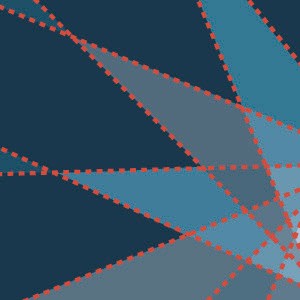 Chapter 3—Family Counseling ApproachesAll family counseling approaches for SUD treatment reﬂect the principles of systems theory. Systems theory views the client as an embedded part of multiple systems—family, community, culture, and society. Family counseling approaches speciﬁc to SUD treatment require SUD treatment providers to understand and manage complex family dynamics and communication patterns. They must also be familiar with the ways family systems organize themselves around the substance use behaviorsof the person with an SUD. Substance misuse is often linked with other difﬁcult life problems— for example, co-occurring mental disorders, criminal justice involvement, health concerns including sexually transmitted diseases, cognitive impairment, and socioeconomic constraints (e.g., lack of a job or home). The addiction treatment ﬁeld has adapted family systems approaches to address the unique circumstances of families in which substance misuse and SUDs occur.It is beyond the scope of this TIP to cover all family therapy theories and counseling approaches. This chapter reviews the most relevant and research- based family counseling approaches speciﬁcally developed for treating couples and families where the primary issue within the family system is an SUD. It describes the underlying concepts, goals, and techniques for each approach. This chapter covers the following family-based treatment methods (Exhibit 3.1):EXHIBIT 3.1. Overview of Family-Based Treatment Approaches Addressed in Chapter 3Continued on next pageEXHIBIT 3.1. Overview of Family-Based Treatment Approaches Addressed in Chapter 3 (continued)Continued on next pageEXHIBIT 3.1. Overview of Family-Based Treatment Approaches Addressed in Chapter 3 (continued)Continued on next pageEXHIBIT 3.1. Overview of Family-Based Treatment Approaches Addressed in Chapter 3 (continued)Continued on next pageEXHIBIT 3.1. Overview of Family-Based Treatment Approaches Addressed in Chapter 3 (continued)EXHIBIT 3.1. Overview of Family-Based Treatment Approaches Addressed in Chapter 3 (continued)Note: The Johnson Intervention, which was included in the previous version of this TIP, has been removed. After further scrutinizing the research on this treatment approach, several factors raise serious concern. Although there is some evidence of potential beneﬁt in terms of treatment engagement and SUD outcomes (mainly negative urine tests), this evidence is largely from 1999 to 2004 with no recent data in support. Also, it appears this model may do more harm than good, with several researchers noting that many families ﬁnd it overly confrontational, judgmental, and blaming, and hence most families do not go through with the session wherein they actually confront the client. More importantly, the Surgeon General’s recent report on addiction singles out the Johnson Intervention as being ineffective and notes that confrontational approaches in general may lead to negative outcomes (https://addiction.surgeongeneral.gov/executive- summary/report/prevention-programs-and-policies).Chapter 3	49Overview of Family-Based SUD Treatment MethodsFamily counseling had its origins in the 1950s, adding a systemic focus to previous understandings of the family’s inﬂuence on an individual’s physical health, behavioral health, and well-being. The models of family counseling that have developed over the years are diverse. They generally focuson either long-term treatment emphasizing intergenerational family dynamics and the family’s growth and well-being over time or brief counseling emphasizing current family issues and cognitive– behavioral changes of family members that inﬂuence the way the family system operates.Family-based counseling in SUD treatment reﬂects the latter family systems model. For example, in SUD treatment, family counseling focuses on how the family inﬂuences one member’s substance use behaviors and how the family can learn to respond differently to that person’s substance misuse.When family members change their thinking about and responses to substance misuse, the entire family system changes. These systems-level changes lead to positive outcomes for the family member who is misusing substances and improved health and well-being for the entire family.Family counseling in SUD treatment also differs from more general family systems approaches because it shifts the primary focus from being on the process of family interactions to planning the content of family sessions. The counselor primarily emphasizes substance use behaviorsand their effects on family functioning. For example, in a couples session in which the couple discusses the husband’s return to drinking after a period of abstinence, the counselor would note the interactions between the husband and wife but zero in on the return to use. In doing so, the counselor can develop strategies the couple can use as a team to learn from the experience and prevent another return to use.Although the speciﬁc family-based methods this chapter describes reﬂect different strategies and techniques for addressing substance use behaviors, they share the same core principles of working with family systems. These core principles include (Corless, Mirza, & Steinglass, 2009):Recognizing the therapeutic value of working with family members, not just the individual with SUD, as they deal with SUDs.Incorporating a nonblaming, collaborative approach instead of an authoritative, confrontational approach in which the counseloris the expert.Having harm reduction goals other than abstinence, which can bring positive physical and behavioral health beneﬁts to the individualand entire family.Expanding outcome measures of “successful” treatment to include the health and well-beingof the entire family, as well as the individual with the SUD.Acknowledging the value of relationships within the family and extrafamilial social networks as critical sources of support andpositive reinforcement.Appreciating the importance of adapting family counseling methods to ﬁt family valuesand the cultural beliefs and practices of the family’s larger community.Understanding the complexity of SUDs and the importance of working with familiesto manage SUDs, as with any chronic illness that affects family functioning, physical and behavioral health, and well-being.Some family-based interventions in the following sections are SUD-speciﬁc adaptations of general family systems approaches. Others were developed speciﬁcally to address SUDs from a family perspective. Each description includes an overview and goals of the approach, supporting research speciﬁc to SUD treatment, and relevant techniques and counseling strategies.50	Chapter 3MSTMuch research on family-based SUD treatment interventions is on adolescents. A meta-analysis found family counseling for adolescent SUDs to be more effective than several individual and group approaches or treatment as usual (Tanner-Smith, Wilson, & Lipsey, 2013). Advances in family-based treatment approaches for adolescent SUDs can serve as pilot models for adult treatment.For example, MST was speciﬁcally developed as a method for treating adolescents with SUDs who are involved in the criminal justice system. A recent adaptation of MST for emerging adults who are aging out of the child welfare system follows the principles of MST but shifts the primary agent of change from parents to the emerging adult and the emerging adult’s social network, which may or may not include the parents. Pilot testing of this adapted approach shows promising outcomes (Sheidow, McCart, & Davis, 2016). Another pilot study of MST adapted for mothers with SUDs(MST-Building Stronger Families) found signiﬁcant reductions in substance use among adults and signiﬁcantly fewer symptoms of anxiety among children paired with their mothers (Schaeffer, Swenson, Tuerk, & Henggeler, 2013).Systemic–Motivational Therapy Systemic–motivational therapy is a model of SUD family counseling that combines elements ofsystemic family therapy and MI. It was developed by Steinglass (2009) to treat alcohol use disorder (AUD) in the family but can be applied to other substance misuse. Goals include assessing the relationship between substance misuse and family life, understanding family beliefs about substance misuse, and helping the family work as a team to develop family-based strategies for abstinence.You can help the family make a hypothesis about the causes of SUDs and create “mini-experiments” to address alcohol misuse in the family. You and the family will collaborate to develop speciﬁc criteria to assess the relative success of the mini-experiments. Then adjust treatment strategies according to how successful the mini-experiments were in addressing misuse (Steinglass, 2009).PsychoeducationPsychoeducation was the ﬁrst family-based SUD treatment approach providers used extensively. It introduced the value of engaging family systems in treatment and has been an auxiliary partof SUD treatment programming for decades. Psychoeducation is more than just giving families information about the course of addiction and the recovery process. Goals include engaging family members in treatment, providing information, enhancing social support networks, developing problem-solving and communication skills, and providing ongoing support and referrals to other community-based services (McFarlane, Dixon, Lukens, & Lucksted, 2003).  Psychoeducation  can take place in individual or  group  sessions  with family members, single family group sessions, and multiple family group sessions.Engaging family  members  in  more  intensive SUD treatment is a possible outcome of psychoeducation, but many family members beneﬁt just from learning about addiction, recovery, and ways to respond to a family member’s substance misuse. Psychoeducationcan include providing Internet access and links to information and family recovery resources such as pamphlets, multimedia, and recovery-oriented books. Psychoeducational interventions can also inform families about and provide referral tocommunity-based family supports like Al-Anon and Nar-Anon.Psychoeducation helps family members:Understand the biopsychosocial effects of SUDs on the client and family.Learn what to expect from SUD treatment and the ongoing recovery process of their relative.Grasp the importance of their support in helping the client initiate and sustain SUD recovery.Build their own support systems and learn coping strategies and skills from other family members.Increase a sense of support and reduce feelings of isolation and shame.Including family members in psychoeducation can improve treatment outcomes for clients, reduce returns to use, and enhance the entire family’s functioning and well-being. Family psychoeducation has emerged as a primary treatment choice for people with serious co- occurring SUDs  and  mental  disorders  (McFarlane et al., 2003). It has demonstrated effectiveness in reducing returns to use in medium-term outcomes in this population (Zhao, Sampson, Xia, & Jayaram, 2015) and is an empirically supported cognitive– behavioral therapy (CBT) approach to SUD relapse prevention (Sudhir, 2018).Psychoeducation is a useful component of relapse prevention in individual, family, and group work. Psychoeducational strategies that can help prevent returns to substance use include:Offering brief in-session education on SUDs, returns to use, and strategies for relapse prevention.Assigning homework in the session for the client and family members to do between sessions.Teaching and practicing problem-solving and communication skills during sessions.Providing educational handouts for the client and family members to take home and review.Suggesting reading, audio, or video material the client and family members can review at home.Creating a family recovery maintenance notebook with educational handouts,homework exercises, in-session exercises, and journal notes on new insights and awareness, the effectiveness of problem-solving and communication strategies, and topics and questions for further exploration.MDFTMDFT is a ﬂexible, family-based counseling approach that combines individual counseling and multisystem methods to treating adolescentsubstance misuse and conduct-related behaviors(Horigian, Anderson, & Szapocznik, 2016). MDFT targets both intrapersonal processes and interpersonal factors that increase the risk of adolescent substance misuse (Horigian et al., 2016).Counselors work in four MDFT treatment domains (Liddle et al., 2018). Each domain has speciﬁc goals:Adolescents: Enhance their emotional regulation, social, and coping skills; communicate more effectively with adults;discover alternatives to substance use; reduce involvement with peers who use substances, antisocial peers, or both; and improve school performance.Parents: Increase their behavioral and emotional involvement with the adolescent, reduce parental conﬂict, work as a team, discoverpositive and practical ways to inﬂuence the adolescent, improve the relationship and communication between parent and adolescent, and increase knowledge about positive parenting practices.Family members and relevant extrafamilial others (e.g., neighbors, teachers, coaches, spiritual mentors): Decrease family conﬂict,increase emotional attachments, improve communication, and enhance problem-solving skills.Community: Enhance family members’ competence in advocating for themselves in larger social systems such as school and criminaljustice systems.The multidimensional approach suggests that behavior change occurs via multiple pathways, in different contexts, and through diverse mechanisms. MDFT “retracks” the adolescent’s development via treatment in the four domains. Knowledge of adolescent development and family dynamics guides overall counseling strategies and interventions.In MDFT, counselor focus shifts as the adolescent and family progress through three stages. The stages and related counseling strategies are (Horigian et al., 2016; Liddleet al., 2018):Stage I: Build the foundation.Develop therapeutic alliances with all family members.Explain the MDFT process.Assess risk and protective factors of theindividual, parents, family, and extrafamilial systems.Identify personally relevant treatment goalsof family members.Use crises and stress to build motivation for change.Stage II: Prompt action/activate change.Promote positive change in feelings, thoughts, and behaviors of all family members.Use active listening to empathize and raisehope that change is possible and aligned with goals.Encourage the adolescent to share innerthoughts and experiences.Enhance parenting skills through psychoeducation and behavioral coaching.Encourage parents to set limits on, monitor,and support the adolescent.Teach parents to manage difﬁcult family interactions in the session.Teach advocacy skills to improve familyinteractions with extrafamilial community systems.Engage community-based supports tohelp family members sustain family system changes.Stage III: Seal the change and exit.Reinforce behavioral changes of all family members.Explore strategies to maintain change andprevent recurrence of adolescent substance misuse and conduct-related behaviors.End treatment when changes have stabilized.The MDFT treatment format includes individual and family sessions, sessions with various family members, and extrafamilial sessions. Sessions are held in the clinic; in the home; or with family members at the court, school, or other communitylocation. The format of MDFT has been modiﬁed to suit the clinical needs of different clinical populations. A full course of MDFT ranges between 16 and 25 sessions over 4 to 6 months, depending on the target population and individual needs of the adolescent and family. Sessions may occur multiple times during the week.Research supports the efﬁcacy of MDFT, and counselor adherence to the MDFT model improves substance use treatment outcomes (Rowe et al., 2013). MDFT has been applied in geographically distinct settings with diverse populations (it is available in Spanish and French as well as English), including ethnically diverse adolescents at risk for substance misuse. Most families in MDFT studies have been from low- income, inner-city communities; adolescentsin these studies have ranged from youth in early adolescence who are at high risk to olderadolescents with multiple problems, juvenile justice involvement, and co-occurring SUDs and mental disorders.Several randomized clinical trials have shown clinically signiﬁcant effects of MDFT on reducing adolescents’ drug use and related behavioral problems in controlled and community-based settings (Rowe, 2012). Data also show that family functioning  improves  during  MDFT,  and  families and adolescents maintain these gains at follow-up (Rowe, 2012). For some adolescents, MDFT may be an effective alternative to residential treatment (Liddle et al., 2018).Behavioral Couples and Family CounselingBehavioral couples and family counseling promote the recovery of the family member with an SUD by improving the quality of relationships, teaching communication skills, and promoting positive reinforcement within relationships. Two variations of this approach are BCT and BFT.BCTBCT is a structured counseling approach for people with SUDs and their intimate partners. It focuses on an intimate partner’s ability to reward abstinence and other efforts to change and to promote continuing recovery for the personwith an SUD. BCT aims to lessen relationship distress, improve partners’ patterns of interaction, and build more cohesive  relationships  to  reduce risk of returns to use for the partner with an SUD (Klostermann & O’Farrell, 2013). The goals of BCT are to support abstinence from substances and improve relationship functioning (O’Farrell & Schein, 2011).Typically, clients with SUDs and their partners attend 12 to 20 weekly sessions. Although there are exceptions to these criteria (McCrady et al., 2016), appropriate participants for BCT are generally couples in which (Klostermann & O’Farrell, 2013):Partners are married or living together for at least 1 year.Neither partner has a co-occurring mental disorder that would signiﬁcantly affect participation.Only one member of the couple has a current problem with substance misuse.There is no indication of risk of severe intimate partner violence.The overall counseling approach has two main components (O’Farrell & Clements, 2012):Substance-focused interventions to build support for abstinence.Relationship-focused interventions to enhance caring behaviors, shared activities, and communication.[T]he goal of BCT is to create a ‘virtuous cycle’ (i.e., enlisting the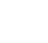 . . . partner’s support in the client’s recovery) between substanceuse recovery and relationship functioning by using interventions designed to address both setsof issues concurrently and reinforcepositive behaviors.”(Klostermann, Kelley, Mignone, Pusateri, & Wills, 2011, p. 1503)Counselors begin with substance-focused interventions to promote abstinence, then add relationship-focused interventions afterabstinence is stable, with an emphasis on teaching communication skills and increasing positive relationship activities (O’Farrell & Schein, 2011).Relapse prevention interventions occur during the ﬁnal phase of BCT (Klostermann & O’Farrell, 2013).Benefits of BCT in Relapse Prevention and Recovery PromotionThere is a mutual relationship between substance use and marital conﬂict. Unpredictable behavior associated with substance misuse contributes to high levels of relationship dissatisfaction, instability, conﬂict, and stress—all linked to returns to use in people with SUDs. Substance use and relationship conﬂict reinforce each other in a damaging cycle of interactions that partners have difﬁculty breaking.Couples counseling helps couples take substance misuse out of the equation, harness partner support to positively reinforce the client’s efforts to remain abstinent, and change relationship dynamics to promote a family environment thatis more conducive to ongoing recovery. Stress decreases, the risk of return to use for the person with the SUD is lowered, and interpersonal violence and other relationship problems are reduced (Klostermann, Kelley, et al., 2011).BCT InterventionsBCT sessions are very structured. Each session has three counselor tasks: (1) review any substance use, relationship concerns, and homework assignments; (2) introduce new material; and (3) assign home practice (Klostermann, Kelley, et al., 2011). Much of the work in BCT happens duringcompletion of out-of-session assignments. The counselor initially works with the couple to develop a recovery contract that lays the foundation forthe ongoing couples work. Counseling strategies include a recovery contract between the couple and counselor, activities and homework exercises that increase positive feelings between partners, shared activities, constructive communication, and relapse prevention planning. Exhibit 3.2 describes counseling strategies and interventions for different stages of treatment.BCT is a family-based treatment with strong evidence of efﬁcacy in treating SUDs. BCT is signiﬁcantly more effective than individual treatment for both men and women with SUDs in reducing substance use,  increasing  abstinence, and improving relationship functioning and satisfaction (O’Farrell  &  Clements,  2012).  A review of the research on BCT also found that it is a cost-effective approach to SUD treatment, especially when the cost of fewer returns to use is factored in (Fletcher, 2013). Although earlier research focused on men with SUDs and theirfemale partners, BCT used with female clients with SUDs is also associated with better substance- and relationship-related outcomes than the use of individual therapy (O’Farrell, Schreiner, Schumm,& Murphy, 2016; O’Farrell, Schumm, Murphy, & Muchowski, 2017). Some evidence shows that BCT is effective in treating lesbian and gay couples (Fletcher, 2013).It is generally recommended that BCT be used when only one partner has an SUD (Klostermann & O’Farrell, 2013), but BCT appears as effective in couples when both partners have a current SUD and are pursuing recovery as in couples when just one partner is in treatment (Schumm, O’Farrell, & Andreas, 2012). Research on elements of BCT that are related to treatment outcomes found that the partner’s involvement in couples treatment, less confrontation, and more supportive language for the client’s efforts to change drinking behaviors were associated with greater couple satisfaction and reduced drinking (McCrady et al., 2019). Thus, BCT treatment may be particularly effective when both partners are motivated to change and are willing to support each other.The following sections discuss adaptations of BCT that have been found to be effective in pilotstudies. These adaptations open up possibilities for SUD treatment programs to integrate BCT in ways that might better ﬁt your treatment philosophy and approach than standard BCT.EXHIBIT 3.2. BCT Interventions (continued)Sources: O’Farrell & Schein (2011); Schumm & O’Farrell (2013b.)CLINICAL SCENARIO: COUPLES COMMUNICATION SKILLSThe following scenario, developed by the consensus panel, shows the BCT strategies of enhancing a couple’s communication skills.Family: Delbert, a 49-year-old man with AUD, had stopped drinking during inpatient treatment, which he entered after an arrest for driving under the inﬂuence (DUI). He attended Alcoholics Anonymous (AA),worked every day, and saw his probation ofﬁcer regularly. Delbert was progressing well in his recovery, but he and his wife, Renee, continued to have daily arguments that upset their children and left both Delbert and Renee thinking that divorce might be their only option. Delbert had even begun to wonder whether his efforts toward abstinence were worthwhile.Treatment: Delbert and Renee ﬁnally sought help from the continuing care program at an SUD treatment center where Delbert was a client. Their counselor, using a BCT approach, met with them to assess their difﬁculty.What became obvious was that their prerecovery communication style was still in place, even though Delbert was no longer drinking. Their communication style had developed over the many years of Delbert’s drinking—and years of Renee’s threatening and criticizing to get his attention. Whenever Renee tried to raise any concern of hers, Delbert reacted ﬁrst by getting angry with her for “nagging all the time” and then by withdrawing. The counselor, realizing the couple lacked the skills to communicate differently, began to teach new communication skills. Each partner learned to listen and summarize what the partner had said to make sure the point was understood before responding.To eliminate overuse of blaming, the couple learned to report how their partner’s actions affected them. For example, Renee learned to say, “I feel anxious when you don’t come home on time,” rather than to attack Delbert’s character or motivation with judgments like, “You’re as irresponsible as ever, so I can’t trust you.”In addition, because Delbert and Renee were focused on the negative aspects of their interactions, the counselor suggested they try a technique from BCT known as “Catch Your Partner Doing Something Nice.”Each day, Delbert and Renee were asked to notice one pleasing thing that their partner did. As they did so, their views of each other slowly changed. After 15 sessions of couples counseling, their arguing had decreased, and both saw enough positive aspects of their relationship to merit trying to save it.Parenting Skills Training in BCTBCT not only positively affects the couple, but also has a secondary effect on children in the family (e.g., enhancing children’s psychosocial adjustment) even when the children do not participate in treatment (Fletcher, 2013). Adding speciﬁc content to BCT on parenting skills enhances the positive  effects  of  this  approach, not only on the couple but on the entire family. Arandomized controlled study of BCT plus parenting skills training (PSBCT) found signiﬁcant differences in child adjustment measures between PSBCT andindividual treatment of the parent with an SUD and clinically meaningful effects between PSBCT and standard BCT (Lam, Fals-Stewart, & Kelley,2008). Adding six sessions of parent training, which reinforced the skills training sessions in BCT (e.g., adding a “Catch Your Child Doing Something Nice” exercise after the couple practiced the “Catch Your Partner Doing Something Nice” activity), did not compromise the effectivenessof traditional BCT for the couple and enhanced parenting skills to a greater degree than BCT alone (Lam, Fals-Stewart, & Kelley, 2009).BCT for Family CounselingMany clients live with a family member other than an intimate partner. Behavioral family counseling is an adaptation of BCT (O’Farrell,Murphy, Alter, & Fals-Stewart, 2010) in which a client and a family member (usually a parentof an adult child) attend 12 adapted behavioral family counseling sessions. The sessions focus on helping the client and family member establish a “daily trust discussion.” The family memberreinforces the client’s intention to remain abstinent from substances, reduce conﬂict, improve communication, and increase positive alternative activities for the client.Behavioral family counseling emphasizes daily support for abstinence as in BCT, but focuses less on sharing rewarding activities and practicing communication skills at home. These adaptations provide a better ﬁt with the developmentalneeds (e.g., increased autonomy, separation) of an emerging adult living with a parent. Research supports the efﬁcacy of this adaptation over individual treatment on treatment retention, increased abstinence, and reduced substance misuse (O’Farrell & Clements, 2012).BFTBFT treatment approaches are based on social learning and operant conditioning (i.e., using positive and negative reinforcements to change behavior) theories. BFT emphasizes clients’ substance use behaviors in a family context (Lam, O’Farrell, & Birchler, 2012). Counselors view substance misuse as a learned behavior that peers, parents, and role models may reinforce (Lam et al., 2012).To counteract these inﬂuences, treatment emphasizes contingency management strategies that reward abstinence, reduce reinforcement of alcohol and drug use, and increase positive behaviors and social interactions incompatible with substance use (Lam et al., 2012). The counselor coaches family members  to  engage  in new behaviors that increase  positive  interactions and improve communication and problem-solving skills (Lam et al., 2012). BFT is not manual based, but it applies evidence-based practices in SUDtreatment (e.g., contingency management, communication skills training, CBT) to family counseling.To facilitate behavioral change in a family to support abstinence, use BFT techniques, including:Contingency contracting: These agreements stipulate what each member will do in exchangefor rewarding behavior from other family members. For example, an adolescent might agree to call home regularly while attending a concert in exchange for her parents’ permission to attend it.Skills training: The counselor may start with general education on communication or conﬂict resolution skills, practice skills in sessions, andget the family to agree to use the skills at home.Cognitive restructuring: The counselor helps family members voice unrealistic or self-limiting beliefs that contribute to substance misuse orother related family problems. An example of a self-defeating personal belief might be: “To ﬁt in (or to cope), I have to use drugs.” Distorted messages from the family might include: “He uses drugs because he doesn’t care about us.” or “He’s irresponsible; he’ll never change.”The counselor helps the family replace these self-defeating beliefs with those that facilitate recovery and individual and family strengths.Family Behavior Loop MappingThe family behavior loop map is a step-by- step behavioral chain analysis of the family’sinteractions and the sequence of events that lead to substance use behaviors and episodes when the client with an SUD refrains from substance use (Liepman, Flachier, & Tareen, 2008). The entire family is involved in the mapping process. Older children and adolescents contribute verbally to mapping, and younger children offer  information about family  interactions  via  their  behavior (Liepman et al., 2008). This visual representation helps family members see their contributions to this systemic, interactive process. It emphasizes that no one person is the cause or victim ofthe negative effects of substance use behaviorsCLINICAL SCENARIO: INDIVIDUAL COUNSELING WITH A FAMILY FOCUSIf you work with adult clients in individual counseling, you can still work with them following a family systems perspective. This clinical scenario, developed by the consensus panel, describes how the counselor bringsthe family of origin into counseling metaphorically by using a family genogram to help the client make the connection between his substance misuse and family-of-origin issues. The counselor also initiates brief couples work to help the client stabilize an intimate relationship as a way to support his recovery.Darius, a 21-year-old man, was referred to a clinic for court-mandated SUD counseling after his third DUI violation; he had been on probation since age 13 for charges including burglary and domestic violence. He had a long history of substance misuse, had been on his own for 8 years, and had no family involved in his life. Darius had participated in several residential treatment programs, but he could not maintain abstinence on his own.When Darius entered outpatient treatment, he was furious with “the system” and refused initially to cooperate with the counselor or participate in his treatment plan. The counselor was pleased that he did show up for his weekly sessions. The following interventions seemed to help Darius:The counselor suggested that one treatment goal might be for Darius to get off probation. At the time, he had 18 months of probation remaining.The counselor helped Darius see how his substance misuse was linked to his criminal justice involvement.The counselor made a genogram of three generations of Darius’ family of origin. It showed family disintegration linked to poverty, substance misuse, and intergenerational trauma (e.g., Darius’ experienceof childhood neglect; his parents’ and grandparents’ experiences of racism and culturally inﬂuenced childhood trauma).The counselor initiated couples counseling to help Darius stabilize a signiﬁcant relationship. After conferring with the probation ofﬁcer, the counselor decided Darius would beneﬁt from a 6-month trial of naltrexone.The probation ofﬁcer required that Darius ﬁnd regular employment.During the course of treatment, Darius was able to stop drinking and reevaluate his belief system against the backdrop of his family and the larger judicial system in which he had been so chronically involved. He came to be able to express anger more appropriately and to recognize and process his many losses from family dysfunction. Although many of his family members continued to misuse alcohol, Darius reconnected with an uncle who was in recovery and who had taken a strong interest in Darius’ future. Eventually, Darius formeda plan to complete his GED and to begin a course of study at the local community college. The counselor helped Darius examine how his behaviors and the family responsibilities he took on shaped his substance use.(Liepman et al., 2008). The map identiﬁes alternative behaviors, thoughts, and feelings that lead to “not using” and presents possibilities for discussing ways to break the chain of events.This strategy is rather involved. Providers who wish to use it in their work with families in SUD treatment should seek training by a family counselor experienced in its application.Family Check-UpA lack of parental involvement in the activities of their children predicts later substance use, according to research. Conversely, research consistently shows that parental monitoring and parent–child communication about substance use reduces the risk of early  initiation  of  substance use and lowers rates of adolescent substance use (Hernandez, Rodriguez, & Spirito, 2015).Family Check-Up (FCU) is a brief assessment and feedback intervention that targets family risk factors linked to substance use, including lack of parental monitoring and low-quality parent–child relationships (Hernandez et al., 2015). FCU integrates principles and techniques of MI and individualized feedback to motivate families  to change current family practices to prevent future substance use in children and address current substance use in adolescents (Hernandez et al., 2015).FCU for adolescents consists of two family sessions (Hernandez et al., 2015):An initial intake interview to identify family strengths and challenges, engage the family,and videotape a structured assessment protocol of parent–adolescent interactions.A feedback session using MI to support parents to maintain positive parenting practices and change parenting practices associated with adolescent substance misuse.The feedback session has four components(Hernandez et al., 2015):Self-assessment: Parents are asked what they learned about their family from participating in the family interactional assessment.Support and clariﬁcation: The counselor provides support and clariﬁes familyissues and practices that reduce the risk of adolescent substance use.CLINICAL SCENARIO: COGNITIVE RESTRUCTURING AND PROBLEM-SOLVINGThe following clinical scenario, developed by the consensus panel, demonstrates the BFT strategies of promoting cognitive restructuring and enhancing problem-solving.Family: Peter, a 17-year-old White adolescent, was referred for SUD treatment. He acknowledged that he drank alcohol and smoked marijuana but minimized his substance use. Peter’s parents reported he had come home a week earlier with a strong smell of alcohol on his breath. The next morning, they confronted him about drinking and drug use. He denied currently using marijuana, saying, “It’s not a big deal. I just tried marijuana once.”Despite Peter’s denial, his parents found three marijuana cigarettes in his bedroom. For at least a year, they had suspected Peter was using drugs. Their concern was based on Peter’s falling grades, his increasingly disheveled appearance, and his new tendency to borrow money from relatives and friends, usually without repaying it.Peter, his older sister Nancy (age 18), and his parents attended the ﬁrst two family sessions. During the sessions, Peter revealed that he resented his father’s overt favoritism toward Nancy, who was an honor student and popular athlete in her school, and his parents’ conﬂicts with each other about unequal treatment of Peter and Nancy. The father was often sarcastic and sometimes hostile toward Peter, criticizing his attitude and problems. Peter viewed himself as a failure and experienced depression, frustration, anger, and low self- esteem. Peter wanted to retaliate against his father by causing problems in the family. In this respect, Peter was succeeding. His substance misuse and falling grades had created a stressful environment at home.Treatment: The counselor used CBT to address Peter’s irrational thoughts (e.g., seeing himself as a total failure) and teach him and other family members communication and problem-solving skills. The counselor also used BFT to strengthen the marital relationship between Peter’s parents and to resolve conﬂicts among family members. The family ended treatment prematurely after eight sessions, but some positive treatment outcomes were realized—an improved relationship between Peter and his father, improved academic performance, and an apparent cessation of drug use based on negative urine test results.Feedback: The counselor provides personalized feedback on family expectations about substance use, parental supervisionand monitoring, and parent–adolescent communication.Parenting plan: The counselor facilitates a discussion of the adolescent’s strengths and the importance of parents praising positivebehavior. The counselor works with the parent to develop a brief written plan to improve family communication and monitor the adolescent’s behavior.Research shows lower levels of adolescent substance use and risk for SUD diagnosis when parents complete the FCU intervention (Hernandez et al., 2015). A systematic review and meta- analysis found that FCU as part of a larger school- based approach reduced marijuana use among adolescents (Stormshak et al., 2011; Vermeulen- Smit, Verdurmen, & Engels, 2015).BSFTBSFT aims to reduce or eliminate youth drug misuse and change family interactions that support drug misuse through its problem- focused, directive, and practical approach (Gehart, 2018; Horigian et al., 2016). Drawing on structural and strategic family theory and interventions, Szapocznik, Hervis, and Schwartz (2003) ﬁrst developed BSFT to address drug misuse among Cuban youth in Miami. The central assumption of BSFT is that adolescent substance misuse and other risk behaviors are linked to dysfunctional family interactions (e.g., inappropriate alliances, boundaries  that  are too rigid or loose, parents’ tendency to blame adolescents for family problems) (Horigian etal., 2016). Exhibit 3.3 summarizes the underlyingconcepts that shape BSFT interventions.BSFT interventions target family interactions that are most likely to affect youth substance misuse and other risk behaviors. Structural family counseling strategies in BSFT include (Gehart, 2018):Joining: The counselor establishes a working alliance with each family member and connects with the family system. The counselor identiﬁesand adjusts to family members’ ways of relating to one another, conveys understanding and respect, and listens as each family member expresses feelings.Enactments: The counselor invites the family to recreate dysfunctional interactional patternsthat support substance misuse to assess and then restructure them through coaching, modeling alternative ways of interacting, or both. These patterns are typically rigid, so the counselor must take a directive role and have family members develop and practice different interaction patterns.Working in the present: The counselor emphasizes current interactions and focusesless on the past. The family is more likely to get stuck in negative interactional patterns if the conversation focuses on past events. The discussions emphasize events happening in the present.Reframing negativity: The counselor reframes negative interpretations of thoughts, feelings, and actions to promote caring and concernin the family. For example, a counselor may reframe a parent’s insistence on a 9:00 p.m. curfew as an act of caring, not a way of controlling the adolescent.Reversals: The counselor may coach one or more family members to do or say the opposite of what they typically do or say to shakeup typical interactional patterns. Doing so encourages other family members to change their position in the interaction as well. The counselor then explores the effect on the family’s typical interactional pattern.Working with boundaries and alliances: Roles, boundaries, and power establish the orderof a family and determine whether the family system works. Standard structural techniques are used to loosen or strengthen boundaries to better meet the developmental needs of family members. The counselor helps family members mark individual boundaries while respecting the individuality of others. To strengthen boundaries, the counselor supports parents’ efforts to reestablish authority as a parental unit and makes the family aware when a family member:Speaks about, rather than to, another person who is present.Speaks for others, instead of letting themspeak for themselves.Sends nonverbal cues to inﬂuence what another person says or to stop that personfrom speaking.Detriangulation: In families dealing with SUDs, a child or less powerful person in a conﬂict is often involved in interactions that can deﬂector diffuse tension between two family members who are in conﬂict. This involvement is called “triangulation.” One strategy is to literally or metaphorically remove the third, less powerful person from a conﬂict between two otherfamily members so they can resolve the conﬂict directly.Opening closed systems: Families dealing with SUDs tend to be “closed” systems that disallow open conﬂict. Counselors should “open” thesystem to let each family member express feelings and coach the family on constructive ways to resolve differences instead of avoiding or diffusing conﬂict.Research over more than three decades shows the effectiveness of BSFT in engaging and retaining adolescents and family members in treatment, addressing cultural factors relatedto engagement, reducing adolescent drug use, reducing parental alcohol use, and improvingfamily functioning (Horigian, Feaster, Robbins, et al., 2015; Rowe, 2012). BSFT is effective in long-term reductions in adolescent arrests, incarcerations, and externalizing behaviors like aggression and rule-breaking (Horigian, Feaster, Brincks, et al., 2015).BSFT is a somewhat complex, manual-based treatment approach. Fidelity in community-based settings tends to be low (Lebensohn-Chialvo, Rohrbaugh, & Hasler, 2019). Implementation requires extensive training and ongoing supervision.Functional Family TherapyFunctional family therapy is another behaviorally based family counseling approach. Its goals are to change the dysfunctional family’s behavioral and interactional patterns that maintain the adolescent’s substance misuse and reinforce positive problem-solving responses to adolescent risk behaviors (Rowe, 2012). It is based on an ecological model of risk and protective factors.This approach has three treatment phases and associated counseling strategies: engagement and motivation, behavior change, and generalization (Hartnett, Carr, Hamilton, & O’Reilly, 2017; Horigian et al., 2016):Phase 1: Engagement and motivationEngage all members of the family to enhancePhase 3: GeneralizationTeach families how to generalize the skillsthey developed in Phase 2 to new situations and contexts other than the initial target behavior.Anticipate and plan for the possibility offuture problems.Reframe continuing challenges as normal,not as failures of the family or the counseling process.Actively link family members to community-based supports.Functional family therapy has been widely disseminated in the United States and other countries. A meta-analysis of comparison andmotivation.Frame the counselor–family therapeutic relationship as a cooperative effort betweenexperts.Reduce negativity and blaming interactions through reframing.Phase 2: Behavior changeAssess risk factors and evaluate relationalpatterns.Help families develop behavioral competencies for parenting, communication,and supervision.Encourage active listening and clearcommunication.Help parents develop/implement rules and consequences for substance use and risk behaviors.CLINICAL SCENARIO: JOINING AND ESTABLISHING BOUNDARIESThe following clinical scenario, developed by the consensus panel, describes strategies for joining and establishing boundaries in the family.Family: The client is a 22-year-old White woman who misuses prescribed medication and has depression and schizophrenia. She is the younger of two children whose parents divorced when she was 3. She stayed with her mother, while her brother (age 7 at the time) went with their father. Both parents remarried within a few years. Initially, the families lived near each other, and both parents were actively involvedwith both children, despite ill feelings between the parents. When the client was 7, her stepfather was transferred to a location 4 hours away, and the client’s interactions with her father and stepmother were curtailed. Animosity between the parents escalated. When the client was 8, she chose to live with her father, brother, and stepmother, and the mother agreed. The arrangement almost completely severed ties between the parents. At the time the client entered a psychiatric unit for detoxiﬁcation, the parents had no communication at all. The initial family contact was with the father and stepmother. As the story unfolded, it became clear that the client had constructed different stories for the two-family subsystem of parents. She had artfully played one against the other. This was possible because the birth parents did not communicate.Treatment: The ﬁrst task was to persuade the father to ask the mother to attend a family meeting. He and the stepmother agreed, although it took great courage to make the request. The father believed his daughter’s negative stories about her relationship with her mother. The older brother (the intermediary for the past 4 years) and his wife also attended the next session. The relationship between the counselorand the paternal subsystem was well established, so it was critical to also join with the maternal subsystem before starting family system work. The counselor helped the mother and stepfather build equal parental status in the group, which gave the mother free rein to tell the story as she saw it and express her beliefs about what was happening.A second task was to establish appropriate boundaries in the family system. Speciﬁcally, the counselor sought to join the separate parental subsystems into a single system of adult parents and to remove the client’s brother and sister-in-law as a part of that subsystem. This exclusion was accomplished by leaving them and the client out of the ﬁrst part of the meeting. This procedural action realigned the family boundaries, placing the client and her brother in a subsystem different from that of the parents.This activity proved to be positive and productive. After the ﬁrst hour of a 3-hour session, the parents were comparing information; reframing incorrect assumptions about each other’s beliefs and behaviors; and forming a healthy, reliable, and cooperative support system for their daughter. This outcome would have been impossible had the counselor not joined with the mother and father in a way that allowed themto feel equal as parents. Removing the brother from the parental subsystem required the client to deal directly with the parents, who were committed to communicating with each other and to speaking to their daughter in a single voice.randomized controlled studies found signiﬁcant support for the effectiveness of functional family therapy compared with other treatment approaches, including CBT, psychodynamic,individual, and group counseling for adolescents, parenting education groups, and probation and mental health services (Hartnett et al., 2017).Solution-Focused Brief TherapyIn the 1980s and 1990s, Berg and Miller (1992) and de Shazer (1988) developed a family counseling approach to help family members ﬁnd solutionsto their problems instead of using the problem- solving approach of structural and strategic counseling. The main assumptions of solution- focused therapy are that pinpointing the cause of problematic family functioning is unnecessary and that counseling focused on solutions to speciﬁc problems is enough to help families change.In solution-focused brief therapy, families generate treatment goals. The role of the counselor is to emphasize times when the problem (e.g., substance use behavior) does not occur and help the family identify achievable solutions that enhance motivation and optimism for behavioral change (Klostermann & O’Farrell, 2013).In solution-focused brief therapy, the counselor helps the family develop a detailed, carefully articulated vision of what the world would be like if the presenting problem were solved. The counselor then helps the family take the necessary steps to realize that vision. Because of its narrow focus on a speciﬁc target problem, this therapeutic approach works well with many SUD treatment strategies.Many family counseling strategies and techniques in solution-focused therapy are basic to any family counseling approach—joining with the family, managing the emotional intensity offamily sessions, negotiating  treatment  goals with the family, and attending to family patterns of interaction (McCollum & Trepper, 2013). The following techniques characterize solution- focused therapy, speciﬁcally.Developing a vision of the future: The counselor invites family members to envision what life would be like without the problem, such as substancemisuse. This process engages family members in using their imagination to open up new possibilities for generating solutions to the problem, enhances the family’s hope that things can and will change, and highlights the beneﬁts of change.Asking the miracle question: This is perhaps the most representative of the solution-focusedtherapy techniques. It elicits each family member’s vision of life without substance misuse. The miracle question traditionally takes this form (De Jong & Berg, 1998):I want to ask you a strange question. Suppose that while you’re sleeping tonight and the house is quiet, a miracle happens. The miracle solves the problem that brought you here. But you’re asleep, so you don’t know that the miracle has happened. When you awake tomorrow morning, what willbe different to show you that a miracle happened and that the problem that brought you here has been solved?Envisioning interpersonal change: Counselors help family members set goals that respect the views and needs of other family members. Ask the person with the SUD questions like (McCollum & Trepper, 2013):What will other family members notice about you as you move closer to your goal to stop drinking?If we video recorded your family at Sunday dinner after you quit drinking, what would it look like?How would family members be interacting differently?Identifying exceptions to the problem: Sometimes the substance use behavior that brings the family to counseling is absent or less severe. It is important to help the family identify these exceptions and build solutions from there.For example, you might ask each family member about a time when the substance use behavior did not happen. You might ask a spouse, “Can you tell me about a time when you and your spouse were arguing, but he did not grab a beer from the refrigerator?”Identifying problem sequences: The counselor helps the family identify a speciﬁc target behavior, like the adolescent leaves the house and smokes marijuana to reduce stress during a parental argument. You then ask a series of questions to identify the sequence of behaviors of all family members that contributed to the problems.These questions might include (McCollum & Trepper, 2013):When does Tony typically leave the house to get high with his friends?Who is there during this event?What happens ﬁrst?What did each of you do ﬁrst?What happened next?How did this situation end?Identifying solution sequences: The next step is to identify the solution sequence of family member behaviors during an exception to theproblem sequence. This helps the family shift the focus from the problem to the solution. Families often get stuck in the problem sequence and begin to believe that there is only one outcometo the problem. Questions you can ask to identify the solution sequence during an exception might include (McCollum & Trepper, 2013):Can you tell me about a time when the sequence started, but Tony didn’t go get high with his friends?How was this different?What did each of you do differently to short- circuit the problem sequence and help with a solution?What did each of you do ﬁrst?What happened next?What can each of you do differently to make the solution sequence happen again?Solution-focused brief therapy replaces the traditional expert-directed approach aimed at correcting pathology with a collaborative, solution-seeking relationship between thecounselor and the family. It encourages the family to focus on what life will be like when the problem is solved. The emphasis is on the development of a solution in the future, rather than on understanding the development of the problem in the past or its maintenance in the present.Research supports the effectiveness of solution- focused brief therapy. A review of controlled outcome studies found that it provided signiﬁcant positive beneﬁts to adults with mental disorders and showed promise for improving family functioning, particularly for families under stress of having a family member with a mental disorder (Gingerich & Peterson, 2013). A study of parents with SUD and trauma-related symptoms who were involved in the child welfare system found that solution-focused brief therapy was effective in reducing substance use and trauma-related symptoms (Kim, Brook, & Akin, 2018).CRAFTAnother much-studied family-based intervention that focuses on CSOs is CRAFT. CRAFTis a structured, family-focused, positive reinforcement approach, usually four to six sessions in length, that teaches family members and CSOs strategies for encouraging thefamily member who is misusing substances to change his or her substance use behaviors and enter SUD treatment. For example, a positive reinforcer may tell the family member how much the CSO enjoys spending time with him when he is not smoking marijuana or going to a movie with him after a day without drinking. The underlying assumption of CRAFT is that environmentalcontingencies are important in promoting treatment entry (Bischof, Iwen, Freyer-Adam, & Rumpf, 2016). The counselor’s role in CRAFT is to work with family members to change the way they interact with the person who has an SUD and that, in turn, will have an impact on his or her substance use behaviors.The focus of this intervention is the family.Community ReinforcementCRAFT is a prime example of an SUD treatment approach that  uses  community  reinforcement, which promotes SUD recovery by engaging family members and other natural supports in treatment. The goal of community reinforcement is to work together to provide positive incentives for people with SUDs to stop using substances; get progressively involved in alternative, meaningful, positive social activities not associated with substance use; and enter or stay in treatment.Community reinforcement helps family, friends,and social supports positively reinforce behavior change instead of confronting continued substance use or other risk behaviors. People pressed into SUD treatment by confrontation are more likelyto return to use than those encouraged to enter through positive reinforcement. CRAFT is effective for clients with SUDs, people with co-occurring SUDs and mental disorders, and people in urban and rural communities.A Less Structured ApproachCRAFT is highly structured, which works well in some scenarios. It can also be adaptedto provide a less structured family-focused approach. This involves providing families and CSOs with psychoeducation on the effects of substance misuse on the family and coaching on communication skills, which include:Refraining from blaming and shaming the family member.Expressing concern about the family member’s substance use behavior and its effects on the family.Expressing hope that the family member will get help.Offering afﬁrmations and positive reinforcement for any positive change in substance use behaviors.Family members and CSOs may need encouragement to attend community-based recovery support groups like Al-Anon andNar-Anon. Research has associated Al-Anon with positive psychosocial and physical outcomes for family members and CSOs (Roozen, de Waart, & van der Kroft, 2010).Network TherapyNetwork Therapy combines aspects of individual, group, and family-based counseling by enlisting the help of a client’s family and friends (ideally, three or four people) to work with the counselor to help the client achieve and maintain abstinence (Galanter, 2014; Galanter, 2015). It uses three key elements to help people with substance misuse attain lasting recovery: cognitive–behavioral relapse prevention techniques, the client’s existingsupportive social “networks,” and community- based resources that support abstinence (e.g., mutual-aid support programs).Goals and objectives of Network Therapy designed to help clients stabilize and abstain from substance use include (Galanter, 2014; Galanter, 2015):Having the client participate in individual sessions with the counselor as well as groupsessions with the counselor and the network of family and friends.Making abstinence the immediate and primary treatment goal from the outset. This is achieved by using an ecological approach(that is, focusing on engaging family and social resources) or a problem-solving family therapy approach (that is, focusing on the substance misuse problem itself rather than the inner workings and relationships within the family).Helping clients achieve long-term stability using a variety of SUD treatment tools. For example, avoiding relationships with otherswho are actively misusing substances, initiating medication-based treatment, attendingmutual-aid support programs, and developing contingency contracts are all potential options.Ensuring sessions have a “teamwork” feel and not a confrontational feel to them. Unlike some family-based therapy approaches, the goal isnot to work out unhealthy dynamics, personality conﬂicts, or relationship problems betweenthe client and the network. Network Therapy is also not intended to be an “intervention” in the sense that there is no confrontation of theclient or threats to withdraw support if the client does not seek abstinence. The goal is simply for the network to remain supportive and engage in behaviors that help the client become and remain abstinent.Emphasizing to the network the importance of solidarity and remaining committed as a group to supporting the client. For instance,counselors should emphasize the importance of all network members regularly attending sessions and engaging in supportive activities designed to help the client abstain from substances.Research has found Network Therapy is associated with decreased substance use as reﬂected by opioid-free and cocaine-free urine tests overtime (Galanter, Dermatis, Glickman, et al., 2004; Galanter, Dermatis, Keller, & Trujillo, 2002).Some research on Network Therapy suggests these outcomes result from improvements to the therapeutic alliance (Glazer, Galanter, Megwinoff, et al., 2003). Researchers have adapted Network Therapy by combining it with behavioral therapy and naltrexone (Rothenberg, Sullivan, Church,et al., 2002) as well as by combining it with community reinforcement approaches (known as Social Behavior and Network Therapy [Orford, Hodgson, Copello, et al., 2009; Williamson, Smith, Orford, et al., 2007]).Family Approaches To Support Ongoing RecoveryYou can integrate family-based interventions into SUD treatment to greater or lesser degrees along a continuum. Counseling approaches to involve family in treatment and continuing care may include:Engaging family members and CSOs in helping the individual with an SUD get into treatment.Engaging family members and CSOs while those with an SUD are in treatment.Linking actively to family/CSO recovery supports and comprehensive case management services.Facilitating behavioral contracting between family members and clients around such issues as abstinence and medication adherence.Improving communication to help clients and partners address relationship conﬂicts and stressors.Enhancing family members’ problem-solving skills and supportive behaviors to avoid returns to use.Engagement of Families in TreatmentIt is well documented that family, social supports, and community resources are keys to successful long-term recovery for people with SUDsand co-occurring disorders. Recovery is not a solo endeavor; it is a social process. Recoverysupports can include spouses, intimate partners, CSOs, parents, extended family members, friends, community members, spiritual mentors, teachers, clergy, recovering peers, employers and coworkers, case managers, and primary care and behavioral health service providers.Moos (2011) noted that social factors protect people from developing SUDs and may also help them initiate and maintain recovery. These include forging emotional bonds; establishing social cohesion and support; maintaining goal direction; gaining structure through school, work, or faith-based  organizations;  monitoring by family, friends, and other recovery supports; observing and imitating positive role models;expecting negative consequences for engaging in risk behaviors; building self-efﬁcacy; developing effective coping skills; and participating in rewarding, substance-free social activities. These processes “are reﬂected in the active ingredients that underlie how community contexts, especially family members, friends, and self-help groups, promote recovery” (Moos, 2011, p. 45).Although family members can be a source of support for the person with the SUD, they also need their own recovery support. Family structure, roles, relationships, rules, and rituals are altered by addictive and risk behaviors associated with SUDs. These changes are “deeply imbedded within family members and habitual patterns offamily interaction and will not spontaneously remit with recovery initiation” (White & Sanders, 2006,p. 63). Family members can experience stress related to the behaviors of the person with an SUD, increased dependence on them, and difﬁculties dealing with the complexities and limitations of SUD treatment services. In addition, ﬁnancial stressorsfor families can include high healthcare costs; lost jobs; and large losses of family income, savings, and assets. These stressors take a tremendous toll on families.You can help clients and family members initiate and sustain recovery by actively involving family members in treatment. The following are some guidelines for engaging family members in SUD treatment:Talk with your client in the early stages of treatment about the importance of having family members, CSOs, and recovery supportpeople involved in his or her treatment.Discuss issues around safety and cultural appropriateness of inclusion of family membersand recovery supports, including boundaries around conﬁdentiality.Have your client sign releases to have family members and recovery supports involved.Work collaboratively with your client to develop a plan for identifying supportive family members and recovery supports; inviting themto an initial counseling, family group session, or psychoeducational session; and deciding what issues will be addressed.During initial recovery support sessions, offer culturally appropriate information regarding the nature of your client’s substance use ormental disorders; early warning signs of returns to use; the impact of these chronic conditions on family members and recovery supports; and the importance of family and recovery support involvement in treatment.Facilitate behavioral contracting between family members and the client around such issues as abstinence and medication adherence.Improve communication skills to help the client and his or her spouse or intimate partner address conﬂicts and stressors in their relationship.Ask recovery supports to share positive, non- substance-using experiences with the client.Get input from family and recovery supportson the client’s early warning signs of returnsto use.Discuss the importance of self-care with recovery supports.Share information on community resources and mutual-help groups for family members and CSOs.Discuss the purpose and location of resources,and what to expect at support group meetings.Facilitate contact between your client’s recovery supports and a peer recoverysupport specialist, if available, to link them actively with and expedite participation in community-based programs.Plan for follow-up meetings to address ongoing recovery and relapse prevention concerns.When appropriate, refer for assessment or individual counseling family members orrecovery supports who have their own substance use or mental health concerns—or refer them to family therapy to address family issues beyond your scope of practice.Involve supportive family members and other recovery supports in developing andimplementing the continuing care plan; ask for their help to address barriers to continued treatment engagement.Work collaboratively with your client and recovery supports to develop a relapse prevention and emergency plan (in the eventof a lapse) that includes appropriate roles for recovery supports (take care not to burden them with responsibilities that your client should handle).Family Recovery Support Groups Strategies for incorporating family recovery support group participation in family counseling include:Exploring family member’s understanding of and prior participation in mutual-aid (referred to as recovery support or mutual-help) groups.Discussing and dispelling misconceptions about family recovery support groups.Exploring the challenges and beneﬁts of participation in family recovery support groups.Actively linking family members to community- based recovery support groups that are in alignment with the recovery support the client isparticipating in.Offering space in family counseling sessions to explore family members’ reﬂections on recovery support group participation (e.g., likes anddislikes, education on SUDs and their effects on families, coping strategies, differencesbetween recovery support and family counseling approaches).There are a number of family-focused, community-based mutual-aid groups with which you should be familiar. The mostly widely availableU.S. groups are 12-Step groups like Al-Anon.However, other family-focused mutual-aid groups are available in some areas and online, including Families Anonymous and SMART Recovery Family and Friends. You should be familiar with both local and online family recovery support groups and maintain up-to-date contact information so that you can easily link family members to appropriate recovery supports.12-Step GroupsThe oldest mutual-help group for family members is Al-Anon Family Groups. It was started in 1951 (Al-Anon Family Group Headquarters, Inc.,2016) in recognition of the need among family members of people recovering from AUD to gather together and help one another learn how to cope with the stress of living with a person who has a chronic, debilitating illness. Al-Anon is based on the 12 Steps of AA (Al-Anon Family Group Headquarters, Inc., n.d.) and helps family members learn self-care and stress coping strategies, such as letting go of responsibility for a relative’s substance use and allowing him or her to experience its natural consequences. Family members learn to focus on their own mental, physical, emotional, social, and spiritual needs while still supporting their relative’s recovery.Other 12-Step recovery groups for family members are based on the Al-Anon model. Nar-Anon is for family members of people with SUDs other than AUD; Co-Anon, for family members of people with cocaine use disorder. Adult Children of Alcoholics is for adults with a parent who has AUD, and Alateen is for adolescents with a parent who has AUD.Mutual-Help Groups for Family Members of Individuals With Co-Occurring Disorders The National Alliance on Mental Illness (NAMI) offers peer-led psychoeducation courses forfamilies, partners, and friends of people with mental illness to help them understand the illness and increase their coping skills. These activities, which vary in length and in frequency of meeting, empower participants to becomeadvocates for their family members. These groups can help family members (NAMI, 2019):Improve coping skills.Find strength in sharing their experiences.Avoid judging another’s pain.Reject guilt and ﬁnd greater self-acceptance.Embrace humor as healthy.Accept that they cannot solve every problem.Understand that mental disorders are chronic illnesses.Case ManagementCase management is a psychosocial intervention that assesses major life concerns (e.g., substance misuse), develops an action plan, activelylinks clients to community-based resources, coordinates care, and monitors participation in services (Rapp, Van Den Noortgate, Broekaert, & Vanderplasschen, 2014). A meta-analysis of studies on clients with SUDs found that case management interventions were associated with better outcomes than standard treatment in active linkage to and retention in ancillary and SUD treatment services (Rapp et al., 2014).Family case management addresses not only the needs of the client with an SUD, but also family issues related to the client’s substance misuse.For example, criminal behavior, unemployment, ﬁnancial and food insecurity, domestic violence, and child maltreatment are often present in families where one or more family members are misusing substances. Family case management is for families who are or should be involved intensely with larger systems, which include the workplace, schools, healthcare clinics, the criminal justice system, foster care and child welfare agencies, mental health facilities, and  faith-based  organizations.  People with SUDs can receive family case management services in a variety of settings, including specialty SUD treatment programs, mental health service programs, adult drug courts, family courts, andchild welfare agencies.If your clients need intensive case management, your role as an SUD treatment provider is to link them and their families to specialized services. These services can range from less intensive (e.g., general case management support services)to more intensive (e.g., wraparound services, assertive community treatment programs) (Rapp et al., 2014). If clients and their families need less intensive case management services, act as a community liaison by initiating contact with otheragencies that can provide services to them. You can inform clients about resources in the community, collaborate with other service providers, and advocate for clients and their families when needed.Family Peer Recovery Support Services Peer recovery support services for people with SUDs have demonstrated efﬁcacy in helpingpeople initiate and sustain recovery (Bassuk, Hanson, Greene, Richard, & Laudet, 2016). Peer recovery support services for family members are also available. A family-focused peer recovery support specialist is a nonclinical provider who is trained and supervised in providing education, support, and resources to family members who have a family member with an SUD. Familypeer recovery support specialists have lived experience of having a family member with an SUD, mental disorder, or co-occurring disorder.Family peer recovery support specialists understand the perspective of family members living with the effects of substance use behaviors and the challenges and successes of recovery.They provide education and emotional support to family members and actively link them toMeeting complex family needs requires coordination across systems. Most families with substance use disorders are involved in multiple service delivery systems (e.g., child welfare, health, criminal justice, education). Coordination and collaboration prevents conﬂicting objectives and provides optimal support for family members.”(Werner, Young, Dennis, & Amatetti, 2007, p. 13)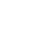 family-based resources in the addiction treatment, mental health, criminal justice, and child welfare service systems. Family peer recovery specialists also introduce and actively link family members to community-based recovery support services like Al-Anon.You should become familiar with family peer recovery support services in your community so that you can actively link family membersto a peer recovery support specialist who can help family members follow through on their own recovery goals in concert with the family’s treatment plan.Faces & Voices of Recovery Family- and Friend- Focused Mutual Aid Groups https://facesandvoicesofrecovery.org/resources/ mutual-aid-resources/SMART Recovery Family & Friendswww.smartrecovery.org/familyFriends of Recovery Family Resourceshttps://for-ny.org/family-resourcesCLINICAL SCENARIO: DEBBIE’S CASE MANAGEMENTThe following scenario, developed by the consensus panel, describes strategies for providing case management.Debbie, a 24-year-old single mother of a 4-year-old, received general public assistance, which kept her involved with the child welfare system. Her Child Protective Services (CPS) social worker noted that Debbie’s ﬁnancial and parenting difﬁculties were related to her alcohol misuse. After multiple attempts to achieve stable recovery in outpatient treatment, Debbie was faced with losing custody of her child. Debbie’s daughter was placed in foster care. It was at this time that Debbie entered an inpatient program for women with SUDs.After Debbie’s completion of the inpatient program, she transitioned to a continuing care program. There, the counselor initiated family-centered treatment. Debbie asked a female friend from church to attend these sessions as a CSO. The counselor contacted the CPS case manager and collaborated with her to start supervised visits between Debbie and her daughter. Debbie’s friend agreed to be present and supervise the visits.As Debbie made progress in SUD treatment, the frequency and length of the visits increased. After a year in recovery, the counselor and CPS case manager recommended family reuniﬁcation for Debbie and her daughter. Unfortunately, the court hearing was scheduled for 3 weeks after the start of the kindergartenprogram Debbie had enrolled her daughter in. The counselor recognized that delaying the daughter’s entry into the class might create more adjustment stress for the child, potentially resulting in school problems.Debbie told her counselor she was already worried about the stress of readjustment for herself and her daughter when the daughter returned home. The counselor and case manager collaborated to seek an earlier court date, giving Debbie and her daughter time to adjust to living together again before the daughter entered the school program.The counselor encouraged CPS and the larger criminal justice system to consider the needs of the family system in adjudicating Debbie’s case. This family-focused SUD intervention incorporated some family case management activities, including service linkages, collaboration and coordination with other agencies, and client advocacy.Relapse Prevention for FamiliesJust as people with SUDs are at risk for a return to substance misuse after initiating recovery, family members can also experience a “relapse” or return to old behaviors and strategies for trying to manage the stress of living with a relative’s active substance use. Family members are often acutely aware of the signs that a relative is using again.  Seeing  such  signs  may  activate family members’ anxiety, anger, and feelings of helplessness; it can trigger old behaviors like blaming, shaming, ineffective communication, neglecting self-care, and becoming overlyresponsible for family functioning. Family members may reengage in risk behaviors like smoking, drinking, and overeating to manage their stress.A seemingly small cue that the relative has returned to substance use can set off a family member. These cues can be linked to previous traumatic events. For example, Bev’s husband (Harry) is a police ofﬁcer. When Harry is not drinking, he leaves the car in the driveway. When he is drinking, he puts the car in the garage so that neighbors will not notice that he is drunk. When Bev sees the car in the garage, she remembers the many times that Harry came home drunk. Bev goesinto a panic and starts screaming at him when she sees the car in the garage, even though Harry has not been drinking.The same principles of relapse prevention counseling apply to both family members and the individual with the SUD. Family members can create their own relapse prevention plans if you help them:Identify their own triggers or cues that signal a return to old behaviors.Identify cognitive distortions (e.g., all-or-nothing thinking) that may precede a behavioral relapse.Learn or reengage effective coping skills to manage the stress of the individual’s return to misuse.Create a written plan for family members, including speciﬁc self-care activities they can do, support people they can contact, and crisisnumbers to call if the situation warrants.See the updated TIP 35, Enhancing Motivation for Change in Substance Use Disorder Treatment (Substance Abuse and Mental Health ServicesAdministration, 2019a; https://store.samhsa.gov/ product/TIP-35-Enhancing-Motivation-for-Change- in-Substance-Use-Disorder-Treatment/PEP19-02-01-003), for more information about relapse prevention plans.Where Do We Go From Here?Family counseling approaches in SUD treatment reﬂect the principles of systems theory. Such approaches view the client as an integral part of the larger family system. In SUD treatment, family counseling focuses on how the family inﬂuences one member’s substance use behaviors and how the family can learn to respond differently to substance misuse. When family members change their behavioral responses to substance misuse, the entire family system changes, leading to improved health and well-being for everyone.Chapter 4 advances the systems theory approach and provides counseling strategies to apply during intakes, initial sessions, and other stages of treatment.Chapter 4—Integrated Family Counseling To Address Substance Use DisordersChapter 4 discusses common issues you may face as an SUD treatment provider using an integrated family counseling approach. It also presents family-centered counseling strategies you canuse to overcome these challenges. This chapter will help you determine when to use family-based interventions across the continuum of care, whom to involve in those interventions, and what to consider when providing screening and assessment in a family context. It also summarizes the goalsof family involvement in a client’s SUD treatment and identiﬁes your role in providing integrated family counseling, along with the stages of family counseling.Family involvement can positively affect SUD treatment engagement and retention. Whether you provide individual or group treatment, familymember psychoeducation, or counseling for couples or families as part of your organization’s treatment program, it is important to keep a family- centered focus. Because most SUD treatment services and reimbursement are geared toward individuals who initially present for treatment, the ﬁrst step in providing integrated family counseling for SUD treatment is to ask the individual client whom he or she considers to be family. Who are the signiﬁcant people in the client’s life who can support the client’s recovery and also beneﬁt from family-based interventions?The size, norms, and values of a person’s social network and the quality of social and family support affect the recovery of the individual with an SUD. Positive social/family support (especially support for recovery) is related to long-term abstinence and recovery, and  negative  social/ family support (e.g., interpersonal conﬂict, social pressure to use) is related to increased risk for returning to substance misuse (Brown, Tracy, Jun, Park, & Min, 2015; Cavaiola, Fulmer, & Stout, 2015; Moos & Moos, 2007; Worley et al., 2014). These associations occur in diverse populations with people who use various substances. Social support, bonding with family members, goal direction, and monitoring by families help clients’ recovery efforts (Moos, 2011; Moos & Moos, 2007).Engaging family members in treatment is the key to decreasing interpersonal conﬂict among family members and increasing family bonding and other elements of recovery support for the client.Appropriateness of Integrated Family Counseling for SUDsIt is your responsibility to provide a safe, supportive environment for all participants in family counseling. Generally, you can useintegrated family counseling to treat SUDs when there are no health or legal constraints and no current risk of intimate partner violence in the family or couple with whom you are working.However, engaging clients and their families in family-based interventions without ﬁrst carefully assessing for such constraints, and particularly for violence in the family, can result in less effective treatment and increased risk of physical or other forms of abuse.Only in rare situations are family-based interventions and counseling inadvisable, inappropriate, or counterproductive. Integrated family counseling is often an excellent way to approach the treatment of SUDs, but you may sometimes need to rule it out because of safety, health, or legal  constraints.  Several  factors, including the presence of  violence  in  the  family, can inﬂuence your decisions about involving family members in treatment. The following sections discuss these factors.History of Family ViolenceIntimate Partner ViolenceDomestic violence is a serious issue among people with SUDs. Before considering couples or family counseling, evaluate the client’s history of violence, particularly in family contexts.Ask about current violence and criminal justice involvement and adjust your counseling approach accordingly. For example, if a restraining or protection from abuse order prohibits spouses from seeing each other, make sure that the spouse who has been violent does not have direct contact in your treatment program with the protected partner. To the extent possible, arrange for separate treatment for the client who is violent, such as in a Batterer’s Intervention Program, and individual counseling focused on safety planning for the partner who has been a victim of violence.Experts in the ﬁeld of domestic violence generally do not recommend joint counselingfor couples in which intimate partner violence has occurred (National Domestic Violence Hotline, 2014) because:It is not effective.It is unsound practice if based on the assumption that both people are responsible for the violence.It is unsound practice if sessions focus on improving communication instead of the abusive behavior.It can be dangerous; the nonabusing partner may be punished after being honest during sessions.Violence is often a behavioral expression of anger, but anger does not always result in violence. Family members can learn how to express anger appropriately and safely viastructured family counseling. Extreme anger or threats of violence, however, rule out family counseling.When screening and treating families in which violence occurs, do not practice outside the scope of your training. Consult your clinical supervisor to determine the appropriate course of action if you believe that any family member is in danger of domestic violence.Child AbuseChild abuse and neglect are serious considerations in the delivery of SUD treatment. Children in violent households have more physical, mental, and emotional problems than do thosein nonviolent homes. Substance misuse and child maltreatment must be addressed at the same time to ensure children’s safety—but do not include children in family sessions if there is current risk of child abuse by family members.Once you have addressed safety issues, you may still be able to engage parents in couplescounseling that focuses  on  parenting  issues.  Refer all family members for appropriate counseling, including children. If you suspect a parental ﬁgure in the family is abusing a child, consult your supervisor immediately and follow agency policy and mandated reporting laws in your state to report the abuse.Severity of Health IssuesSubstance WithdrawalGiven the intensity of physical and emotional instability people in withdrawal experience, it is not practical to attempt integrated family counseling during this process. Until the person stabilizes after withdrawal, provide the family with psychoeducation about SUDs and the effects of substance misuse on the family system. Continue to assess the physical  and  emotional  stability  of the client with the SUD over time; protracted withdrawal symptoms can affect the ability to participate in family counseling.In addition, a parent in withdrawal may experience intense feelings, which can increase the risk of child maltreatment. During this time, provide additional support to the family and make sure that children know how to ﬁnd safe adults to help and protect them when needed.Serious Mental IllnessClients with SUDs often have co-occurring mental disorders. Family counseling is generally appropriate for clients with SUDs and mental disorders—and in fact, some family-basedinterventions are particularly effective for speciﬁc co-occurring mental disorders, including severe adult anxiety disorders (Gehart, 2018).A review of the evidence found that any kind of brief psychoeducation, including family- based interventions, reduces relapse, increases medication adherence, and improves socialfunctioning of people with serious mental illness (SMI; Zhao, Sampson, Xia, & Jayaram, 2015).SMI is a diagnosable mental, behavioral, or emotional disorder that an adult has experienced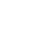 in the past year that causes . . . serious functional impairment that substantially interferes with or limits at least one major life activity. Examples include schizophrenia, bipolar disorder, and major depression.” (www.samhsa.gov/dbhis-collections/smi)Family counseling may not be helpful for clients who are actively  suicidal  or  psychotic.  Families of clients in these states may have other goals they would like to address in family counseling. However, your primary goal in cases of active suicidality or psychosis is to provide treatment to stabilize clients. Family-based interventions with clients who have co-occurring disorders should focus on education about the mental disorder, the effects of SUDs and co-occurringmental disorders on families, and development of coping skills to manage those effects. For example, address medication nonadherence as a risk behavior, like substance misuse, and help the family engage in positive reinforcement strategies. (See Chapter 3 for more information about positive reinforcement strategies).Significant Cognitive ImpairmentCognitive impairment can include short- and long-term memory problems as well as difﬁculties in learning, concentration, and decision making (U.S. Department of Health and Human Services,Centers for Disease Control and Prevention, 2011). It may be linked to extensive substance misuse or head trauma and may cause disruptive behavior.Family counseling is not as effective with clients who have signiﬁcant cognitive impairment.However, you can still consider integrated family counseling and family-based SUD interventions for clients with such impairments. Family counseling can be helpful if the client is not overly disruptive, is also involved in individual counseling or other rehabilitation treatment, and is stabilized on appropriate medications as needed. Your goalsin this situation are to help all family members understand how to cope with behavioral disruptions and support the client to remain abstinent from alcohol and drugs.Mandated Family CounselingAnother factor that can complicate any counseling process is external coercion. One or more family members, particularly those with SUDs, can be mandated to  treatment  by  the  criminal justice system, Child Protective Services, or anemployer. In these circumstances, the person who has been mandated is likely to be angry and to try to get you, as well as family members, to focus on how unfair the situation is.Your ﬁrst priority should be to form an alliance with the mandated client without “taking sides” with the client regarding the need for treatment. Motivational interviewing (MI) strategies can help you build a therapeutic alliance and help the client and family members resolve their ambivalence about participating in family counseling (Lloyd- Hazlett, Honderich, & Heyward, 2016).MI is an evidence-based counseling approach that has demonstrated effectiveness with clients who are mandated to treatment and has been used as an intervention to help enhance client motivation to participate in formal treatment (Miller & Rollnick, 2013). Although MI is used primarily in individual and  group  counseling,  you can adapt  MI  principles  and  counseling  strategies in family sessions with a  focus  on  changing substance use that negatively affects family functioning (Lloyd-Hazlett et al., 2016). See TIP 35, Enhancing Motivation for Change in Substance Use Disorder Treatment (Substance Abuse and Mental Health Services Administration [SAMHSA], 2019a; https://store.samhsa.gov/product/TIP-35- Enhancing-Motivation-for-Change-in-Substance- Use-Disorder-Treatment/PEP19-02-01-003)  for more information about MI.Address the issue of communicating with the referring organization. Clarify that your primary concern is the family’s well-being, and share with them any requirements you must follow regarding release of information or progress to the referring organization. Inform all family members about agency policies, their rights and responsibilities as clients, and your legal/ethical responsibilities as a counselor. Have family members sign all pertinent releases as part of this informed consent process.Whom To Involve in Integrated Family Counseling for SUDsFrom individual to multiple family counseling formats, family-based interventions can include a combination of family members (e.g., couples or siblings), the entire family, an individual family member, or several family groups at one time. In family counseling, the units of treatment are thefamily and the individual within the context of the family system.It is up to clients to identify whom they would like to include in family counseling. Make your best efforts to include anyone the client thinks is signiﬁcant—anyone who provides emotional or ﬁnancial support, maintains the household, or has a strong, enduring social or emotional bond with the client. The term “family” can mean people living in the client’s household, immediate family members (e.g., a parent, spouse, intimate partner, siblings, children), and extended family members (e.g., grandparents). Some clients want no family involved in treatment or may include or exclude some family members.Explore the client’s ambivalence and reasons for excluding family members. You can offer your ideas about why you think it might be important or helpful to include speciﬁc family members, but honor the client’s autonomy and right to give or not give permission to include family membersin treatment.Once the client gives permission, there are several factors you should consider in determining whether and how to involve family members in family sessions. These considerations include:Geographic constraints: Some clients have no signiﬁcant family members close enough to attend family sessions in person. Usingsecure teleconferencing and videoconferencing technology is one strategy for including family members in important conversations withthe client. Another strategy might be to hold longer family sessions (e.g., 2 hours) or multiple sessions over consecutive days with family members who are able to travel and attend family counseling.Work and scheduling conﬂicts: Work or other scheduling conﬂicts of family members can be obstacles to their attendance at family sessions.Sometimes these are legitimate concerns and sometimes they are expressions of ambivalence about participating in family counseling.Strategies for overcoming these obstacles include providing multiple session times outside of normal work hours and exploring family members’ reluctance to participate in family counseling via an individual session or phone consultation.Disruptive behavior: You may need to exclude from family sessions a family member whois continually angry, blaming, or disruptive. Address this issue with the family and the individual separately, explore options forChapter 4	79addressing that family member’s needs (e.g., individual counseling, referral to other support services), and then reinvolve the individual in family sessions when his or her needs have been addressed.Family subsystems: One helpful strategy for managing the family counseling process is to do individual or subsystem work with differentconstellations of family members, when needed.For example, if parents have overly rigid or loose boundaries, help them reestablishappropriate boundaries and authority in the parental subsystem before including children in family sessions. Do not include children in family sessions if the focus of the work is solely the couple’s relationship.Refusal to attend counseling: Strategies to include relatives who refuse to attend sessions include:Arranging an empty chair in the room to represent that family member and addressing the absent family member metaphorically.Calling the family member who is not presentduring the family session to enlist his or her help in answering a question that has come up in the session.Decisions about which and how family members participate in family counseling depend on the client’s wishes, family members’ willingness, and your judgment of what is most helpful for the entire family.Screening and Assessment in Integrated Family CounselingIndividual Assessment With a Family FocusAssessment is one of the most important components of any SUD treatment program. Individual assessment should be family focused. Gathering information about the client’s family:Yields a more thorough, and perhaps more accurate, family history.Presents an opportunity to conﬁrm and clarify information on the client.Provides insight into the context where substance misuse most often occurs and where it may have started or accelerated.Sets the tone for a continuing focus on the family.Identiﬁes family resources to help plan long-term care.Documents speciﬁc information that can determine treatment goals.Conduct a comprehensive psychosocial assessment with the individual who is identiﬁed as the primary client with the SUD as part of your standard assessment procedures. Assessments in SUD treatment programs focus on the individual’s current and history of substance use. Other information gathered during an individual assessment that is helpful to understanding current family functioning includes the client’s:History of mental disorders.History of family-of-origin SUDs or mental disorders.History of domestic violence.History of trauma.History of physical, emotional, verbal, or sexual abuse.History of criminal justice involvement, including arrests for driving under the inﬂuence and periods of incarceration.Occupational and work history, including periods of unemployment or underemployment.Sexual and reproductive health history, including HIV status, safe sex practices, sexual or gender identity, and sexual practices.During individual assessment, emphasize the importance of including family members in treatment, encourage  discussion  about  who might be involved in family treatment, and explore the current family situation from the client’s perspective. Including family members at thestart of SUD treatment gives you an opportunity to provide education about the biological andpsychosocial aspects of SUDs. It also helps uncover client and family strengths and begins the process of preparing family members for changes to the family system that will happen as the client initiates recovery (van Wormer & Davis, 2018).Here are some questions that can start the conversation:Who can support you while you are in treatment?Who in the past has been the most helpful to you?Who is taking care of your children while you are in treatment?Does anyone in your family use substances?Is anyone in your family recovering from a substance use disorder?How would your family react to your recovery from the substance use disorder?What does your family think about your being here? Did you tell them? Why or why not?How is substance use an important part of your family life?Who in your family or support system would you like to be involved in your treatment?Is it okay if we talk about the ways that your family can be involved in treatment?This conversation sets the stage for the initial family interview. If the client agrees to family involvement in treatment, get signed privacy/ conﬁdentiality releases and then schedule an initial family interview.Family InterviewBefore determining whether to use family-based interventions, you should conduct a family interview. The family interview is part of the assessment process. Although family members may feel ambivalent about getting involved in treatment, they are often willing to attend at least an initial interview.The primary focus is to engage the family and begin to develop an alliance with each family member. You can also use the initial interview to determine how the family functions, identify major family problems, and identify the family’s perception of how the SUD has affected their family and each member (Schumm & O’Farrell, 2013b). You should also make a preliminary determination of any current or history of family violence and physical or sexual abuse because safety is paramount.Other tasks for the family interview include:Determining the need for further screenings and assessments of SUDs and mental disorders for individual family members.Determining whether an immediate intervention or referral is needed or whether the family can return for a more thorough assessment later.Telling the family what will be involved in a more extensive assessment.Evaluating the appropriateness of including children in family sessions and when it would be most effective to include them.Providing information about the treatment process including schedules, treatment activities, staff involvement, and programexpectations.Suggesting an out-of-session assignment for each relative present (if he or she agrees to further counseling) as a way for them to take asmall step toward change (van Wormer & Davis, 2018).Scheduling an initial family counseling session for a more comprehensive family-based assessment.Family-Based AssessmentA family-based assessment differs from an individual assessment. The focus of a family assessment is not the history of substance misuse of the identiﬁed client, but an evaluation of current family functioning, the history of substance misuse over time and across generations, and the role of substance misuse in the development of family problems (Schumm & O’Farrell, 2013b).You can also explore the history of the individual’s SUD over time, but always link this history tothe development of family system dynamics and functioning over time (Schumm & O’Farrell, 2013b). Family counseling assessments focus on family interactions and family strengths.The primary assessment task is to observe family interactions during sessions to determine alliances, conﬂicts, interpersonal boundaries, and communication and meaning. In a family systems approach to assessment, the counseloridentiﬁes the interactional behavior sequences that contribute to the problem (i.e., substance misuse),including the actions and reactions of everyone in the system and the associated meanings (Gehart, 2018; see the “Family Behavior Loop Mapping” section of Chapter 3).Ask each family member to describe his or her theory about the client’s substance use behavior.Their input will help you understand how the family system is organized around and reacts to the behavior (Gehart, 2018). The next task is to explore the family’s strengths and positive ways they have managed the disruptions to family life caused by substance misuse. Exhibit 4.1 offers an alternative approach.EXHIBIT 4.1. A Narrative Approach to Family AssessmentOne family assessment strategy that might be particularly useful in SUD treatment comes from narrative therapy, a nonpathologizing approach to family and community practice originally developed by Michael White and David Epston (1990). It involves a two-step process, which includes (1) mapping the inﬂuence of the identiﬁed problem on family life and (2) mapping the inﬂuence of family members on the problem (Gehart, 2018). When you engage in this process, use externalizing language (e.g., say “the drinking” instead of “Dad’s drinking”). This puts the problem instead of the person with the problem in the center of the conversation, where family members can work as a team to lessen the problem’s effects on family functioning.Some issues you can ask family members about during this mapping process (Gehart, 2018) include:Mapping the effects of substance misuse on the family by asking questions like:How does substance misuse affect your mood, eating, sleeping, feelings of panic, worry or obsessive thinking, thoughts about hurting yourself or others, or hurtful behavior toward yourself or others?How does substance misuse affect your relationships at home, work, or school, or with your extendedfamily or social network?How does substance misuse affect your social and recreational activities?How does substance misuse affect your daily functioning and ability to meet your responsibilities athome, work, or school?How does substance misuse affect your spiritual life, beliefs, or sense of purpose in life?Mapping the effects of family members on substance misuse by asking questions like:What are some ways that you have used to lessen the negative impact of substance misuse on yourself or other family members?Are there times when you can keep substance misuse from negatively affecting your thoughts, feelings,eating, sleeping, or other daily activities?What are some ways that you were able to do this?Are there times when you can protect your relationships from the negative effects of substancemisuse?What are some ways that you were able to do this?Are there ways that you can maintain a sense of meaning and purpose, despite the negative inﬂuenceof substance misuse?Use a white board, easel with newsprint, or paper to list the inﬂuence of the problem and the inﬂuence of family members on the problem. Doing so creates a map of how the family system organizes aroundsubstance misuse, and also how the family’s strengths and expertise defy, stand up to, or take power away from substance misuse.Strengths AssessmentConduct a strengths assessment with the client and all family members involved in treatment. The goal of this assessment is to identify their currentcoping skills and abilities; family, social, and recovery supports; motivation and commitments to change; self-efﬁcacy; and other sources of recovery capital.This will give you a baseline of family coping skills and client-centered knowledge, values, andresources to build on in helping the family develop a treatment and recovery plan. Recognizing different strengths available to clients is an important element of conducting an effective strengths assessment.A strengths-based assessment is more than simply asking clients to name their strengths at initial intake (White & Cloud, 2008). Some clients will have difﬁculty identifying their strengths or say that they don’t have any. As part of the family history, conduct a careful and thorough exploration of family members’ internal and external resources, how they have overcome adversity in the past, and how they have previously managed problems like SUDs, physical illness, or mental illness.Uncovering exceptions or unique outcomes when SUDs and mental disorders have overwhelmed family functioning is key to helping the family expand awareness of their values, strengths, competencies, and abilities. View strengths broadly to include family members’ values, interpersonal skills, talents, and knowledge gained from previous efforts to overcome SUDs or adversity (including trauma). Also consider the family members’:Spirituality and faith.Personal hopes, dreams, and goals.Family, friend, and community connections.Cultural and family narratives of resilience.Ability to heal.General skills in daily living.There are four broad categories of strengths to explore in this assessment (Rapp & Goscha, 2012):Personal attributes are personal qualities associated with identity, such as honesty, assertiveness, warmth, compassion, and caring.Talents and skills are abilities and competencies a person has developed, such as being goodat managing money, ﬁxing cars, or using a computer.Environmental strengths are external resources that can help a person achieve his or her recovery goals. External resources can includea safe living environment,  supportive  family and friends, afﬁliation with a spiritual or faith- based community, and participation in recovery support groups.Interests and aspirations are activities that enrich a person’s life (e.g., hiking, dancing, traveling), along with goals and dreams thatmotivate forward movement in life (e.g., wanting to get a high school equivalency degree, learn to play the guitar, or get a job helping others).In addition to doing an initial strengths assessment, maintain a strengths-focused lens throughout counseling to set a positive tone for family sessions and enhance family members’ motivation to address challenging problems (Tuerk, McCart, & Henggeler, 2012).GenogramsInitially conceptualized by Murray Bowen (1978) as part of an intergenerational family model, a genogram is a comprehensive pictorial map of a family’s health, communication, relationship,vocational, and other psychosocial patterns within and across three or more generations of the family. It provides information about marriages, divorces, births, geographical locations, deaths, and illness over the generations. It also depicts family patterns, events, and relationships, including emotional closeness, enmeshment, conﬂict, and emotional cutoffs (Platt & Skowron, 2013). Genograms are useful to discuss in psychoeducational sessions, family interviews, and assessments (Platt & Skowron, 2013). The genogram is both an assessment instrument and a counseling intervention (Gehart, 2018). As an assessment tool, it can help identify intergenerational dynamics. As an intervention, itChapter 4	83can help family members see how they are living out dysfunctional family patterns, roles, and rules (Gehart, 2018).A genogram can also help family members see their current problems from a wider perspective and identify strengths and resources. You can also use a genogram as a project the family works on together to enhance communication and bonding. A genogram can help you identify intergenerational relationship patterns and generate hypotheses about counseling interventions (Shellenberger, 2007).The genogram is ﬂexible. Tailor it to the needs and current challenges of the family. Some of the themes you can highlight in a genogram include:Substance misuse across generations.Mental illness and trauma across generations.Individual and family strengths across generations.The roles of culture and spirituality across generations.The impact of substance misuse, mental illness, trauma, and family strengths on relationshippatterns (e.g., enmeshment, conﬂict, emotional cutoffs, or emotional support and closeness).Strategies for creating a genogram with a family include the following:Beginning the process at the initial family interview. Ask family members about their understanding of SUDs and how their familymember’s substance misuse has affected family relationships. Then trace the history of the problem and family dynamics to priorgenerations. Also ask about important events like births, graduations, marriages, and deaths and how those events may be linked to the current substance misuse (Shellenberger, 2007).Asking about family members with SUDs who are or were in recovery and any information family members have about their recovery efforts.Filling in as much genogram information as possible about current and extended family members. Start with the identiﬁed client and hisor her current spouse or intimate partner. Work up to include parents, stepparents, and siblings. Then work down to the children.84Spending time gathering information about the child’s relationships with parents and siblings—if the identiﬁed client is one of the children (e.g., a teenage son)—before moving on to extended family.Giving family members between-session assignments to gather more family history to bring back to the next family session. This canhelp family members gain further insight into how intergenerational family dynamics affect current family functioning.Asking young children to draw themselves and other relatives, including extended family (e.g., aunt, uncle, grandparent) during the session orat home and to bring the drawing to a family meeting.Continually adding to the genogram for a fuller, richer understanding of family history,relationship dynamics, and the role of substance misuse and recovery efforts in family life across generations.Genograms are not intended for an initial assessment only. Work on the genogram at different points in the treatment process to see how counseling may have affected familyrelationships. For example, a couple’s relationship might be represented as conﬂicted initially, but after some couples work, the genogram might include the symbol for a closer, less conﬂicted relationship. Genogram are a tool to assess family progress throughout treatment. Exhibit 4.2 shows common symbols used in genograms.The genogram in Exhibit 4.3 shows ﬁve generations in American playwright Eugene O’Neill’s family, depicted by Monica McGoldrick (1995). The keyto symbols depicts a slightly different version of how to identify family members with SUDs, mental disorders, physical illnesses, emotional closeness, conﬂict, and cutoffs than shown in the key in Exhibit 4.2. It is a good example ofhow a genogram can uncover a family history of substance misuse. The Counselor Note on how to have meaningful conversations about genograms also gives important guidance on  what  clients and their families need to know about this helpful tool, including how it relates to SUD treatment and recovery. For more information about the heritability of addictions and the role of genetics and family history in SUD treatment and recovery, also see Chapter 2 (pp. 24-25).Chapter 4COUNSELOR NOTE: TALKING TO CLIENTS ABOUT GENOGRAMS IN A MEANINGFUL WAYMost clients and families will not have heard of a genogram before, and genograms can be confusing without an explanation of their appearance and purpose. To get the best use of the genogram, you need to have a meaningful, productive discussion with clients and their families about its role and value as well as the process of developing a genogram.When talking about genograms with clients and families, be sure to discuss with them:What a genogram is. For instance, you can say something like:“A genogram is a way of recording and interpreting your family’s history so you can better understandthe genetic, medical, social, and cultural aspects of your family.”“A genogram is a lot like a family tree in that it is a picture that uses shapes and ﬁgures to represent thepeople, relationships, and events in your family.”How the genogram process works. Tell them things like:“To develop your genogram, I’ll ask you a series of questions going back to your great grandparents. Ifyou do not know some of the answers now, perhaps you can look into them between our sessions, and we can discuss how this family history is important to your current efforts in recovery.”“Here is an example of what we will create.” (Show the example genogram in Exhibit 4.3). “We will usestandard symbols representing individual family members and their physical and mental health history and speciﬁcs on their history of substance use.”“You will see me using various symbols and shapes on this genogram. Each symbol or shape has aspeciﬁc meaning. For instance, males are represented by a square, and females are represented by a circle. A pregnancy is represented by a triangle. A divorce is depicted by two lines crossing through this line connecting the two spouses.” (Be sure to point to the symbols and shapes on the genogram as you are explaining them.)What types of questions you will ask. For instance, let them know you will ask things like:“To whom was your grandfather married?”“How many siblings does your mother have?”“Tell me about any history of alcoholism in your family.”“Has anyone in your family attempted or completed suicide?”“Who in your family is widowed, divorced, or unmarried?”“Who in your family has experienced mental health issues? What about anyone who received treatment for a psychiatric disorder?”“What was your aunt and uncle’s marriage like?”“Has anyone in your family ever been arrested or incarcerated?”Why you are creating the genogram and how it can help them. You can say something like:“A genogram can give you insight into the many different things that have happened in your family, such as negative family dynamics and family struggles, like divorce, death, and broken relationships. It also can help you understand why these things might have happened.”“Many people are not fully aware of their family history. By recording it in a genogram, you might learn new information about your past and your loved ones.”“A genogram is a good way to see repetitive patterns of behavior that have occurred in your family— especially patterns of behavior you want to stop, like abuse, conﬂict, legal problems, or addiction.”Continued on next pageCOUNSELOR NOTE: TALKING TO CLIENTS ABOUT GENOGRAMS IN AMEANINGFUL WAY (continued)How the genogram can help speciﬁcally with substance misuse. You can mention things like:“Many people do not realize the extent to which their family has experienced substance-related problems. A genogram can help you uncover such information and show you that you are not alone in your struggles.”“Seeing how your family has been affected by substance misuse can be a powerful reminder of the importance of treatment and recovery.”“It is not unusual for people with substance misuse to blame themselves. But addiction has nothing to do with weak character or personality ﬂaws. A genogram can show you the biological roots, or ‘genetic loading,’ of substance misuse and why some individuals are more vulnerable to the effects of drinking and/or drug use than others.”“The family environment—like your culture—plays a critical role in development and is an importantinﬂuence on how we learn to relate with others, communicate, and respond to both positive and negative experiences. Understanding your immediate and closest family members’ experiences with using substances can help reduce self-blame and shame and instead motivate you to break these generational cycles.”“This genogram can show you how your immediate family can have both positive and negative effectson your current efforts toward recovery.”“Understanding the inﬂuence of your family relationships is a helpful tool for clients and their involvedfamily members seeking a path toward recovery.”Any feelings of discomfort that may develop as they work through the genogram. For instance:“It is not uncommon for people to feel overwhelmed when looking at their completed genogram,especially if you see a lot of mental health or addiction issues in your family. Remember that we can talk through any of those feelings as needed.”“Many clients ﬁnd this to be a useful way of gaining knowledge and insight into the ways their familyhistory has shaped their lives and behavior. But some people ﬁnd the creation of their genogram to be emotionally difﬁcult. We will take things slow, and if at any time you need to stop and talk about how you are feeling or if you just need a break, let me know. Does that sound okay?”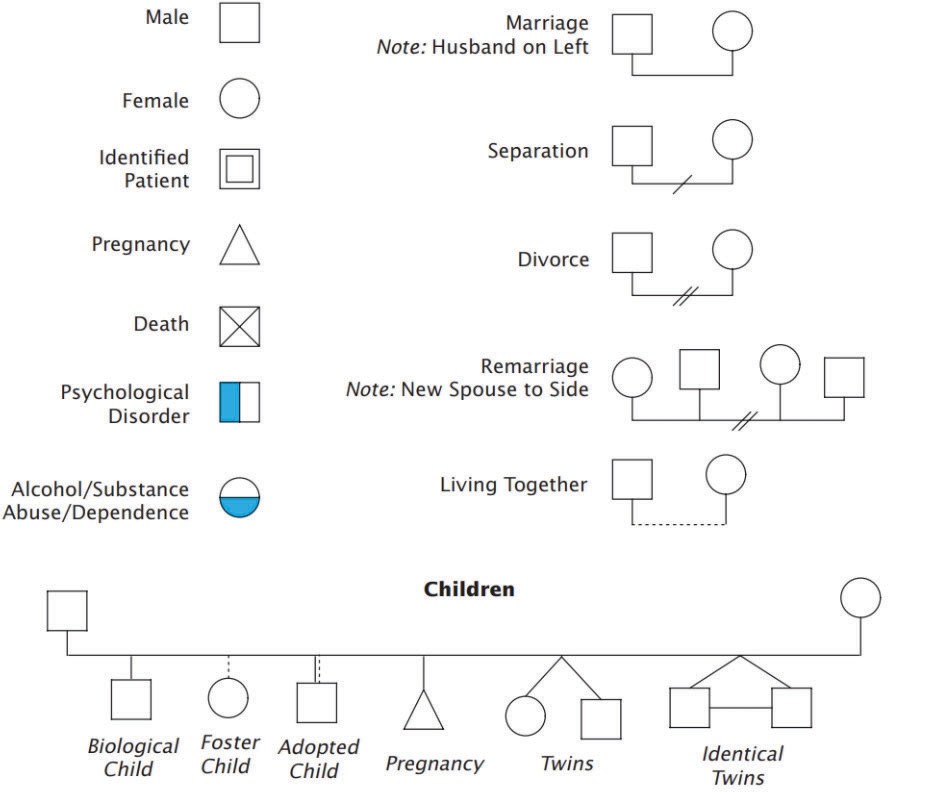 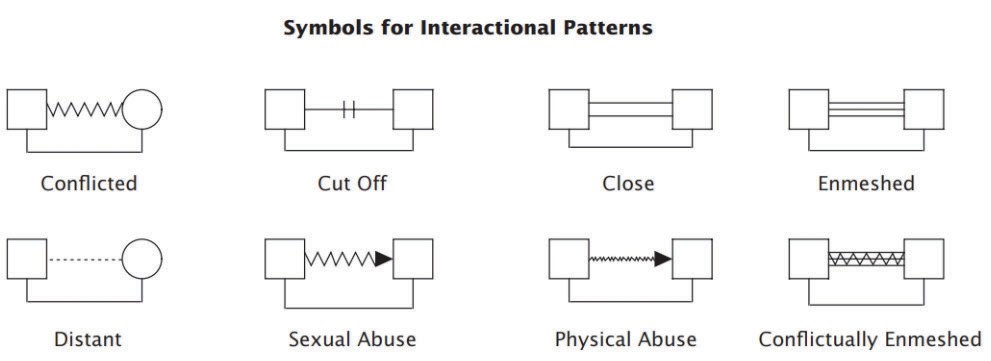 EXHIBIT 4.2. Genogram SymbolsSource: From Gehart. eBook: Mastering Competencies in Family Therapy: A Practical Approach to Theory and Clinical Case Documentation, 3E. © 2018 South-Western, a part of Cengage, Inc. Reproduced by permission. www.cengage.com/permissions.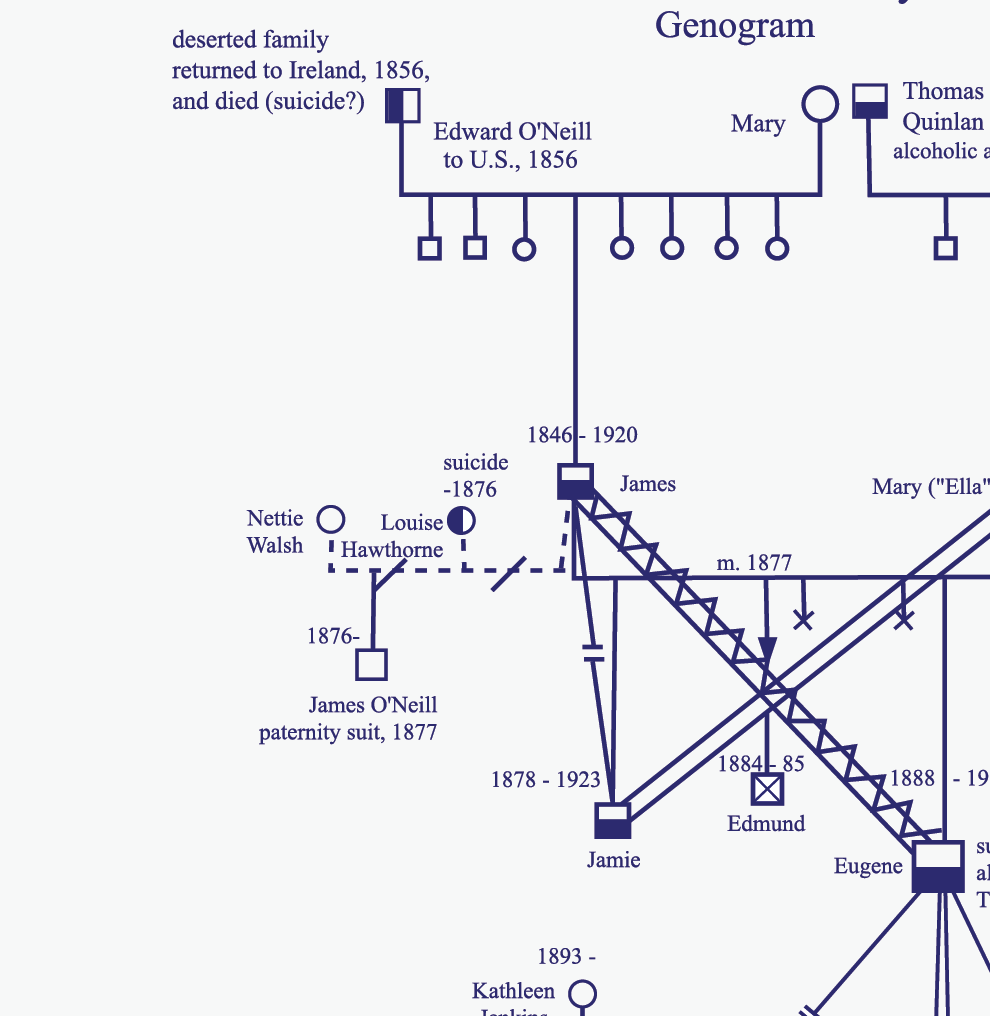 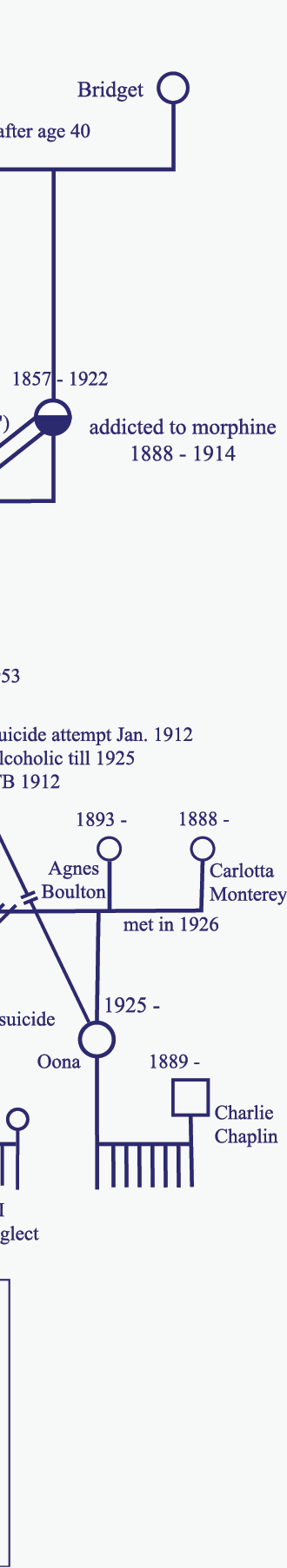 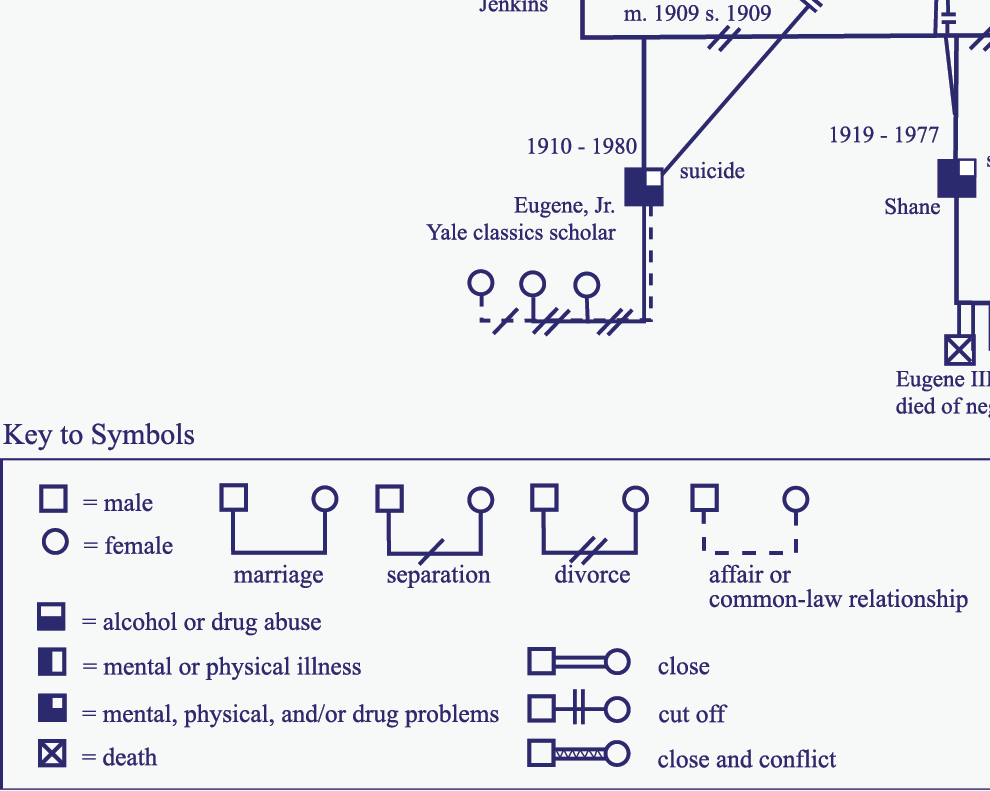 EXHIBIT 4.3. O’Neill GenogramSource: McGoldrick (1995). Reprinted with permission of the author.Goals of Integrated Family Counseling for SUDsIn person-centered SUD treatment, the clients’ desire, ability, reasons, and need to change drive counseling goals. The same is true for integrated family counseling to address SUDs. Yet each family member may have different ideas about whathe or she can gain from participating in family counseling. For example, parents may want their son to stop drinking with friends. The son may participate in family sessions to get his parents to stop ﬁghting. The goal of each family member may differ, but the overarching goal is to engage the family in changing communication patterns that support the son’s substance use.Your overall focus in family counseling is on the roles, relationships, and communication patterns of the family system (van Wormer & Davis, 2018). Be aware of the core objectives of family-based interventions as you work with family systems to identify their speciﬁc treatment goals.There are several core objectives of family-based interventions in SUD treatment:Leverage the family to inﬂuence change— Encourage family members to support and enhance each other’s desire, abilities,reasons, and need to make important lifestyle changes, including shifts away from substance misuse. Your goal is to help families develop effective coping and  communication  skills that promote recovery and prevent returns to substance use.Involve families in SUD treatment—Get family members involved in treatment in someway. This might include family members attending a family psychoeducational activity or participating in a structured family-basedcounseling intervention, as described in ChapterYour goal is to help families recognize their strengths, address family dynamics, and build effective relationship skills.Change family behaviors that support substance misuse—Help the family recognize behavioral, cognitive, and emotional responses thatunintentionally support the client’s continued substance misuse. Address negative effects of substance misuse on family systems to improve functioning.Prevent SUDs across generations—Help families recognize the intergenerational transmission offamily patterns that promote substance misuse. Your goal is to help families prevent SUDs in current and future generations by encouraging parenting practices that help prevent SUDs in children, improve SUD treatment outcomes in adolescents, and enhance the family recovery process.The following sections describe ways to meet these objectives by focusing on certain goals in your provision of integrated family counseling for SUDs.Understand Your Role as an SUD Treatment ProviderYour role in family-based interventions depends, to some extent, on your level of training, education, licensing, and scope of practice. For example, if you are leading a family psychoeducation group, your primary role is as a guide or educator. In couples counseling, your role is to facilitate the couple’s interactions. Whatever family-based intervention you provide, your role also includes:Approaching the family on their own terms.Working together with the family.Facilitating communication among all family members.Facilitating family member interactions (avoid being an arbiter of right and wrong).Educating family members about how families work.Educating family members about the effects of substance misuse on the family.Educating family members about the recovery process.Facilitating the development of a relapse prevention plan.Actively linking family members to community- based recovery support and other services.The key to successful family work is to maintain a focus on engagement and collaboration with the family throughout treatment.Optimize Initial SessionsAfter the family interview and assessment process, initial family counseling sessions should focus on building a relationship with the entire family. The identiﬁed client should always be part of family sessions. The only times to exclude someone are if he or she is intoxicated or under the inﬂuence of drugs (“high”), has severe psychiatric symptoms (e.g., hallucinations, delusions, severe mania), has threatened violence, or a combination of these.To engage family members’ support for a client with SUD as he or she initiates and sustains recovery, you can:Welcome and thank family members for coming.Use reﬂective listening to understand family members’ frustrations and concerns.Use externalizing language (e.g., “the drinking,” not “her drinking”) to help the client andfamily members disengage substance use from negative identity conclusions. Making the SUD an external focus of attention allows everyone to work as a team to defeat it.Explore how family members have been helpful in the past.Explain ways that family members can support the client’s recovery.Ask the client whether he or she is willing to have family members help in this way.Ask whether family members have any questions.Ask whether the client has any questions about family members’ participation.Summarize the important points of the session and recovery commitments anyone has made.Actively link family members to community- based family recovery supports (e.g., Al-Anon) and additional behavioral health or socialservices, when appropriate.Assess the willingness of family members to participate in ongoing family counseling if appropriate.Initial sessions should focus on:Working together with the family.Orienting them to the family counseling process.Continuing the assessment of how substance misuse has affected each family member.Reframing substance misuse from a character ﬂaw to a biochemical and behavioral problem they can work together to remove from theirlives.Continuing the assessment of family strengths and strategies they have already used to lessen the impact of substance misuse on the family.Exploring family hopes for the future and each family member’s ideas on how counseling can help.Key opening strategies include building relationships and giving  each  family  member time to share his or her frustrations and hopes for the future. Avoid jumping too quickly into goal consensus.Acknowledge Stages of ChangeThe process of recovery from SUDs is complex and multifaceted. A useful framework for understanding this process involves the stages of change (SOC) model, a transtheoretical approach to behavior change, originally developed by Prochaska and DiClemente (1984). The SOC model was developed for use with individuals, but it can be a helpful approach to assessing familymembers’ readiness to discuss a problem that they often view as something so shameful they can’t talk about it. The SOC approach can help you guide families through the process of change.The ﬁve stages of change and the counseling focus for each stage adapted for family work(DiClemente, 2018; van Wormer & Davis, 2018) are:Precontemplation: Client or family doesn’t perceive a problem or need for behavior change. Counseling focus: Engage the family. Establish a working alliance with each family member. Help family members identify their core values, hopes, and dreams and how substance misuse or other disruptive behaviors are blocking them from achieving their goals.Remember, each family member might be in a different stage of change around speciﬁc behavioral change goals.Contemplation: Client or family is ambivalent about behavior change and begins to identify reasons for change. Counseling focus: Elicit from each family member his or her own reasons for wanting or needing to change certain behaviors, including substance misuse, to help the family reach their goals. Reinforce family members’ strengths and their capacity to take action toward desired solutions to family problems.Preparation: Client or family is motivated to change behavior and starts taking steps toward change. Counseling focus: Help family members clarify their own goals and strategies for change, offer some options and advice, if asked for,and encourage them to engage in recovery and social support resources outside of family counseling.Action: Client or family is actively engaged in behavior change. Counseling focus: Help the family develop a change  plan  that  includes tasks for each family member. Invite one family member to write out the plan. Then make a copy for each family member. At the next family session, review the plan and how each familymember did with achieving change goals. Tweak the plan if needed and continue to evaluate the plan’s effectiveness.Maintenance: Client or family has changed behavior and is actively engaged in sustaining change. Counseling focus: Help the family anticipate potential stressors that coulddestabilize family functioning again. As behavioral changes are made, substance misuse decreases or the client becomes abstinent, and family function shifts to supporting the family to maintain those behavioral changes outside of treatment.Apply the SOC approach to a behavior each family member can change to support recovery and enhance family functioning. For example, when one partner’s drinking is interfering with a couple’s relationship, the drinking partner needsto change the drinking behavior. At the same time, the nondrinking partner may need to change his or her negative communication pattern of blaming and judging the drinking partner and shift to a positive communication pattern that reinforces nondrinking behavior. Please note that each family member may be at a different stage of change or level of motivation regarding the behavior change that he or she needs to make to improve family functioning.Educating families about the SOC framework can help them identify where they each are in the stages and support each other to move toward positive change. The SOC approach provides an overarching model for behavior change from an SUD treatment perspective. See TIP 35, Enhancing Motivation for Change in Substance Use Disorder Treatment (SAMHSA, 2019a; https://store.samhsa. gov/product/TIP-35-Enhancing-Motivation-for- Change-in-Substance-Use-Disorder-Treatment/ PEP19-02-01-003), for more information about the SOC model.COUNSELOR NOTE: THE ROLE OF FAMILY IN RELAPSE PREVENTIONFactors that protect against relapse for people with SUDs (SAMHSA, 2015a) include:Family support for recovery.Involvement in peer recovery support groups and recovery-oriented social experiences.Positive coping skills.High motivation to change risk behaviors.Self-efﬁcacy.High levels of conﬁdence in managing high-risk situations.Active engagement in spiritual or religious practices or community events.Beliefs that enhance hope and resilience.Because family members often can identify early warning signs that the client may not be aware of, involve them in identifying early signs of a potential return to use. Family members can also provide positive emotional and instrumental support (e.g., transportation to Alcoholics Anonymous meetings or help with monitoring medications) for the client’s recovery. This support can help prevent a return to substance misuse.If the client relapses (i.e., returns to previous levels of substance use), the family also is likely to return to old patterns of behavior. A key strategy to help the client and family get back on track right away is to create an emergency plan so the family knows what to do if the client returns to substance misuse. Work with family members and the client to create the plan. Write it out and give each family member a copy.The plan should:Explain that a return to drinking or drug use is not inevitable but also is not unusual. The longer a person can abstain, the greater the likelihood that he or she will not return to use.Make it clear that the client is responsible for his or her own behavior.Identify the steps family members are willing to take to support the client’s reengagement in his or her recovery (e.g., call the treatment agency’s crisis number and talk to the on-call counselor if the client isintoxicated, transport the client to a recovery support meeting).Explore the family’s options for dealing with the client’s return to substance misuse, including self-care (e.g., get help from an Al-Anon, Alateen, or other family recovery support; talk to a friend).Give a responsible family member your number and available hours to contact you for support and help with next steps for the family and the client.Another useful framework for understanding the stages of change that the family system undergoes in family counseling comes from Virginia Satir (Satir, Banmen, Gerber, & Gomori, 1991). These six stages (Gehart, 2018) are:Status quo: This is a state of family homeostasis in which at least one family member has symptoms of a mental disorder or SUD; the family organizes interactions and functioning around the symptom.Foreign element: A foreign element moves the system off balance. The foreign element could be a life crisis like substance misuse or a counseling intervention like offering the family a new perspective on or information about substance misuse.Chaos: The counseling intervention throws the family system into a temporary state of chaos. The family most often experiences discomfort and tries to get back to the stage 1 status quo.Integration: Eventually, the family system interprets the new information in a meaningful way, which opens up new possibilities for change.Practice: The family system develops new ways to interact/communicate based on new information.New status quo: This is a new state of homeostasis that supports all family members to grow and contribute to enhanced family functioning.Families often undergo the stages several times until the system gets used to change (Gehart, 2018). This framework is based on the idea that the family system is resilient and will ﬁnd its way to a new and healthier level of functioning. Your task is to be respectful of how the family uses and responds to your introduction of a “foreignelement” and honor the family system’s autonomy (Gehart, 2018).Address Common ChallengesYou will encounter challenges, myths, and obstacles that hinder engagement and treatment of families dealing with SUDs. Some challenges are related to attitudes and myths about offering family counseling in SUD treatment settings.Others may be related to integrating family work into SUD treatment settings. Still others are related to family issues such as low motivation to change and power dynamics within the family. The next sections describe some challenges and strategies to overcome them.Family Counseling Is SecondarySUD treatment has historically been viewed through the lens of an individual approach. Integrated family-based interventions should be as much of a priority in your treatment program as any other treatment activity. When family counselingis viewed as an adjunct to individual or group counseling, it sends the message to clients and family members that family counseling is simply not that important. Evaluate your attitudes aboutfamily involvement in treatment and be a champion for integrating family-based interventions as an important and primary part of SUD treatment.Family Counseling Is Too PainfulThe SUD treatment ﬁeld has promoted the myth that family counseling that includes the client with SUD may bring up painful feelings for the client that will somehow lead to a return to use or jeopardize the client’s recovery. Although family counseling may temporarily shake up the familysystem and activate intense feelings, these feelings are a normal part of any counseling experience.Your task is to help the client and family members discover new ways of coping with intense emotions instead of reverting to old behaviors like substance misuse or blaming and shaming the family member with the SUD.Coordination of Family ServicesIt is challenging to provide family-oriented case management or referral and coordination of services while doing family counseling. You are working with a family system made up potentially of many family members, who may each require other treatment or social services. This requires an appreciation for each family member’s needs and a concerted effort to coordinate other agencies’ services to satisfy multiple needs. Actively link individual family members to case management services or peer providers who can work collaboratively with you to coordinate the multiple service needs of the family.Keeping Family SecretsSecretiveness is often a hallmark of family behavior where there is an SUD. When family members become involved in counseling, they may want to tell you secrets outside a family session. Different family counseling models approach this differently. However, in the context of SUD treatment, it is important to avoid being the holder of family secrets. Holding a secret puts you in an ethically untenable position and will interfere with the family counseling process. Let everyone know duringthe initial family interview that you will bring up information a family member brings to you outside of family sessions, and you will do so during the next family session. The only exception to this boundary is if a family member tells you privately of violence or abusive behavior that needs to be addressed separately.SUD Client or Family Member Is in PrecontemplationHistorically, the term “denial” has described clients or family members who do not see substance misuse as a problem. This label is judgmental, so avoid using it and let family members know that using labels to confront each other leads to conﬂict or an emotional cutoff. As with name calling, using labels like “denial” is often an attempt to establish power in a relationship, which is damaging tothat relationship. Set boundaries in early family sessions by establishing some rules for interactions, including no “labels” or name calling. You can also reframe “denial” as precontemplation, one of the stages of the SOC model and simply an indication that the family member is ambivalent and not quite ready to change.Family’s Adjustment to AbstinenceJust as the family system organizes itself around the client’s substance misuse to maintain a level of homeostasis, you can expect family members to act differently (and not always positively) when the client with the SUD enters recovery. For example, family members may express resentment and anger more directly to the recovering person becauseof the disruption of the family’s homeostasis. Children and adolescents may engage in more externalizing behaviors like aggression, violence, lying, or stealing. An adolescent or intimate partner who has taken on major responsibilities for family functioning given up by the adult client with the SUD may resent and unintendedly sabotage the client’s efforts to resume a position of responsibility and authority in the family system. Or the family may experience a period of relative harmony thatis disrupted if other family issues begin to surface. Your task is to help family members adjust to these changes in lifestyle, ﬁnd ways to support theclient’s recovery, learn new relationship and coping skills, and ﬁnd healthier levels of functioning and family homeostasis.The Client on MedicationClients with co-occurring mental disorders or those who are prescribed medications for alcohol use disorder or opioid use disorder often are uncertain about adhering to medication routines. Some of the reasons clients stop taking medications includecost, negative side effects, the belief that they are not in recovery because they are substituting one drug for another, or systemic barriers (e.g., having to go to a clinic every day to receive a methadone dose). When clients stop taking medications, symptoms of mental disorders or old substance use behaviors reemerge, and families return to previous patterns of dysfunction. The issue of medication adherence is a common theme in the families you serve. Your task is to raise this issue, when applicable, in family sessions.Before jumping to educating family members about medications and how important medication adherence is for individual and family stability, explore both the client’s and the family’s perspective about medication and its role in family functioning. As you explore multiple perspectives, use some motivational counseling tools likeelicit-provide-elicit; that is, eliciting what family members already know about medication, asking permission to offer information, providing brief chunks of information, and then eliciting the family members’ reactions to the information (Miller & Rollnick, 2013). Once the topic is raised and all family members have accurate information about the medication and the importance of medication adherence in family stability, the conversation can shift to the family working as a team to support the client to adhere to medication as prescribed or safely taper off medication under medical supervision if and when it is no longer needed for the client to maintain stable recovery.Where Do We Go From Here?Integrating family-based counseling techniques into SUD treatment is possible along a continuum of care, from initial assessment through the various stages of family counseling. This chapter examined some of the common issues you may face and family-centered strategies you can use along that continuum of care, including when to use family counseling, who can be involved, the goals of family-based interventions, and your role as a counselor. Chapter 5 examines your role in delivering culturally responsive family-based SUD treatment. It also explores the diversity of family cultures you will encounter in your work.Chapter 5—Race/Ethnicity, Sexual Orientation, and Military StatusChapter 5 of this Treatment Improvement Protocol (TIP) will guide providers in delivering family-based SUD treatment that is culturally responsive and evidence based. It addresses:General information about diverse family cultures and why you, as a provider, need to beaware of their speciﬁc treatment/service needs and challenges.Culturally responsive family counseling.Background issues and aspects of family structure and functioning in speciﬁc populations, which will help guide your approachto meeting the needs of families from a cultural perspective.Speciﬁc family cultures (e.g., families of diverse racial and ethnic backgrounds; families withlesbian, gay, bisexual, or transgender [LGBT] members; military families), with summaries of recent scientiﬁc evidence on the use of family- based interventions for SUDs with each population as well as suggestions for how to culturally tailor interventions to get the best outcomes.This chapter is not a comprehensive summary of all family cultures. The literature on the effectiveness of family counseling for SUDs in speciﬁc cultures is often limited but is discussed when available. Populations this chapter discusses are among those commonly seen in SUD treatment settings, and they often have speciﬁc cultural practices.Family-based interventions for SUDs are evidence-based, effective approaches to achieving and sustaining long-term recovery, particularly for adolescents (Hartnett, Carr, Hamilton, & O’Reilly, 2017; Horigian, Anderson, & Szapocznik, 2016; Ventura & Bagley, 2017). But the diverse makeup and culture of a family can affect the degree to which individuals and families facing substance misuse can successfully access, engagein, and beneﬁt from SUD treatment. That partly may be because of culture-related barriers that can make achieving recovery difﬁcult for some families (e.g., language barriers, stigma, or negative attitudes about help seeking).To successfully use family-based interventions, you must be aware of and pay attention to the unique features of certain family cultures. These features include, for example, the family’s structure, communication  style,  immigration  history, experience of individual and historical trauma, and interrelationships with one another.Scope of This ChapterThe topic of culture and cultural competency in SUD treatment (and in behavioral health services in general) is beyond the scope  of  this  chapter. The focus of this chapter is on families and the ways in which family-based interventions can be adapted to, and thus more effective for, speciﬁcfamily cultures discussed here (i.e., those of diverse racial/ethnic backgrounds, LGBT families, military families).96To learn more about culture and diversity issues in behavioral health services, SUD treatment, and ongoing recovery support, review these publications from the Substance Abuse andMental Health Services Administration (SAMHSA):Advancing Best Practices in Behavioral Health for Asian American, Native Hawaiian, and Paciﬁc Islander Boys and Men: Thisreport offers tools and best practice guidance for working with Asian American, Native Hawaiian, and Paciﬁc Islander boys and young men (https://store.samhsa.gov/product/ advancing-best-practices-behavioral-health- asian-american-native-hawaiian-paciﬁc-islander/ SMA17-5032).A Provider’s Introduction to Substance Abuse Treatment for LGBT Individuals: This manualinforms clinicians and administrators about SUD treatment approaches that are culturally responsive to LGBT individuals. It coverscultural, clinical, health, administrative, and legal issues as well as alliance building (https://store. samhsa.gov/product/A-Provider-s-Introduction- to-Substance-Abuse-Treatment-for-Lesbian- Gay-Bisexual-and-Transgender-Individuals/ SMA12-4104).Continuity of Offender Treatment for Substance Use Disorders from Institution to Community— Quick Guide for Clinicians Based on TIP 30: Thispublication guides SUD treatment providers in helping offenders transition from the criminal justice system to life after release, including adaptationto community and work cultures and the culture of recovery. It discusses assessment, transition plans, special populations, family involvement in treatment and transition where appropriate, and conﬁdentiality (https://store.samhsa.gov/product/ Continuity-of-Offender-Treatment-for-Substance- Use-Disorder-from-Institution-to-Community/ sma15-3594).TIP 51, Substance Abuse Treatment: Addressing the Speciﬁc Needs of Women: This guideassists providers in offering treatment to women living with SUDs. It reviews gender-speciﬁc research and best practices, such as common patterns of initial use and speciﬁc treatment issues and strategies (https://store.samhsa.gov/ product/TIP-51-Substance-Abuse-Treatment- Addressing-the-Speciﬁc-Needs-of-Women/ SMA15-4426).Chapter 5TIP 55, Behavioral Health Services for People Who Are Homeless: This manual emphasizes that SUD treatment and mental health serviceproviders can improve their service delivery by understanding the cultural context of clients and having the skills to adapt to a variety of cultures of people who are homeless. It also describes intervention methods to address SUDs during a variety of stages of homelessness rehabilitation and discusses methods providers can use to support recovery from mentalillness and substance misuse among people and families who are homeless (https://store. samhsa.gov/product/TIP-55-Behavioral-Health- Services-for-People-Who-Are-Homeless/ SMA15-4734).TIP 56, Addressing the Speciﬁc Behavioral Health Needs of Men: This guide addresses speciﬁc treatment needs of adult men livingwith SUDs. It reviews gender-speciﬁc research and best practices, such as common patterns of substance use among men and speciﬁc treatment issues and strategies (https://store. samhsa.gov/product/TIP-56-Addressing-the- Speciﬁc-Behavioral-Health-Needs-of-Men/ SMA14-4736).TIP 57, Trauma-Informed Care in Behavioral Health Services: Trauma can affect individuals, families, groups, communities, speciﬁccultures, and generations. This manual helps behavioral health professionals understand the impact of trauma on those who experienceit. The manual discusses trauma-informed, culturally responsive assessment and treatment planning strategies, and it highlights the importance of context and culture in people’s response to trauma and SUD recovery (https:// store.samhsa.gov/product/TIP-57-Trauma- Informed-Care-in-Behavioral-Health-Services/ SMA14-4816).TIP 59, Improving Cultural Competence: This manual provides more information on working with people from variouscultures and providing culturally competent treatment (https://store.samhsa.gov/product/ TIP-59-Improving-Cultural-Competence/ SMA15-4849).TIP 61, Behavioral Health Services for American Indians and Alaska Natives: This publication offers practical guidance foraddressing the social challenges and behavioral health needs of Native American populations in culturally responsive ways (https://store. samhsa.gov/product/tip-61-behavioral-health-services-for-american-indians-and-alaska-natives/ sma18-5070).Terminology is important. The term speciﬁc populations refers to the features of families based on speciﬁc, common groupings that inﬂuence the process of therapy. The term culture often brings to mind concepts related to race and ethnicitybut is used more broadly here. In this chapter, culture refers to the thoughts, interactions, beliefs, and values of a family that shape the way that family feels, thinks, and talks about and reacts to substance use issues. Indeed, the family cultures described here are known to have their own attitudes, ideas, customs and, in some cases, language that shapes the family and the ways in which its members relate to one another.Why Focus on Diverse Family Cultures?Why should SUD counselors learn about diversity among families? Family-based interventionsfor substance use are not “one-size-ﬁts-all” approaches. Different families will have different needs, and in many cases, those needs are affected by the culture of that family. You cannot offer truly comprehensive, evidence-based SUD treatment if you ignore the culture of the family with whom you are working. Think about the following when working with diverse family cultures:A supportive family is a key protective factor in relapse prevention and recovery promotion, and family support can be heavily inﬂuencedby culture. Cultural differences exist in the way families understand, feel about, and respond to mental illness or SUDs (particularly, perceived shame about these conditions). Cultural shame about SUDs and mental disorders can bea relapse risk factor or barrier to treatment engagement. Thus, family ties may affect treatment engagement, adherence, and completion. Psychoeducation about the nature of SUDs and mental disorders as medical issues that can be treated, like many other chronic conditions, may help reduce shame and increase family support and acceptance.Chapter 5	97Diversity may be a factor in family-based SUD treatment outcomes. For instance, in some research, ethnicity has been shownto be an inﬂuential factor in outcomes from multidimensional family therapy (MDFT) for SUDs. One study that looked at ﬁndings from ﬁve MDFT clinical trials for adolescent substance use found that MDFT was effective only for men, African Americans, and European Americans, whereas women and Latino individuals did not beneﬁt signiﬁcantly (Greenbaum et al., 2015).Cultural background can shape attitudes about factors like “proper” family behavior,family hierarchy, acceptable levels of substance use, and methods of dealing with shame and guilt. Forcing families or individuals to follow the customs of the dominant culture can create mistrust and lower the effectiveness of counseling. A competent treatment provider, however, can work with a culture’s customs and beliefs to improve treatment rather than cause resistance to treatment.Some families may prefer alternative interventions in place of or along with family counseling. In cultures that place a high valueon indigenous healing practices and spirituality, such as in some Latino, Asian American, African American, and American Indian/Alaska Native (AI/AN) communities, you can actively support clients with SUDs or mental disorders in using traditional healing approaches, faith-based community resources, and spirituality as supports in their efforts to lower the likelihood of relapse. The key is for you to keep your clients in the center of the conversationabout what will be the most effective relapse prevention and recovery strategies for them based on cultural considerations and to adapt approaches to ﬁt the needs of each individual and family.Behavioral health disparities are real and, if unaddressed, can keep people from achieving and maintaining recovery. Someracial and ethnic groups have higher rates of poverty (which can be intergenerational), domestic violence, childhood and historicaltrauma, and involvement in the criminal justice system than the general population. Theserisk factors can increase the chances of relapse or recurrence of SUDs and mental disorders.Levels of education and of health literacy can also inﬂuence awareness of and access to treatment and recovery supports. These and other gaps in treatment access and retention exist for a number of populations, including the groups described in this chapter. Your organization can help reduce disparities in SUD treatment and recovery support by improvingoutreach and sharing of information, promoting active linkages to culturally diverse community resources, and implementing relapse prevention treatment and recovery promotion initiatives that speciﬁcally serve these populations.Culturally Responsive Family CounselingCultural competence is an important feature in family counseling because family counselors must work with families from many cultures. Integrated family counseling for SUD treatment works for people from many races, ethnicities, faiths, and educational backgrounds. In many cultures, itis important to include families in treatment. However, a culture’s high regard for families does not always equate to healthy family functioning. People may hide substance misuse in the family because revealing it would lead to prejudiceand shame.Furthermore, using culturally competent, family- based services may help clients reach better SUD outcomes. A meta-analysis of seven studies looking at culturally responsive SUD interventions for racial and ethnic minority youth (including studies that used family-based approaches like MDFT, brief strategic family therapy [BSFT], andthe Culturally Informed and Flexible Family-Based Treatment for Adolescents [CIFFTA] Program) showed, on average, that these treatments resulted in greater reductions in substance use than nonculturally adapted treatments (Steinka-Fry, Tanner-Smith, Dakof, & Henderson, 2017).COUNSELOR NOTE: CULTURAL HUMILITY AND WILLINGNESS TO BE THE STUDENT—NOT THE TEACHERMore and more, the concept of cultural humility is being embraced in primary care and behavioral health services (Allwright, Goldie, Almost, & Wilson, 2019; Watkins et al., 2019). Cultural humility can help you not just work better with diverse family cultures but also become a better clinician in general. It canhelp you become more open and willing to learn from your clients rather than always playing the role of “the expert.”What is cultural humility, and how does it differ from cultural sensitivity, cultural awareness, and cultural competency? According to research (Allwright et al., 2019; Barksy, 2018; Danso, 2018):Cultural competency is “the process by which individuals and systems respond respectfully and effectively to people of all cultures, languages, classes, races, ethnic backgrounds, religions, spiritualtraditions, immigration status, and other diversity factors in a manner that recognizes, afﬁrms, and values the worth of individuals, families, and communities and protects and preserves the dignity of each” (National Association of Social Workers, 2015, p. 13). In other words, cultural competency is about your clinical practices and making sure you have the knowledge, skills, and training to work appropriately with different cultures.Cultural awareness and cultural sensitivity are about consciousness and self-reﬂection. How conscious are you of other cultures and their unique needs? How mindful are you of your own cultural beliefs andhow those affect the way you care for clients from other cultures?Cultural humility goes a step further and asks you to release your own beliefs, ideas, and doubts about a given culture and treat clients as “the experts.” Cultural humility means:Being willing to admit to understanding less about clients’ cultural experiences than they do.Having an open heart and listening to your clients share their stories—especially when they tell youthings that do not match what you thought you already knew about their culture.Being humble and learning from your clients rather than just using what you read in textbooks or weretaught in training sessions.Questioning culture-related differences in power that can be present in working relationships,organizations, and systems.Engaging in a lifelong process of self-reﬂection and self-critique, especially to identify any prejudices.To add culture into your SUD treatment approaches:Engage aspects of the family’s culture or religion that promote healing.Consider the role that drugs and alcohol play in the culture.Be ﬂexible and meet families where they are.Be continuously aware of and sensitive to the differences between yourself and the members of the group you are counseling.Is the family a homogeneous group or one that represents different backgrounds? What is the signiﬁcance that family members assign to their own identities and to the identity of the counselor? Does the family live in one community or several different communities? Are those communities the same as or different from the one in which you live? These considerations and responsiveness to thespeciﬁc cultural norms of the family in treatment must be respected from the start of counseling. Differences within the family also should be explored. If these factors are not apparent or explicit, ask.Be aware of and sensitive to your own family culture. Counselors bring their own cultural issues to treatment. Your age, gender, ethnicity,local community, and levels of health literacy and education, as well as other traits, may affect therapeutic processes.General Considerations When Working With Diverse Family CulturesFamilies and family cultures will differ in their structures, values, and beliefs; they also will differ in their SUD treatment needs. However, certain common family features may be present across many family cultures, such as their immigration status and history, level of acculturation (that is, the degree to which individuals or groups adopt the practices of the dominant culture), communication style, and hierarchical structure. Be aware of these general features, but also remember that each family is different and will operate in its own unique way (Exhibit 5.1).For more speciﬁc information on common characteristics of families, see Chapter 1 of this TIP.How Is This Family Structured?The ways families are organized can affect the relationships family members have with each other. These, in turn, can directly affect their communication style, expectations for behavior, and more.For instance, White, Latino, Hmong, and Somali students living with nuclear families (i.e., families made up of only the parents and their children)have a signiﬁcantly lower rate of exposure to substance-related risk behaviors and substance use than students living in single-parent or cohabitating households (Areba, Eisenberg, & McMorris, 2018).Hierarchical family structures (i.e., the order/ rank of power and authority within the family,such as patriarchal versus matriarchal) are prevalent in some cultures, including Latino populations (Santisteban, Mena, & Abalo, 2013) and Asian populations (Chuang, Glozman, Green, & Rasmi, 2018). For example, military families often adopt the same core values and principles that deﬁne military culture in general, like respect for authority and adherence to chains of command. The focus on hierarchies and parents as authority ﬁgures can affect parent–child conﬂict and resolution, especially as children age into adolescence and potentially begin to challenge parental authority.A related aspect of a family’s hierarchy and power structure is the way in which the family views and uses child discipline. For instance,many African American households value child discipline as a critical  part  of  childrearing  that can  effectively  shape  children’s  behavior  and help them make good life choices (Adkison- Johnson, 2015). Understanding the intent and use of speciﬁc disciplinary strategies, as well as whether discipline is carried out primarily by male or female adult relatives, can help you better work with families to improve parenting practices  and  reduce  negative  child  behavior (like substance use) in a way that matches their cultural values.What Is the Role of the Extended Family?Extended family members within the household are typical in many cultures, especially thoseof diverse racial and ethnic backgrounds. For example, some families consist of grandparents raising their grandchildren; other families have multiple family groups dwelling together (e.g., two sisters and their spouses and children share a single-family home). Still others may include multiple generations—perhaps a single parent, grandparent, and adult sibling—all sharing the responsibility of raising a child. But how does extended family relate to substance misuse?In a nationally representative survey (Cross, 2018), 35 percent of children reported everliving in an extended family unit. Responses differed signiﬁcantly by race and ethnicity, with only 20 percent of White children reporting having lived with an extended family versus 57 percent of African American children, 35 percent of Latino children, and 34 percent of “other race” children (“other race” was not deﬁned by the study authors).When it comes to substance misuse, extended families can be both positive and negative.Findings from the Los Angeles Family and Neighborhood Study and the decennial census (Kang, 2019) suggest that children living with extended family members are at an 18-percent increased risk of internalizing disorders and a 22-percent increased risk of externalizing disorders compared with children living in nuclear families. Extended families may exacerbate child misbehaviorby increasing strain on family resources (e.g., leaving less time and money for the child), interfamily conﬂicts, and ineffective collective monitoring of children by multiple family members (Kang, 2019). In some research, extended family members introduced youth to substance use (Gilliard-Matthews, Stevens, Nilsen, & Dunaev, 2015).Other studies suggest extended familiescan be protective against child/adolescent misbehavior and maladjustment (Bai, Leon, Garbarino, & Fuller, 2016), includingsubstance use (Areba et al., 2018) and can be an effective part of family counseling for SUDs (Zweben et al., 2015). For example, in a qualitative study of Mexican youth (Strunin et al., 2015), extended family members acted as mentors who provided guidance aboutsafe and acceptable alcohol consumption and modeled negative effects of alcohol misuse, positively shaping youth behavior.What Is the Role of Religion or Spirituality Within This Family?Many diverse family cultures ﬁnd strength and support from their spiritual or religious beliefs and activities, including prayer and attending services at faith-based institutions.Religious or spiritual beliefs or activities may inﬂuence the family’s engagement and participation in counseling. For instance,African American individuals may seek help for SUDs from spiritual or religious leaders (Wong, Derose, Litt, & Miles, 2018) or may view mental illness through a spiritual or religious lens. In Latino communities, churchleaders, such as priests, may be sources of help seeking or referrals for formal SUD treatment (Cuadrado, 2018). SUD treatment providers should understand that cultural beliefs and practices may inﬂuence help-seeking behaviors. Thus, some families may be reluctant to accept services or may decline them altogether.Family encouragement of faith-based activities can help people seeking recovery. In the National Longitudinal Study of AdolescentHealth, Latino emerging adults engaged in public religious activities (e.g., attending church services, participating in church-related social activities) were less likely to binge drink or use cannabis than youth who were not “publicly religious” (Escobar & Vaughan, 2014).What Is the Family’s Immigration/ Nativity Status? How Does This Affect Family Members’ Level of Acculturation?To understand family cultures and their subgroups, you must learn about their immigration history, because this may beconnected to their substance misuse (Marsiglia, Nagoshi, Parsai, & Castro, 2014). Family-based SUD interventions, including prevention programming, also may have different effects depending on nativity (Cordova, Huang, Pantin, & Prado, 2012).Some people leave their home country voluntarily to pursue opportunities or escape poverty. Refugees, on the other hand, mayﬂee persecution, fear for their safety, and have much more pain and anger associated with their migration. Those who come from war-torn countries may show symptoms of posttraumatic stress disorder (PTSD) and other associated trauma; symptoms might include substance misuse.Immigration status can affect parent–child relationships when one or both parents immigrate before the child. Parent–childseparation can cause major stress and dysfunction in family relationships (e.g., poor attachments, feelings of abandonment). When people immigrate to the United States, it is not uncommon for them to feel family-, work-, and money-related stressors, which can increase the chances of substance misuse.Degree of acculturation is linked to substance use behaviors and SUD treatment outcomes.Among Latinos and Asians, greater acculturation may increase the risk of alcohol use, whereas lower acculturation and more recent immigration status may lower therisk of substance misuse because of the presence of protective factors like stronger family cohesion (Vaeth, Wang-Schweig, & Caetano, 2017). Differences in acculturation may be particularly relevant in cases where a person is using substances to cope with stress related to parent–child differences in acculturation.A study of SUD treatment outcomesfrom motivational enhancement provided to Latino individuals found differences among subgroups (e.g., Cuban Americans, Mexican Americans, Puerto Ricans, and other Latino Americans) and among levels of acculturation, including differences in treatment retention and percentage of days abstinent (Chartier et al., 2015).102	Chapter 5- In the National Latino and Asian American Study (Savage & Mezuk, 2014), higher acculturation increased the risk of lifetime alcohol use disorder (AUD) and drug use disorder by 1.67 to 1.8 times.Are There Culture-Speciﬁc Family Values To Be Aware Of?Strong and stable cultural values may be protective against substance misuse in racially and ethnically diverse families, such as Latino families (Cruz, King, Cauce, Conger, & Robins, 2017):Familism or familismo may be present in Latino families (Santisteban et al., 2013). These termsrefer to the primary values, structures, and expectations of the family, which shape each family member’s behavior. Familism may lead family members to make decisions that are best for the family as a whole as opposed to the individual. It has three components:perceived duties related to helping family members; (2) dependence on family members’ support; and (3) use of family members as behavioral and attitudinal referents. Familism emphasizes enmeshment within the family, high family loyalty, and pride in the family as a cohesive unit.High familism may be beneﬁcial in shaping healthy behaviors (like not misusing substances) if that is what is valued by the family. Yet ifsubstance misuse happens within the family, especially across generations, familismmay reinforce these negative behaviors by normalizing them. In one study of Latino adolescents, 3-month substance misuse was signiﬁcantly correlated with lower levels of familism (Ma et al., 2017).How Does the Family’s Culture Affect Their Communication Style?Understanding the culture-speciﬁc ways in which family members talk with one another will help you better understand the context for how the family functions, the dynamics between family members, and what contributes to the family’s dysfunction. This in turn can inform the person’s chances of achieving and sustaining recovery from substance misuse.For instance, in a study of Asian and Paciﬁc Islander individuals, family openness about communicating about substance use was apositive factor in SUD treatment seeking, whereas family noncommunication about substance use was seen as discriminating and a barrier to treatment success (Chang et al., 2017).Communication style also can shape the way families resolve conﬂicts.The concept of respeto refers to Latino values of respect in the family, which can inﬂuence communication and dealing with conﬂict between parents and children. Openly disagreeing with parents or voicing one’s opinion goes against the conceptof respeto and is considered negativebehavior (Santisteban et al., 2013). Thus, counseling techniques that fail to account for respeto and that urge adolescents to “speak out” against their parents may be counterproductive.Simpatía, a focus on interpersonalrelationship harmony, is another aspect of traditional communication styles in many Latino families. Greater respeto and simpatía have been linked to lower levels of Latino youth drug and alcohol use over 3 months and to abstinence from substances (Ma et al., 2017).How Does This Family Experience Racism and Discrimination? How Do Those Experiences, Along WithHistorical Trauma, Affect the Family?Feelings of racism and discrimination can increase the risk for substance misuse among people of diverse races and ethnicities.In the National Latino and Asian American Study (Savage & Mezuk, 2014), discrimination increased the risk of lifetime AUD and drug usedisorder by 1.4 to 1.54 times.Structural racism has led to multiple systemic effects on African American families in manyforms, such as socioeconomic disparities, voter suppression, educational disadvantages, and racial discrimination (Kelly, Maynigo, Wesley, &Chapter 5	103Durham, 2013). These challenges are signiﬁcant stressors and may increase the changes seenin individuals misusing substances as a coping mechanism.Also be sure to acknowledge the signiﬁcance of historical trauma, and consider whether it is playing a role in the family’s substance useproblems. Certain cultures, like African American and AI/AN populations, have suffered for decades from social injustices, extreme physical and emotional trauma,  and  ongoing  discrimination and prejudice. These experiences have had lasting effects on individuals and families. For instance, there is a widely held belief in AI/AN culturesthat loss of culture because of historical trauma and ongoing mistreatment is a primary cause of mental disorders and SUDs in this population today (SAMHSA, 2018). It may be important to address such issues with families before families with substance misuse can fully recover.Has the Family Experienced Any Periods of Separation (Particularly Between Parent and Child)?In certain family cultures, parent–child separations may happen, sometimes repeatedly. Notable examples include families in which parents and children have immigrated separately and militaryfamilies in which a parent has been deployed. In some of these cases, one parent may take over parenting responsibilities alone, grandparents may take over the duties of raising children, or children may stay with other members of their extended family or with family friends.Parental separation from children is a strong independent risk factor for early substance use in children. In a sample of more than 3,000adolescent and adult children (about 26 percent of whom were African American and 8 percent of whom were of unspeciﬁed race or ethnicity), parental separation  happening  between  ages 12 and 17 was as strong a predictor of initiating alcohol use before age 13 and of initiating cigarette and cannabis use before age 16 as living in a household with two parents with AUD (McCutcheon et al., 2018).Youth in military families are at an increased risk of substance misuse compared with adolescents from civilian families. In one study,military family youth were 50 percent more likely than civilian youth to report both current and lifetime substance use (Sullivan et al., 2015).Long deployments are particularly stressful to children and parents and increase the odds of psychological maladjustment (Nicosia, Wong, Shier, Massachi, & Datar, 2017).SUD Treatment for Specific Family CulturesThis section presents brief summaries of the empirical evidence (Exhibit 5.2) on family-based SUD interventions for family cultures likely to be seen in your service setting, including families of diverse racial and ethnic backgrounds, LGBT families, and military families. This information isnot meant to cover everything you need to know about offering SUD treatment to these family cultures; instead, it is designed to give you a broad overview of what evidence-based treatments exist and how you can tailor existing treatments and services to a family’s unique needs.SUD Treatment for African American FamiliesFamily-based interventions for SUDs that have support for use with African American families include MST, MDFT, and BSFT (Huey & Polo, 2017; Pina, Polo, & Huey, 2019; Rowe, 2012). BSFT has been accepted by SAMHSA as a model program for reducing or eliminating adolescent substance use behaviors and is effective for minority youth (particularly African American and Latino youth) (U.S. Department of Health and Human Services, Ofﬁce of Minority Health, 2018).In a sample of runaway youth in which 66 percent of participants were African American, ecologically based family therapy led to a decrease in percentage of days with substance use. Non-White adolescents showed signiﬁcantly greater reductions than White youth (Slesnick, Erdem, Bartle-Haring, & Brigham, 2013). Treatment nonattendance was lower in the family therapy condition (12 percent) than in a motivational interviewing treatmentgroup (34 percent) and a community reinforcement approach intervention group (26 percent); however, proportionally, there were no differences in the number of sessions attended across the three groups.Over the past decade, increasing evidence has emerged in support of a family-basedintervention designed for rural African American families—the Strong African American Families (SAAF) Program. Developed at the University of Georgia, SAAF focuses on the primary prevention or elimination of conduct problems and negative health behaviors (including substance use) in rural African American early adolescents. SAAF has been shown to be effective in improving targeted parenting practices, adolescent self-regulation, and youth vulnerability to problem behaviors (Kogan et al., 2016). Brody, Chen, Kogan, Yu, and colleagues (2012) examined SAAF for reduction ofsubstance use, conduct problems, and depressive symptoms. Techniques included teen and caregiver skill building, prevention programming, health promotion education and skills, and adaptiveracial socialization (i.e., helping youth develop racial pride and teaching them how to deal with racism and discrimination). Over 22 months, the intervention was associated with a 32-percent decrease in substance use and a 47-percent decrease in related problems.An offshoot of the original SAAF Program, called Protecting Strong African American Families (PSAAF), is similarly focused on reducing problem behaviors and health risks in rural African American adolescents but is speciﬁcally for two-parent African American households (Barton et al.,2018; Beach et al., 2016). Components of the intervention include (Beach et al., 2016):Delivery of services in the home to foster greater participation by fathers.A heavy focus on effective coparenting, including monitoring children’s behavior, enforcing family rules, and instilling in childrena sense of racial pride (racial socialization).Techniques to improve communication and problem-solving between couples.An emphasis on addressing speciﬁc domainsof stress for African American families, includingwork, racism, ﬁnances, and extended family issues.Compared with control families, families in PSAAF showed better improvements in parental monitoring; racial socialization (improved but nonsigniﬁcant versus controls); and adolescent conduct problems, self-concept, and substance use initiation at follow-up (Beach et al., 2016).Adapting Family-Based SUD Interventions for African American FamiliesWhen working with African American families, it may be helpful to tailor treatments and services by:Including racial socialization promotion strategies. Helping African American adolescents develop a sense of pride abouttheir race and ethnicity and effectively manage discrimination are considered protective practices that can improve self-regulation and promote healthy behaviors, like choosing not to misuse substances (Beach et al., 2016). SUD counselors should incorporate techniques that address racial pride and discrimination into family-based SUD interventions.Helping parents strengthen their bonds with one another. In African American familieswith two parents, interventions focused on coparenting and reducing couple strain may be critical to preventing and improving children’s health-risk behavior, including substance use (Beach et al., 2016). Family counseling that includes techniques speciﬁcally for parents may help enhance family communication and instill in children strength and resiliency.Using culturally relevant storytelling. Cunningham, Foster, and Warner (2010) note how counselor use of personal narrativesduring MST for adolescent substance use was particularly effective for African American parents by helping support and reinforce decision making. Other counselor behaviors and core skills they report as beneﬁcial for engaging African American families in MST for substance use and other externalizing disorders include:Offering instrumental support (i.e., support for practical, everyday needs such astransportation and ﬁnances).Being willing to accept gifts from families and invitations to attend special familyevents.Using a strengths-based approach andpositive reinforcement.Validating and empathizing with the family member’s point of view.Helping families build skills by directlyeducating them (versus using indirect instruction).Being open and honest in admitting tofamilies when you make a mistake or do not have information or knowledge about a particular topic, question, or problem.SUD Treatment for Latino Families Substantial research documents underuse of services by Latino families, but family counselingcan effectively reduce substance misuse in Latino individuals, especially adolescents (Henderson, Hogue, & Dauber, 2019; Hogue et al., 2015; Pina et al., 2019). For example:A meta-analysis  examined  the  effectiveness of seven culturally responsive SUD studies for diverse racial and ethnic adolescents—sixof which targeted Latino populations in part or entirely (Steinka-Fry et al., 2017). Acrossall studies, there were signiﬁcant reductions in youth substance use via interventions likeConjoint Family Therapy, BSFT, MDFT, and the CIFFTA Program.Another meta-analysis focused solely on culturally responsive interventions for Latino youth with SUDs (Hernandez Robles, Maynard,Salas-Wright, & Todic, 2018) reported small but positive effects of culturally responsive interventions on improving substance use outcomes.Of the 10 studies examined, 2 used BSFT or structured family therapy, and 4 included parents as part of the intervention.The authors note than 90 percent of thestudies integrated cultural values into services, with familism and respeto being among the most common. (See “General Considerations When Working With Diverse Family Cultures” for a brief explanation of these concepts.)An analysis of the Bridges to High School Program—a culturally adapted, family-based intervention to prevent future SUDs and mentaldisorders in middle-school youth—found the program was associated with lowered substance use at 5-year follow-up (Jensen et al., 2014).Analyses indicate the intervention’s effects on reducing substance use stemmed in part from improvements in mother–adolescent conﬂict. Additionally, higher levels of acculturation were associated with greater number of substances used.Culturally adapted cognitive–behavioral therapy (CBT) for Latino adolescents and their parents (Burrow-Sánchez, Minami, & Hops,2015) is associated with improvements in the number of days of youth substance use, with ethnic identity and parental levels of familism moderating this effect. Speciﬁcally:Adolescents receiving adapted CBT whodisplayed greater exploration of and commitment to their ethnic identity showed a lower mean number of days of substance use at posttreatment and 3-month follow-up than did adolescents in the adapted-CBT group with low exploration of and commitment to ethnic identity.Higher parent familism in the adapted-CBTgroup was associated with  lower  mean number of days of substance use at 3-month follow-up than lower familism in the adapted- CBT group.Two prospective studies of family-based interventions for SUDs among Latino individuals (Sparks, Tisch, & Gardner,2013) reported signiﬁcant improvements in substance use after the intervention compared with baseline measurements. Enhancements in Latino families were often on par with, and in some cases better than, improvements among non-Latino families, including improvements in:Parenting skills.Drug and alcohol use.Family strengths/resilience.Parent observations of children’s activities.Parents’ social/cognitive skills.In a randomized clinical trial of MDFT in juvenile drug court, Dakof et al. (2015) found treatment resulted in signiﬁcant reductionsin substance use, although reductions were no different from those in a control condition of adolescent group therapy. The study sample was 59 percent Latino and 35 percent African American.Collaborating with community faith leaders may help behavioral health service providers target Latino families in need ofmental disorder and substance use-related treatment (Villatoro, Morales, & Mays, 2014).Adapting Family-Based SUD Interventions for Latino FamiliesIn Steinka-Fry et al.’s (2017) meta-analysis of culturally responsive SUD interventions for adolescents, culturally responsive treatment components among Latino families included:The provision of racially and ethnically diverse clinicians (though not necessarily matched to the race or ethnicity of clients/families).Use of written materials for parents that were delivered in their native language.Spanish-speaking counselors.Easily accessible treatment locations.Convenient scheduling.Culture-informed assessments and treatment planning.Treatment planning and delivery tailored to families who have trouble engaging in services.Other suggested approaches when working with Latino families include the following:Have a working knowledge of how substance use is deﬁned in the family’s country of origin. Many countries of origin, such as Mexico, have aculture that is more permissive toward substance use. Immigration and acculturation into the United States may alter family members’ attitudes toward substance use. Such changes must be addressed, given their immediate effect on family relations.Be aware of regional and national differences(e.g., North, Central, and South Americancultural diversity in the Hispanic diaspora; Spanish as spoken in Mexico versus as spoken in Argentina or Spain or the Dominican Republic).Explore family members’ experiences of migration, cultural transition, and ethnic- minority status. Hold an open discussionabout these experiences, which will help you analyze family stories and lead directly to issues affecting substance misuse. For instance, a discussion concerning how family members reconcile their culture of origin and American culture will reveal differing acculturation levels within the family. Also explore the issue through the simple exercise of having family members rate how close they feel to their culture of origin on a scale from 1 to 10. Counselors must make arrangements so that language does not impede a family member’s participation.If you plan to work with Latino families with origins in Mexico, be familiar with spiritual healers, the curandero or curandera (i.e.,folk healer). These healers can help resolve intrapsychic and interpersonal problems.Curanderismo, or the art of folk healing, is a particular treatment modality used primarily in Latino/Southwestern rural communities, although it is also prevalent in metropolitanareas with a large Latino population. Curanderos earn their trust from the community; the community validates their “practice.” This modality contains a mix of psychological, spiritual, and personal belief  factors.  Because the curanderos are considered to be holy, they invoke God’s and the saints’ blessings on people seeking their help.Rather than using a businesslike approach to treatment, which will not appeal to many Latino families, take a personable tack, which will yieldmuch more effective results.Be attentive to family conﬂict, which could affect substance use. One study of SUDtreatment among Latino adults found that people who had a decrease in family conﬂict from pretreatment to posttreatment showed less alcohol and drug use at posttreatment than individuals who had an increase in family conﬂict from pretreatment to posttreatment (Fish, Maier, & Priest, 2015).For more guidance about family counseling with Latino families, see “Resource Alert: Recovery and Mental Health Services for Latino Families.”SUD Treatment for Asian American FamiliesFamily-based drug and alcohol use interventions for Asian American families have not been rigorously studied, but the small amount of evidence seems positive. Culturally appropriate treatment models include CBT, strategic and structural family therapy, and solution-focused brief therapy (Cheung, 2014). Speciﬁc study ﬁndings include the following:Family counseling for Asian individuals with SUDs has been linked to decreased substance use as well as improved family relationships(Fang & Schinke, 2014).In a meta-analysis of parenting interventions for adolescent substance use, one study was focused on Asian American youth; it found theparenting intervention was associated with signiﬁcant reductions in teen alcohol and illicit substance use (Garcia-Huidobro et al., 2018).In a small investigation of Asian American mother–daughter dyads (Fang & Schinke, 2013), a family-based, Internet-delivered interventionfor SUDs that focused on mother–daughter relationships, conﬂict resolution, substance use risk, body image, mood and stress management, problem-solving, social relationships, and self- efﬁcacy resulted in many positive outcomes versus a control condition. These included:Higher levels of mother–daughter closeness.Improved mother–daughter communication.Increased maternal monitoring.Enhanced parental rules against substanceuse.Higher self-efﬁcacy.Greater youth substance refusal skills.Less intention to use substances in the future.Reduced 30-day alcohol, cannabis, andnonmedical prescription drug use by daughters.Adapting Family-Based SUD Interventions for Asian American FamiliesTo help address cultural barriers and ensure treatment/service delivery meets the unique needs of this population, consider the following guidance:To ensure you are offering appropriate and effective family-based interventions for Asian families, consider taking the following steps(Cheung, 2014):Strive toward multicultural competency.Acknowledge and respect Asian collectivistworldviews, values, and customs, and understand how collectivism affects family functioning.Learn the family’s immigration historyand any resulting disruptions in the family structure.Understand that Asian American familiesare often complex in structure and can differ in how traditional versus modern they are, their biculturalism, and their degree of “Americanization.”Use strategies that Asian American familiesare comfortable with, like hypothesizing, perspective taking, gift giving, and balancing “problem talk” with “solution talk.”Share personal anecdotes or personalinformation with families, as appropriate.Conceptualize your role from multiple views rather than just seeing yourself as thefamily’s counselor—for instance, view yourself as a teacher and community liaison for the family.Avoid thinking of all Asian Americanfamilies as belonging to one single ethnic group. Rather, clinical programming, approaches, and treatment/service materials should be congruent with and adapted to the unique languages, values,  family  structure, and life circumstances (e.g., immigration status, history of discrimination) of the many heterogenous subgroups that Asian American families comprise (Chang et al., 2017; Cheung, 2014), such as Chinese, Korean, Japanese, Vietnamese, and Thai populations. This is particularly important because adolescent substance use and risk factorsfor misuse can vary across Asian subgroups, which are discussed further below (Shih et al., 2015).Include family members in treatment, with an emphasis on educating them aboutthe recovery process and why recoveryis important. Research on Asian American and Paciﬁc Islander individuals suggests these groups have problems with or have been reluctant to enter SUD treatment in part because of certain family factors. Family misunderstandings or misperceptions about SUDs and the need for treatment can cause recoverees shame and embarrassment about seeking help.Explore families’ level of acculturation and acculturation stress (Cheung, 2014), which have been linked to substance use and misuse acrosssubgroups of Asians immigrating to the United States (Park, Anastas, Shibusawa, & Nguyen, 2014). (Subgroups—or cultures within a culture, as discussed previously—are secondary cultures within the Asian culture at large, such as Chinese people, Japanese people, Korean people, Vietnamese people, and so forth. Subgroups often have separate languages, customs, beliefs, and value systems.)Asian subgroups are deeply heterogenous in the social, cultural, historical, and contextual factors surrounding their immigration and acculturation experiences. Take time to educate yourself about a family’s speciﬁc background.Also be mindful that acculturation andimmigration among Asian immigrants can vary by generation. The life experiences of newly immigrated individuals and thosenot yet proﬁcient in English can affect risk of alcohol use differently than immigrants with a longer residency and greater acculturation into U.S. society (Park et al., 2014).When possible, match counselors of similar race, ethnicity, or cultural background, similar language, or both to Asian American families(Chang et al., 2017).Know and incorporate into treatment the unique help-seeking and coping behaviors often present in Asian Americans, including useof religion, meditation, and family support (Lei & Pellitteri, 2017).SUD Treatment for AI/AN Families Although family-based SUD programs for AI/AN populations are understudied, they appear to beeffective, particularly for youth (Pina et al., 2019). Liddell and Burnette’s (2017) review of culturally informed SUD interventions for indigenous youth found that all included studies reported some degree of improvement in alcohol or drug use and that community or family involvement was a key component in many studies. There were also improvements in family support and relationships, and the inclusion of family or community into service/interventions was well accepted.In another review, Rowan et al. (2014) examined interventions offered to indigenous clients (and often their families), which included some aspect of Western-based SUD services (e.g., assessment, education, counseling, treatment, continuing care services) as well as traditional cultural services.The following positive outcomes were reported among the studies that included families in their interventions:Abstinence was maintained for 1 year in one-third to one-half of participants.Perceived level of family support was high among intervention recipients (94 percent).Percentage of days abstinent across 12 months ranged from 80 percent to 100 percent (but was not statistically different from a treatment-as-usual group).30-day alcohol or drug use declined from 24 percent to 5 percent.Past-month substance-related stress/emotions/ activities decreased from 47 percent to 23 percent.Part- or full-time employment increased from 11 percent to 20 percent.Enrollment in school or occupational training programs increased from 7 percent to 17 percent.Arrests and acts of criminal behavior decreased from 31 percent to 5 percent.Signiﬁcant improvements were seen inself-reported depression, anxiety, problemsconcentrating, hallucinations, problems controlling violent behavior, and suicide attempt.Other family-based substance use reduction or prevention programs have been adapted to theneeds of AI/AN families (Belone et al., 2017; Ivanich, Mousseau, Walls, Whitbeck, & Whitesell, 2020), but ﬁndings on substance use outcomes speciﬁcally are either currently unavailable (e.g., programs still being pilot tested) or have yet to show signiﬁcant improvement. Further research will be needed to identify any potential substance- related beneﬁts of such family-based programs.SUD treatment for AI/AN families has been successfully provided via home visiting programs (Barlow et al., 2015). For instance, tribal home visiting programs funded through  the  federal Tribal Maternal, Infant, and Early Childhood Home Visiting Program have shown success in identifying and providing referrals for treatment of family- based substance use problems in AI/AN families (Novins, Ferron, Abramson, & Barlow, 2018).Programs offered include the:Parents as Teachers Program (https:// parentsasteachers.org).Family Spirit Home Visiting Program (http://caih. jhu.edu/programs/family-spirit).Nurse-Family Partnership Program (www. nursefamilypartnership.org).Parent-Child Assistance Program (http://depts. washington.edu/pcapuw).SafeCare Program (http://safecare.publichealth. gsu.edu).Of nine programs surveyed (Novins et al., 2018), all implemented SUD screening and monitoring at intake and during in-home visits. All screened pregnant women and mothers; ﬁve also screenedfathers. Eight offered referral for community-based SUD treatment, and six offered home-basedSUD services. Eight made referrals to treatment programs with cultural elements or access to traditional providers.Adapting Family-Based SUD Interventions for AI/AN FamiliesFamily counseling techniques for AI/AN populations should take a systems approach that incorporates not just the family but thecommunity, tribe, or clan. The following strategies can help you maintain such an approach and maximize positive substance-related outcomes for AI/AN families (SAMHSA, 2018):Understand and acknowledge the interconnectedness of AI/AN families. Family counseling with this population requires anapproach wherein each member of the family is understood to be interconnected withone another as well as with the surrounding community, tribe, or clan. Thus, when change happens in an individual, it has ripple effects on the group or population at large. Nothing happens in isolation.Help families build strong relationships between parents and children. A review ofprotective factors against negative health outcomes in AI/AN youth found positive family bonds, including those between parent and child, were correlated with low substance use (Henson, Sabo, Trujillo, & Teufel-Shone, 2017).Learn how the family deﬁnes itself: Who is considered “family,” and what is each person’s role?Discuss with family members their thoughts and feelings about participating in family counseling.Discuss with family members their thoughts and feelings about substance use. Parent and grandparent norms have been shownto inﬂuence AI youth substance use. The presence of family members who discourage substance use is linked to lower intent to use (particularly alcohol, nicotine, and cannabis) in this population (Martinez, Ayers, Kulis, & Brown, 2015). Thus, open expression of antisubstance use messaging from parents and grandparents may be useful during family counseling in shaping adolescent behavior.Where appropriate, include valued others (e.g., community elders, spiritual healers) into service/ treatments.Use family genograms to understand the family’s history, structure, values, and strengths.Consider including family sculpting—a family counseling technique that involves role-playing and acting out dramatic representations of pastfamily events.Seek out information about and be willing to include traditional healing practices.Build relationships and connections with spiritual advisors, traditional healers, elders, and others in the AI/AN community.Using Trauma-Informed Family Counseling in SUD Treatment for AI/AN FamiliesAnother key aspect of culturally informed SUD treatment and services for AI/AN families is using trauma-informed care (Lucero & Bussey, 2015). This requires acknowledging and addressing trauma in three areas:The historical trauma inﬂicted on AI/AN cultures as a whole (e.g., discrimination, forced relocation).Intergenerational trauma passed down among family members (e.g., impact of suicides, adverse childhood experiences, and violence within the family and community).Trauma felt by the individual misusing substances.A trauma-informed approach means using (Lucero & Bussey, 2015):Trauma-informed screening and assessment tools.Treatment/service delivery that fosters feelings of safety.Staff training in recognizing and responding to trauma symptoms.Referrals to trauma-informed behavioral health services with providers who have worked with AI/AN clients.An interaction style that establishes trust and fosters mutually respectful relationships with families.Myhra, Wieling, and Grant (2015) describe speciﬁc family dynamics of AI/AN families affected by SUDs. These dynamics may serve as important targets of clinical intervention or otherwise help inform effective service delivery. They include:The presence of grandparents as a source of stability, safety, and security for grandchildren, particularly when parents with SUDs are unableto care for their children.The need for open communication about substance misuse among family members, especially among parents/grandparents andchildren.The importance of forgiveness as a part of recovery and of healing broken family relationships.The use of cultural and spiritual practices in promoting recovery (e.g., sweat lodge practices, cultural ceremonies, passing downcultural and ancestral knowledge to children/ grandchildren).SUD Treatment for LGBT Families Research is insufﬁcient to suggest  the  efﬁcacy  of any one type of family counseling over another foruse with LGBT families. In fact, little or no empiricalresearch has been published investigating the use of family counseling in SUD treatment for these families. However, a review of SUD treatmentsfor LGBT youth (Aromin, 2016) notes that family therapy is often an effective and critical addition to individual treatment. Speciﬁc beneﬁts cited in the review include:Addressing substance use from a systems approach rather than solely as an individual problem.Identifying and repairing dysfunctional family dynamics, especially those inﬂuencing substance use.Teaching assertiveness training.Improving overall family functioning.Notably, for youth who are nondisclosed and feel that discussions about their sexual orientation cannot be separated from discussions about their substance use, you should weigh the pros and cons of including family in treatment/services (Aromin, 2016). If family members are included, issues about conﬁdentiality and treatment alliance may need to be addressed.Strong, positive family relationships may buffer against substance misuse among LGBT individuals, as is the case among heterosexual individuals.For instance, ﬁndings from Waves I and III of the National Longitudinal Study of Adolescentto Adult Health (Magette, Durtschi, & Love, 2018) showed that emerging adults who reported close relationships with their mothers in adolescence were less likely to use cannabis, and a strong relationship with fathers during adolescence predicted signiﬁcantly lowerpast-year illicit drug use.In a national survey of 12- to 17-year-olds (Padilla, Crisp, & Rew, 2010), parental acceptance of sexual orientation among LGBTyouth (and particularly acceptance by mothers) was protective against future substance use.Speciﬁcally, parents’ acceptance lowered the risk of substance use by 35 percent to 39 percent compared with adolescents who were not out to their parents or whose parents were nonaccepting of their sexual orientation.These ﬁndings underscore the inﬂuence of parent– child relationships as possible risk factors for substance use later in life. They also suggest the critical role of family counseling in supporting and strengthening bonds among LGBT families, particularly during adolescence.Adapting Family-Based SUD Interventions for LGBT FamiliesThere is a signiﬁcant lack of empirically validated research about family-based SUD counseling for LGBT families. Thus, identifying effective changes for this population is difﬁcult. However, it can be useful to consider research on family and couples therapy with LGBT populations in general to learnwhich adaptations may be useful when applied in the context of SUD treatment.For instance, guidance on how to adapt attachment-based family therapy to gay and lesbian adults with nonaccepting family members includes the following (Diamond & Shpigel, 2014):Focus on alliance building, including getting to know clients and their perceptions ofthe problem. Many LGBT individuals have had problems with developing and sustaining healthy attachments with their family. Thus, rapport building is an important goal ofcounseling and helps build trust, empathy, and conﬁdence.Help clients prepare to invite family into treatment. Work with them on the possibility that family will reject their invitation. Useindividual sessions to discuss and role-play conversations with family members, or have clients express their thoughts and feelings to family by writing a letter.As needed, have a separate session with nonaccepting family members, such as parents, alone. If family members are not accepting ofyour client’s sexual orientation, they may feel avoidant or resentful of engaging in family counseling. You may need to gently challenge their false beliefs about their family member’s sexuality while remaining compassionate and empathetic.Other general guiding principles include:Address your own potential biases about LGBT couples and families. Most communities have some sort of visible LGBT organizations,and countless Internet resources are readily available.Family can be a very sensitive issue for LGBT clients. Use the client’s deﬁnition of family rather than relying on a heterosexual-basedmodel. For example, an LGBT client may deﬁne family as same-sex parents and their children, rather than a mother and father with children.Likewise, be accepting of whatever identiﬁcation an individual chooses for himselfor herself and be responsive to the need to be inclusive and nonjudgmental in word choice.For example, gender-neutral words and phrases may be preferred, such as partner rather than husband or wife. Such an approach will ensure a greater likelihood that people will continue with therapy.Do not overpathologize issues of boundaries and fusion. Many LGBT couples appear to have more permeable boundaries than are commonlyseen among heterosexual couples. For example, a lesbian may seek support from an expartner to help with troubles with a current partner more often than would typically be seen in a heterosexual woman. When violence between partners is a treatment issue, safety must be the counselor’s main concern.Many LGBT clients may be reluctant to include other members of their families of origin in therapy because they fear rejection and furtherdistancing. Be open to including nontraditional family members or using nontraditional family models, such as one-person family counseling, which incorporates a family focus without treating the whole family of origin. Be alert to possible substance misuse or mental illness among LGBT clients’ nontraditional family members as well.LGBT individuals should not be urged to come out when they are not ready.SUD Treatment for Military Families Active duty and veteran military personnel are at an increased risk for substance misuse,including AUD, drug use disorders, past-month heavy episodic drinking, daily cigarette use, and prescription drug misuse (Hoggatt, Lehavot, Krenek, Schweizer, & Simpson, 2017; Teeters, Lancaster, Brown, & Back, 2017). Additionally, spouses and children of military members are vulnerable to substance misuse (Sullivan et al., 2015; Trone et al., 2018). Thus, family-based approaches in SUD treatment for military personnel can be key.Nearly all of the empirical research on SUD treatment in military populations has been focused on individual treatment effects rather than the effects of family-based interventions. Furthermore, an abundance of family-based research in military populations concerns topics like deployment,suicide/violence, or PTSD, not SUDs. Thus, it is difﬁcult to know the degree to which family counseling for substance misuse has been successfully used with military families. Examples of available evidence-based ﬁndings include the following:In a very small study of male military veterans and female spouses, behavioral couples therapy for AUD combined with cognitive–behavioralconjoint therapy was associated with a reduction in percentage of days of heavy alcohol use and PTSD symptoms (Schumm, Monson, O’Farrell, Gustin, & Chard, 2015).A web-based adaptation of Community Reinforcement and Family Training was efﬁcacious in improving social support,relationship quality, family conﬂict, and spouse perceptions of partner drinking rates (Osilla et al., 2018).The Department of Defense has made concerted efforts to better address family-wide problems felt by military personnel, including marital issues, child behavioral problems, and adjustment problems, through programs such as Military and Family Life Counseling (MFLC) and Military OneSource. These programs provide services like couples counseling, psychotherapy, suicide prevention, screening, pharmacotherapy, telehealth, inpatient psychiatric care, residential treatment, and SUD treatment (Trail et al., 2017). Unfortunately, little peer-reviewed research has been conducted to assess the efﬁcacy and cost-effectiveness of these programs (Trail et al., 2017), especially regarding SUD services and outcomes. However, recent analyses from the RAND Corporation suggest these programs can be effective at (Trail et al., 2017):Reducing short- and long-term problem severity.Reducing interference with work and daily functioning.Providing needed referrals for outside services (including mental health services).Improving stress (work-related and life stress) and anxiety.Meeting clients’ treatment expectations. Speciﬁcally, over 90 percent of participants reported feeling satisﬁed with the speed withwhich care was accessed, the conﬁdentiality of the care, and continuity of services.Responding to military-speciﬁc needs. Speciﬁcally, 25 percent of MFLC participants agreed, and 69 percent strongly agreed, thatthe counselor understood military culture. For Military OneSource participants, 34 percent agreed and 44 percent strongly agreed that the counselor understood military culture.Adapting Family-Based SUD Interventions for Military FamiliesBecause of the lack of empirical data on family- based SUD treatment for military populations, our understanding of how to adapt traditional family- based SUD interventions for the needs of military families is limited. However, you can draw guidance from research on family counseling for military families in general. Consider the following when working with these families:For adolescents with or at risk for SUDs, ensure parent involvement in services/ treatment.A study of data from the 2004 to 2013 National Surveys on Drug Use and Health revealed that adolescent children of veteran fathers were more likely than children of nonveteran fathers to report lifetime, past- year, and past-month use of tobacco and nonmedical use of psychotropic medication as well as lifetime cannabis use (Lipari et al., 2017). Lower father involvement predicted greater chances of youth substance use in this study.The authors suggest that parent involvementand communication with children about substance use can be valuable, especially for prevention efforts. They note that “formal support from programs serving veterans’ families may be necessary to address prevention or intervention for adolescents’ substance use. In addition, effectively supporting families requiresthe active participation of a network of stakeholders, including extended family members, schools, health and mental health care providers, community leaders and groups, private associations, and faith-based and civic organizations” (p. 705).Educate yourself about military culture, including what life is like for military families. The RAND assessment of MFLC and MilitaryOneSource (Trail et al., 2017) indicates that, although most participants felt counselors understood military culture, many did not, and that was considered a barrier to successful treatment.Consider stressors related to military life that may exacerbate or increase the risk for substance misuse. Military family lifecan be very difﬁcult for families, and children especially, in large part because of parent/ spouse deployment and repeated household relocations. These events can be a strain on children (Lester et al., 2016) because of:Having to take over household responsibilities while a parent is deployed.Fears about parent safety while deployed.Reuniﬁcation and readjusting to life with thereturning parent back in the home.Helping care for a parent who returns with combat-related injuries or trauma.Adjustment problems with ﬁtting into newschools and communities.Having to form new bonds with teachers.Having to build new friendships and integrateinto new peer groups.When working with military families on substance use-related issues, it may be helpful to consider the overall context of military family life and related burdens placed on service members, spouses, and children because of deployment, relocation, or other military-related events and factors. It is possible that recovery will not be successfully achieved and maintained without also addressing such stressors if present, as they could make return to substance use more likely.Accept that being in the military is extremely demanding and all encompassing; it is not “just a job.” Military life is “24/7.” Workingeffectively with military families means understanding that the person serving in the military (and his or her family) has made an extraordinary sacriﬁce and commitment. Ina way, the military as an institution almost operates as a third person in the marriage,creating a relational triangle (as reﬂected in the	Where Do We Go From Here?common remark from spouses, “My husband is married to the military”) that may need to be addressed (Moon, 2016, p. 130).Because military service is often transgenerational, explore whether substance use patterns in military personnel werepresent in other generations of the family who served (Moon, 2016). For instance, a father in the Army who drinks heavily may have grown up with a father who, like him, served in the Army and drank heavily, perhaps to cope with stress or trauma. This normalizes the substance misuse and, if unaddressed, can become a barrier to recovery.Explore your own thoughts, beliefs, and biases about the military and military culture.Do this preparation before interacting with military families. The goal is to avoid any reactions you might have that could negatively inﬂuence your work with these families (Moon, 2016).You will encounter many diverse types of families in your clinical setting, but no two families are the same. Understanding why you may need to make adaptations to treatment for certain family cultures and how to make those adaptations will increase your chances of success in helping them achieve good outcomes. But it is not enoughfor just counselors to develop this knowledge. Service delivery that is responsive to families and their cultural needs requires the integration of appropriate staff training, competency, andsupervision throughout the entire program. In the next chapter, readers will learn how administrators and supervisors can collaborate with providersto accomplish comprehensive, integrated family counseling for SUD treatment. The goal is to develop SUD programs that successfully provide high-quality, evidence-based care, including referrals, outreach, community linkage, SUD services, and SUD treatments for all families with substance misuse.This page intentionally left blank.Chapter 6—Administrative and Programmatic ConsiderationsHelping individuals and families initiate and sustain long-term recovery contributes to the overall health of communities and lowers societal healthcare costs. Many programs already involvefamilies in the SUD treatment process in some way, such as through family psychoeducation groups.Even so, integrating family counseling into SUD treatment may require administrators to make signiﬁcant investments of time and resources—but the beneﬁts to clients, families, and communities make such investments worthwhile.As a program administrator, director, or clinical supervisor, you can lead your SUD treatment program in making changes to incorporate family-based interventions into existing services.Doing so will help:Improve long-term recovery outcomes for your program’s clients and their families.Harness the support of family members as a source of recovery capital for clients with SUDs.Improve clients’ family functioning.Protect against substance misuse among family members who are children or adolescents.Including family-based interventions in SUD treatment settings at any level of intensity requires a systematic, continual administrative effort. This chapter provides  guidance  that  will help you initiate and maintain integration efforts by exploring how to:Develop a family-centered culture in your organization.Incorporate and improve the quality of family counseling and family-based interventions.Facilitate workforce development that will support integrated family counseling for SUDs (e.g., providing ongoing staff education aboutfamily counseling; hiring new staff members with family and marriage counseling credentials to provide more intensive family counseling).Establish or expand collaboration with community-based family therapists and other family-centered social service providers andprograms.Address programmatic issues related to the integration of family counseling and SUD treatment, such as reimbursement, regulations,and outcomes monitoring.Developing a Family-Centered Organizational Culture as an AdministratorA family-centered organizational culture fosters SUD treatment practices that promote dignity and respect, reﬂect cultural responsiveness, and focus on family strengths and resources. It creates a  welcoming  atmosphere  and  invites family members of all ages into treatment and recovery activities. A family-centered organizational culture also encourages development of program activities that leverage the power of family systemsand acknowledge the potential of family members—including those with SUDs—to be positive inﬂuences and resources for each other and for other families.With your clients’ permission, try to involve family members in all aspects of SUD treatment programming. Ideally, clients’ families will have a voice in developing and running activities. Even program  evaluations  and  outcomes  research should reﬂect families’ perspectives. By prioritizing the inclusion of families in SUD treatment, youcan identify counseling interventions and family- centered program activities that best address the needs of the clients and families you serve.EngagementEnsure that all staff members understand how your agency will engage families throughout SUD treatment and family counseling processes and activities. Well-integrated family counseling for SUD treatment reﬂects a family-centered organizational culture across a range of programming, such as:Screening and assessment for substance misuse and family issues.SUD treatment.Family counseling and family-based interventions (e.g., to address intergenerational substance misuse issues).Education and engagement (e.g., parent education; web-based psychoeducation about SUDs).Community partnerships.Home-based counseling and family case management services.Process and outcome evaluations.Promote respectful, nonjudgmental interactions between clients and agency staff at all levels to enhance and maintain engagement. Engagement begins at ﬁrst contact with clients or family members, so it is essential that your staff members reﬂect a family-centered program culture from the outset.At an administrative level, you can foster family- based SUD engagement by:Informing clients of your services and family- oriented SUD treatment philosophy via brief,easy-to-read materials (e.g., plain jargon-free language; text big enough for older clients and those with vision difﬁculties to read). Consider having a client/family “bill of rights” in these materials.Using family-oriented language in client and family interactions and in all written materials.Adapting all client-related materials into diverse languages reﬂecting the cultural/ethnic groups in your community. (See also TIP 60,Using Technology-Based Therapeutic Tools in Behavioral Health Services [Substance Abuse and Mental Health Services Administration (SAMHSA), 2015].)Providing free self-assessment tools, such as the Alcohol Use Disorders Identiﬁcation Test.Informing clients at intake or ﬁrst contact about the beneﬁts of family involvement in treatment and addressing their ambivalence oranxiety about including family members.Linking clients and their families with community services that address critical needs, such as housing, employment, or health care.Reaching out to families of people with SUDs or mental disorders by offering information about your services in nontraditional settings.Providing transportation to your facility for clients and their family members through recovery volunteers, peer recovery supportspecialists, or case managers.Conducting brief interventions over the phone when potential clients or family members call, such as with a motivational interviewing (MI)script that trained support staff can administer (Loveland, 2014).Promoting reengagement with clients who have returned to substance use or have had recovery setbacks by welcoming them and theirfamilies back into treatment with respect and optimism.Keeping demands on family schedules in mindwhen arranging interviews.To improve access and engagement, consider an open-access model for initial engagement with clients and family members. In this model, programs set a certain number of hours a day during which clients can walk into one or moreaccess points (e.g., outpatient counseling program or primary care ofﬁce) without an appointmentfor an initial intake and admission to available treatment services.EnvironmentTo foster family-based SUD treatment engagement, create a warm, inviting treatment environment that feels safe and accessible for family members of all ages. Such an environment may have:Large counseling rooms or spaces that can accommodate a family or multiple families.Child-sized furniture and colorfully painted walls in designated family treatment spaces.Free or low-cost child care at the facility, active linkage to childcare providers near the facility,or linkages to ﬁnancial resources to pay for child care.Adaptations to make navigating the facility easier for clients with mobility issues (e.g., older clients).Age-appropriate materials (e.g., coloring books to occupy younger children; large-printhandouts to provide information for older family members who may have impaired vision).Educational programming for family members of all ages, complete with age-appropriate information and educational activities to helpthem understand the effects of substance misuse on their families.Incorporating Family Counseling and Family ProgrammingIntegration helps avoid duplication of services, lessen the artiﬁcial split between counseling for family problems versus SUDs, and increasetreatment efﬁciency and effectiveness for clients and families. Most SUD treatment agenciesserve diverse clients with a range of substance misuse proﬁles. The array of client needs, multiple family inﬂuences, and differences in providers’ training and priorities can compound the challenges of addressing substance misuse. To offset these challenges, professionals—including administrators—in family counseling and SUD treatment should work together. The resources, insights, and strategies each ﬁeld can bring to programming will enhance treatment.Understand the various degrees to which family counseling can be incorporated into SUD treatment. There are many ways to provide family-based  interventions  along  the  continuum of SUD treatment and recovery support services. You may opt for full integration in your program,offering both family counseling and SUD treatment in the same facility (whether the same or different counselors provide each service). Alternatively,you can build partnerships with other agencies to create a comprehensive referral network for SUD treatment and family counseling services. Exhibitprovides a framework for levels of integration of family-based interventions in SUD treatment programs.EXHIBIT 6.1. Levels of Program IntegrationThe consensus panel of this TIP developed a framework for administrators to determine the extent to which their programs integrate family-based interventions with SUD treatment. The framework has four levels:Staff awareness and education. At this level, resources are almost completely informational in nature. Staff members generally understand that clients require support systems to maintain recovery and avoid relapse. Staff members develop awareness of and participate in training to enhance their understanding of the family as a strength and a potentially positive resource in SUD treatment and ongoing recovery support.Family education. At this level, the organization offers high-quality referral lists and active linkage to family services to interested parties for follow-up. However, the program generally lacks theﬁnancial and human resources to provide direct services to family members. The focus is on providing information to clients and families about the role of the family in SUD treatment and making informal referrals for the general public. Although the program may offer some educational seminars, they are not mandatory for clients and families as part of the formal SUD treatment program.Family collaboration. At this level, the program actively involves clients’ families and understands their importance as a potential resource in SUD treatment. The program refers clients for family counseling services through coordinated SUD treatment efforts that maintain collaborative ties.Family counseling integration. At this level, all components of the program and its policies support full integration of family counseling into SUD treatment. Systemwide, strengths-based, family-friendly approaches are operational and culturally responsive, providing “one-stop assistance” for clients and families. A family-centered culture is apparent in all levels of the program and is supported by program infrastructure: speciﬁcally, human and ﬁnancial resources.Encourage open communication about family counseling and family-based interventions, as well as mutual respect between SUD treatment providers and family counselors. Whatever your program’s current level of integration, it is essential for you to encourage an organizational culturethat values both types of services. SUD treatment providers and family counselors should know when to refer clients and when to consult with counselors or clinical supervisors in the other ﬁeld. To deliver effective services, providers in each ﬁeld should coordinate and tailor their approaches so that clients and families who receive family counseling get the most beneﬁt from family-based SUD treatment.Facilitate cross-training and clear procedures for referral and follow-up. As an administrator, you can foster ongoing communication by creating speciﬁc procedures for referral and follow-up with providers from other organizations. You can also invite providers from other agencies to participate in cross-training (Exhibit 6.2) on family-based interventions and SUD treatment.Understand what makes a fully integrated SUD treatment and family counseling program work. Full integration means that services at all levels reﬂect fully functional operations, policies, procedures, and philosophical approaches to providing family-based SUD interventions. Thefollowing paragraphs describe some characteristics of fully integrated programs:All staff—from support staff to the executive director—understand the important role of the family as a potentially positive inﬂuence on clientsin the treatment and recovery process. They have resolved any ambivalence they may have had about making clinical, administrative, and structural changes to integrate family services into the program. They are ready to take action.Administrators, program managers, and clinical supervisors reinforce written policies andprocedures for including families in program activities. A manual describing how to manage issues speciﬁc to family counseling is in place and available to all clinical and nonclinical staff (Exhibit 6.3).122	Chapter 6EXHIBIT 6.3. Sample Policies and Procedures To Support Integrated Family Counseling for SUD TreatmentConsult state and federal laws to ensure your policies and procedures comply with relevant regulations and licensing requirements. The following administrative processes should be considered when developing policies and procedures to support full integration of family counseling into your SUD treatment program:Intake calls and scheduling. Who is responsible for ﬁrst contact with clients? Who handles the scheduling of appointments? Are there speciﬁc policies for scheduling initial appointments withindividuals who have SUDs versus scheduling initial appointments with the individual’s family members?Fees and procedures for handling money. Are there speciﬁc program fees related to family-based SUD treatment? What are the procedures for collecting co-pays or fees? Who is responsible for collection?Intake process. Who gathers initial intake information?Case assignments. Who is responsible for family case assignments? How are family cases assigned?Referral sources. What procedures are in place to ensure that clients and family members have an opportunity to sign releases allowing providers to communicate with referral sources?Initial interview. Do procedures to conduct an initial family counseling interview include a consent process?Case management. Do policies and procedures address the following topics?Professional and legal duty to warn/duty to maintain conﬁdentialityConsent for treatmentSpecial releases for video or audio recording of counseling sessionsCase progress notesReferral and other professional interactionPaperwork responsibilitiesCase recordkeepingCase transfersContinued on next pageEXHIBIT 6.3. Sample Policies and Procedures To Support Integrated Family Counseling for SUD Treatment (continued)Assignment of family treatment rooms. How do clinical staff members reserve rooms speciﬁcally used for family psychoeducation or family counseling?Video recording sessions. Which policies and procedures guide video or audio recordings of family sessions? Do guidelines recommend that all family members sign a release form that details the purposeof the recordings? Who will have access to the recordings, and when and how will the recordings be destroyed?Observation of sessions. Do policies about other counselors, supervisors, or clinical staff observing family sessions (either behind a one-way mirror or in the session) include informing clients and family membersabout the purpose of live observation and the role of observers in a session?Conﬁdentiality issues. Do reporting and testimony policies and procedures address the following topics?Child abuseElder abuseDanger to self and others: Duty to warnCourt- and subpoena-related situationsAlternative communication with family members. Are there policies to guide communication between clinical staff and family members through the following ways?Home phoneCell phoneEmailText messageManaging crisis situations. Do policies and procedures for managing high-risk situations address the following topics?Suicide or other risk of injuryImminent hospitalizationIn-house emergencyDomestic violenceNotiﬁcation of supervisorThese examples are adapted with permission from The Ohio State University’s Policies and Procedures Manual for the Ph.D. Specialization in Couple and Family Therapy (Bartle-Haring, Pratt, & Knerr, 2019). The full manual is available online (https://ehe.osu.edu/sites/ehe.osu.edu/ﬁles/ﬁles/couple-and-family-therapy-policies-and-procedures.pdf).All clinical staff receive cross-training in and are comfortable with and competent in providing family-based interventions,SUD treatment approaches, and family case management within their licensing and scope of practice. They are knowledgeable about community social services and recovery resources.Culturally and linguistically responsive,age-appropriate practices are implementedthroughout the organization and inform all policies and procedures. Staff members:Have cultural competence training.Use treatment strategies that promotedignity and respect for clients.Can discuss issues without inhibition or fear of termination.Where possible, reﬂect the cultures andnative language of the clients and families the program serves.Financing and human resources are adequate to implement and sustain  family  counseling and family-based interventions and recoveryactivities.Social, individual, and family supports are in place to improve family relationships and involve family members in relapse preventionand recovery maintenance efforts. Established linkages exist with social service agencies to provide assistance with transportation, housing, medical care, food, and childcare services.Program infrastructure is robust (e.g., physical space is sufﬁcient and accessible; thereare supports for Internet, video, and other multimedia; multilingual program materials are available).Additional considerations may  include  policies for nonclients on the treatment premises, security of the building, liability insurance, and service reimbursement.Supporting Workforce DevelopmentWorkforce development plays a key role in delivering quality SUD treatment services to individuals and families affected by substancemisuse. Per a family-centered SUD treatment philosophy and mission, workforce development efforts should orient all staff to the importance of engaging family members in the treatment process and providing family-centered services.Differing philosophies, education, training, and licensing requirements among SUD treatment providers and family counselors can complicate administrative issues in family-centered SUD treatment programs. For example, SUD counselor training focuses mostly on individuals with SUDs, yet family-based SUD interventions requireSUD counselors to have training in family-based psychoeducational and counseling approaches. Licensed family and marriage therapists, clinical social workers, mental health counselors, psychiatric nurses, and clinical psychologists may have more education in family systems theory but less in SUD treatment approaches. These providers will not be able to make appropriate referrals for screening, assessment, diagnosis, and treatmentof SUDs—unless they also receive the necessary training to conduct these aspects of service themselves.All clinical staff need training in how substance misuse affects family systems, family dynamics, and initiation and maintenance of family recovery. SUD counselors who provide family- based interventions  need  family-centered counseling competencies, which often require intensive training to develop. Their clinical supervisors should be trained in family counseling or licensed as marriage and family therapists.Hiring and RetentionRecruit counselors who are interested in and comfortable with working with families; prioritize candidates with speciﬁc education, training, lived experience, or professional history in working with families. SUD treatment counselors have specialized knowledge  of  addiction  and  recovery but may be unfamiliar with the theories and techniques of family  systems  interventions.  They may realize the inﬂuence a family exerts on one’s use of substances, but some may see family issues as a threat to their clients’ recovery, particularly when clients feel overwhelmed and unable to cope with their families’ reactions to treatment and the intense emotions that can be evoked in treatment.Chapter 6	125Nevertheless, addiction counselors who are enthusiastic about working with families can be as effective as family counselors who are well acquainted with the operation of family systems but may not fully understand the needs and stresses of people with SUDs. Peer recoverysupport specialists and recovery coaches, including those who have lived experience as a family member of someone with an SUD, can also be valuable members of the clinical team.Match staff members’ family-centered duties and responsibilities with their educational background, certiﬁcation or license, training, and scope of practice. Staff members interested in working with families need ongoing training, in-house mentoring, and sufﬁcient resources.For example, addiction counselors  may  be qualiﬁed to provide family intake, family psychoeducation, family recovery support groups, or family consultations, but providing ongoing family counseling may be outside their current scope of licensure and practice. However, with administrative support that facilitates proper training and ongoing supervision, bachelor’s- and master’s-level addiction counselors can provide evidence-based family interventions like behavioral couples therapy (Rowe, 2012) or manualized approaches like the family education component in the Counselor’s Treatment Manual: Matrix Intensive Outpatient Treatment for People With Stimulant Use Disorders (Center for Substance Abuse Treatment [CSAT], 2006b, 2006c).Provide incentives for staff members to further their understanding of and training in family- based counseling for SUDs. SUD treatment providers may need motivation to acquire more intensive training and coaching in family-centered, evidence-based practices that ensure ﬁdelityand quality service. They are more likely to ﬁnd this motivation in programs that reward ongoing professional development with opportunities to move up the career ladder with commensurate job title changes and salary increases.Core CompetenciesCounselors need speciﬁc knowledge, attitudes, and skills to shift from an individual to a family systems focus in their approach. Level of familyinvolvement in treatment falls on a continuum.It may be as simple as providing collateral information to counseling staff during assessment and treatment, or it may be as intensive as attending psychoeducational sessions and participating in family counseling.Core competencies for working with families differ among professions, but all providers and administrators across the continuum of care should be able to understand the complexity of the clients’ family networks and interactionswith their families (Gehart, 2018). How counselors apply that knowledge varies by level of family involvement and complexity of the family-based intervention.Acknowledge core competencies for family counseling as a framework for training, supervision, performance evaluation, and professional development. Across the continuum of care, SUD treatment providers who offer family- based interventions should understand (CSAT, 2006a; Gerhart, 2018):How counselors’ own family histories and issues affect their interactions with and perceptions of the dynamics of families in SUD treatment.Systems concepts, theories, and techniques foundational to family-based interventions.The diverse cultural factors that inﬂuence the characteristics and dynamics of families and couples.Risks and beneﬁts of couples- and family-based interventions.How, when, and why to involve clients’ families and signiﬁcant others in treatment and recovery.The effects of substance misuse on family communication, roles, and dynamics.The characteristics of families, couples, and signiﬁcant others affected by substance use.SUD treatment providers who offer family-based interventions should also demonstrate the ability to:Show genuine care and concern for clients’ family members and signiﬁcant others.Respect the contributions of signiﬁcant others to the treatment and recovery process.Engage family members and signiﬁcant others throughout the treatment and recovery process.Identify systemic interactions likely to affect recovery (e.g., by recognizing the roles of signiﬁcant others in clients’ social systems;by knowing the potential signs of domestic violence).Determine who should attend family counseling and in what conﬁguration (e.g., individual family members, couples, entire family, extrafamilialrecovery supports).Identify treatment goals based on both individual and systemic concerns.Communicate with families and signiﬁcant others about conﬁdentiality rules, regulations, and boundaries.Obtain consent to treatment from all individuals involved in family-based interventions.Apply assessment tools for use with couples, families, and signiﬁcant others.Identify couples’ and families’ strengths, resilience, and resources.Recognize issues beyond their own license and scope of practice that require referral for specialized evaluation, assessment, ortreatment.Apply appropriate models of assessment and intervention for families, couples, and signiﬁcant others, regardless of their extended, kinship, ortribal family structures.Provide culturally appropriate intervention strategies for couples and families.Help couples, families, and signiﬁcant others adopt strategies and behaviors that sustain recovery and maintain healthy relationships.Manage session interactions with couples, families, and groups.Follow the procedures, processes, and counseling methods of manualized or structuredfamily-based interventions with ﬁdelity and within their scope of practice and license.Use family-centered supervision and consultation effectively.Certification and LicensurePrograms with diverse professional staff have greater depth and richness in clinical teams. Even so, administrators can ﬁnd it challenging to provide the training,  supervision,  performance  evaluation, and professional development required by different state and national certiﬁcation and licensing authorities.Know the certiﬁcation and licensing requirements of all clinical staff who currently provide or will provide family-based interventions or family counseling in your program. Check with your state licensing board for rules and regulations relatedto these requirements. Having this knowledge will better enable you to hire clinical staff fromdiverse educational backgrounds, such as licensed drug and alcohol counselors, marriage and family therapists, clinical social workers, mental health counselors, psychiatric nurses, and other behavioral health service professionals who have training and experience working with families.Develop training programs that help counselors meet initial or recertiﬁcation requirements to maintain their licenses. Two examples of licensing and certiﬁcation authorities you should be familiar with are the American  Association  for  Marriage and Family Therapy (AAMFT) and the International Certiﬁcation and Reciprocity Consortium (IC&RC).AAMFTFifty states and the District of Columbia require licenses for people practicing as family therapists (AAMFT, n.d.-b). Although the speciﬁceducational requirements vary from state to state, all require at least a master’s degree. AAMFT’s Commission on Accreditation for Marriage and Family Therapy Education requires an educational component on the assessment, diagnosis, and treatment of addiction in their accreditation standards. More information on state licensing and certiﬁcation requirements is available online (www. aamft.org/Directories/MFT_Licensing_Boards. aspx?hkey=c0f838ad-2672-4b4e-8b51- b9578fe5c28a).AAMFT also offers a designation as an approved marriage and family therapy supervisor. This designation requires completion of additional training and an examination offered by AAMFT. (See www.aamft.org/AAMFT/Membership/ Approved_Supervisors/Supervision/Supervision. aspx?hkey=79f01af6-6412-4eb5-9d75- 9909aca18b1a for more information.)IC&RCIC&RC provides credentials in SUD prevention and counseling in 46 states and the Districtof Columbia, three branches of the military, some foreign countries, and the Indian Health Service. Each member board determines its own standards for certiﬁcation or licensing based on IC&RC standards, which include knowledge of substance misuse, counseling, and ethics, as well as assessment, treatment planning, clinical evaluation, and family services. More information is available online (www.internationalcredentialing.org; https:// internationalcredentialing.org/memberboards).IC&RC and many member boards also offer a clinical supervisor certiﬁcation (see https:// internationalcredentialing.org/creds/cs).Professional DevelopmentInvolving families in SUD treatment heightens counselors’ responsibilities. For example, counselors need to understand the varied effects of substance misuse on family systems well enough to describe them to clients and family members.They must also incorporate new family-based interventions and activities into their general counseling style and treatment approach. Proper training and consistent clinical supervision are essential to support counselors in handling these additional responsibilities.Staff TrainingFamily-based interventions and family counseling require special training and skills uncommon among staff in many SUD treatment programs.Workshops and self-study may increase counselor knowledge, but the key to integrating evidence- based, family-centered counseling approaches into SUD treatment programs is provision of specialized training and ongoing supervision (Olmstead, Abraham, Martino, & Roman, 2012).Extensive training and supervision in family-based interventions will help counselors develop skillsin and maintain ﬁdelity to these counseling approaches. Ideally, training and supervision prepares SUD counselors to work with families by tapping into their existing knowledge of how substance misuse affects families.Educate staff about family counseling and family issues to increase staff (and therefore client) awareness of the role families can play in SUD treatment, recovery, and relapse. Effective staff education should increase provider knowledgeof the family as a unit and the inﬂuence of the ecological setting in which substance misuse occurs. Administrative and supervisory staff are the starting point for supporting providers in becoming knowledgeable about family counseling issues and for initiating program changes that integrate or enhance the delivery of such services to clients and their families.Commit the necessary resources to provide ongoing family-centered training for counselors. Some strategies to train your program’s providers in the delivery  of  family-based  interventions include:Gathering input from current counseling staff about training opportunities available from their professional organizations. For example,state branches of the National Association of Social Workers (NASW) often offer low-cost training for members and nonmembers.Partnering with local college or university programs that offer courses on family counseling topics.Providing internship or ﬁeld placement opportunities for students in family counseling programs. In some such arrangements, youragency ﬁeld instructor or supervisor receives free training from the students’ social work, mental health counseling, or marriage and family counseling program.Contacting professional organizations like AAMFT, NAADAC (The Association for Addiction Professionals), the AmericanPsychiatric Association, or local branches of NASW for information on members qualiﬁed to offer training on family counseling at your organization.Vetting all trainers’ educational backgrounds and training experience and making sure their approach is consistent with your program’sphilosophy and training needs.Sending clinical supervisors and experienced counselors to family counseling workshopsthat offer group discounts; partnering with other agencies to increase group size for better discounts.Devoting time, attention, and resources to help staff integrate their family counselingtraining and get comfortable with how the training may change some of their counseling practices. Ongoing family-centered clinical supervision is crucial to this integration process.Creating small learning communities dedicated to advancing competence and professional development in family-based SUDinterventions and family counseling among counselors, supervisors, and peer providers in your organization. Provide space for meetings and paid time away from regular clinical duties to participate in these communities and in training opportunities. Invite clinical staff from other programs to participate as well.Investigating online training and ongoing consultation resources to reduce program costs for travel and overnight accommodations. (See“Resource Alert: Online Learning Opportunities and Resources.”)Clinical SupervisionClinical supervision is a primary resource for counselors for gaining the practical skills and knowledge that will help them become ethical and effective service providers (Boyle & McDowell- Burns, 2016). Training in family-based theory and interventions is a good focus for supervision, which should be ongoing.Ensure that clinical supervisors have experience and training in family counseling or licensureas marriage and family therapists. These qualiﬁcations are essential to help SUD treatment providers gain sufﬁcient competency to provide family counseling. Supervisors should also have a range of knowledge on other issues such as child care, conﬁdentiality and liability concerns related to providing services to children and adolescents, and the documentation and billing related to family counseling sessions.Direct session observation by supervisors helps counselors develop and maintain competency in common evidence-based SUD interventions (e.g., supervisor in session, behind a one-way mirror, or video recording review; Olmstead et al., 2012). This is especially important for professionaldevelopment of family counselors, given the higher level of complexity in delivering family-based SUD interventions. Yet one study found that only 2 percent of SUD treatment programs that offered brief strategic family therapy provided supervisor review of audio- or video-recorded family sessions (Olmstead et al., 2012).Collaborate with other administrators, program managers, and clinical supervisors to integrate live supervision approaches into the training, supervision,  and  professional  development  of family counselors. (See “Resource Alert: Clinical Supervision and Professional Development of SUD Treatment Providers” for guidance on conducting live observation supervision.)Supervisor CompetenciesRegardless of the education or professional licensure of the providers clinical supervisors oversee, their supervisory responsibilities in integrated family counseling for SUDs include (Rigazio-DiGilio, 2016):Facilitating counselors’ development of self- awareness, cultural and social responsiveness, and theoretical, technical, and culturalcompetence.Monitoring the quality of counselor service provision.Assessing counselors’ current areas of competence and those that need development.Serving as gatekeepers for a variety of counselor specialties. This requires familiarity with various professional codes of ethics, state licensingrequirements, scope of practice boundaries, and state agency licensing requirements (e.g.,fulﬁlling the hours of clinical supervision required by state mental health and SUD treatment departments).For family counseling supervisors to carry out these responsibilities, they must have the knowledge and skills necessary to (Rigazio- DiGilio, 2016):Apply different supervision models, methods, and interventions.Attend to ethical, legal, and professional concerns of clinical staff in different areas of practice.Manage supervisory relationships.Conduct counselor assessments and performance reviews.Address cultural diversity and responsiveness issues in counseling and supervisory relationships.Maintain a self-reﬂective stance in supervision.The Association for Counselor Education and Supervision (ACES) provides speciﬁc competency standards for clinical supervisors that apply across a range of educational and professional backgrounds, including family counseling and SUD treatment. Standards include (ACES, 2011):Setting goals (e.g., developing speciﬁc goals for supervision, in collaboration with the counselor).Giving feedback (e.g., balancing feedback that is challenging and supportive).Conducting supervision (e.g., providing a safe, supportive, structured supervision context).Engaging in the supervisory relationship (e.g., building trust and developing a solid working alliance).Using various supervisor models and formats to address counselor needs.Attending to cultural diversity and advocacy considerations (e.g., integrating multicultural awareness and responsiveness into yoursupervision).Attending to ethical considerations in the supervisory relationship (e.g., providing counselor with a professional disclosure statement, includinginformation about your professional background, clinical experience, and supervision approach).Documenting supervision (e.g., to support counselor development and protect client welfare).Evaluating counselor proﬁciency and performance (e.g., communicating about supervisory evaluation tools and processes).Fulﬁlling educational and work experience requirements for providing competent supervision.Engaging in supervision training and supervision of one’s own supervision as part of supervisor professional development.Initiating supervision, such as by establishing a contract with the counselor (Exhibit 6.4).EXHIBIT 6.4. Developing a Supervision Contract With a Family CounselorSupervision contracts describe how you, as a supervisor, will provide supervision to a family counselor. Here are key topics that you and the counselor should discuss and document in a supervision contract:The logistics of supervision (e.g., length, frequency, and location of supervision sessions)Your educational background, credentials, and preferred counseling methodYour preferred supervision philosophy and approachYour roles and responsibilities as a family counseling supervisor—including an explanation of how your role differs from an administrative supervisorThe conditions under which you and another supervisor may discuss the counselor’s professional development progress and performanceThe counselor’s own supervision goals (e.g., what the counselor wants to learn or accomplish; how supervision hours count toward certiﬁcation or licensure)Your expectations and logistics of how to review client and family sessions (e.g., live supervision sitting in on a session, one-way mirror, audio or video recording review, counselor formulation or process notes)Exploration of the counselor’s experience with, comfort or discomfort with, and ideas about ways to adapt different supervision methods (e.g., reviewing audio/video recordings so the counselor can identifyportions of the session that were or were not successful)Schedule and documentation processes, as well as criteria, for formal counselor evaluationsIssues, rules, and regulations speciﬁc to your organization and state licensing board regarding how supervision is conducted (e.g., rules about video recording or removing client notes from the premises)Reporting requirements and emergency procedures for high-risk clients (e.g., clients who are intoxicated or engaging in violence, suicidal, or suspected of child maltreatment)Information about how your supervisee can reach you in cases of emergencyProfessional ethics and conﬁdentiality guidelines:Review codes of ethics for counselors and your professional association; clarify/resolve discrepancies.Negotiate an agreement about adherence to ethical guidelines.Clarify conﬁdentially and the limits to conﬁdentially in the supervisor–counselor relationship.Clarify how supervision session notes and logs will be kept and who has access to that information.Discuss how the counselor should notify clients and family members about your supervision, includingthe potential for live supervision.Review how disagreements between you and the counselor will be discussed and resolved.Clarify the conditions under which the supervisory relationship will end.How the contract will be periodically reviewed and renewed (e.g., every 6 months or year or when the counselor has achieved professional development goals and needs to discuss new goals)Source: AAMFT (2019).As a supervisor, your focus with counselors is on client issues and concerns. Yet the quality ofyour relationship with the counselor is a primary factor that will determine each counselor’s sense of achievement and professional satisfaction, similar to the quality of the counselor’s therapeutic relationship inﬂuencing the effectiveness of  work with clients and family members (Rigazio-DiGilio, 2016). To develop a strong working alliance with family counselors, engage in self-reﬂection and multilayered self-evaluation (Rigazio-DiGilio, 2016) about:Your own cultural, family, and contextual histories and experiences.The main theories and models that shaped your education and training in family counseling.Ways in which your participation in family, professional, and cultural experiences shape the worldview you bring to every supervision session(see Exhibit 6.5).Family counseling supervision differs from individual counseling supervision. Instead of only reviewing individual client–counselor interactions in supervision, the supervisor also gives guidance to the counselor on the couple’s or family members’ interactions with each other and the counselor’s interactions with the couple, a single family system, or multiple family systems. For example, in evaluating acounselor’s reﬂective listening skills, a supervisor might assess the counselor’s skill in paraphrasing multiple perspectives and feelings of relatives and summarizing interaction patterns in the couple or family (Lambie, Mullen, Swank, & Blount, 2018).The focus on systems, not individuals, adds complexity to supervision.Systemic–Developmental SupervisionThis model of supervision is widely used in SUD treatment settings. It holds that counselors undergo stages of professional development; it is the clinical supervisor’s role to match his or her relational stance and supervision strategies to counselors’ developmental stages. For example, a new counselor might require more structure and encouragement in supervision than an experienced counselor.Similarly, in the developmental model for supervising family counselors (Carlson & Lambie, 2012), supervisors of beginning family counselors use live observation, model family counseling techniques, and engage in role-plays to facilitate the counselor’s development. As the counselor becomes more conﬁdent, the supervisor can invite the counselor to develop a family genogram (see Chapter 4) and use it in supervision tohelp counselors identify transference feelings of family members toward the counselor and countertransference feelings of the counselor linked to the counselor’s family of origin.A genogram depicts a person’s family tree through use of symbols. Symbols of different colors or shapes represent individuals in the person’s family across several generations. Initially conceptualized by Murray Bowen (Goldenberg, Stanton, & Goldenberg, 2017) as a part of his intergenerational family model, a genogram is more than just a family tree: it is an important counseling tool. Using the information that family members provide, a genogram can visibly demonstrate family patterns, events, andrelationships. Across health ﬁelds, the genogram offers a map of a family’s known health, communication, relationship (e.g., marriage, divorce), vocational, and other psychosocial patterns in each generation. It can aid clinical interviews, psychoeducational sessions, or assessments (e.g., the Family Genogram Interview by Platt & Skowron [2013]).The genogram is ﬂexible and can be tailored to the needs and current challenges of a family. For example, a counselor may create a genogram and have family members identify those relatives with a history of substance misuse and related health issues. Family members can also use the genogramexercise to identify speciﬁc individual strengths and inherent strengths across generations. By illustrating substance use, cultural characteristics, and family dynamics, the genogram can reveal certain inﬂuential patterns.In the context of SUD treatment supervision, a genogram can help supervisors link SUD counselors’ family patterns back to their counseling practice and raise counselor self-awareness ofcountertransference issues that may result, in part, from these family patterns (Carlson & Lambie, 2012). See also Chapter 4 of this TIP.The supervisor may also introduce and explore parallel process—that is, how the supervisory relationship mirrors the counseling relationship— and focus on relationship dynamics in the couple’s or family’s sessions. Supervision  of  experienced family counselors is more reciprocal, so the supervisor becomes more of a consultant thana teacher. As counselors move through stages, they develop higher levels of self-awareness and differentiation from the supervisor (Carlson & Lambie, 2012).Exhibit 6.6 lists the stages and samples of supervision strategies in systemic–developmental supervision.A counselor may be in one stage of professional growth as an addiction counselor and another stage in developing competencies for providing family-based interventions. The systemic– developmental model of clinical supervision offers a framework for matching supervision strategies to counselor competency levels in delivering family-based SUD interventions.Encouraging Collaboration as an AdministratorOne of your most important roles as an administrator is to develop ongoingconnections between your program and others that provide a range of services to families.Such relationships should encourage family participation in both SUD and family-based services. Yet collaborating with other behavioral health and community-based services involves more than maintaining a list of other agencies where staff can refer clients and family members. If your program does not offer in-house, integrated family counseling services, develop and maintain partnerships with other programs that provide family counseling and family- centered services.EXHIBIT 6.6. Systemic–Developmental SupervisionLevel of self-awareness/differentiation from supervisorLow	HighSource: Carlson & Lambie (2012). Republished with permission of Sage Publications Inc. Permission conveyed through Copyright Clearance Center, Inc.Clinical and nonclinical staff should be familiar with community services and resources for families. Counselors should match the resources of various local programs with a family’s needs. They should then provide the family with information, including the pros and cons, of particular programs to facilitate the family’s selection of those with resources that will work best for them.Supporting an informed, family-centered referral process requires a strong community perspective and resource commitment at the administrative level. Such support will allow staff members across the family services spectrum to expand their knowledge of community-based SUD education resources and family services. Staff should know about family-based treatment models and provide information using collateral resources to buildtrust with family members. Supervisors can help staff adjust to the changes and new information generated by collaboration with other providers.PartnershipsPartnerships with community-based organizations require intensive collaboration. You will need to identify stakeholders in the community, bring them together, and work toward common goals (Partnership for Drug-Free Kids, 2015). Collaborations with other agencies from which families seek services can help reduce fragmentation, duplication, and isolation of services.SUD treatment program administrators can be a catalyst for SUD treatment–communitypartnership with the combined goals of reducing substance misuse and helping families initiate and sustain recovery, achieve improved health and wellness, and become integral members of the community.Community stakeholders whose goals include prevention and treatment of SUDs with a focus on family-based interventions and recovery may include:Other SUD treatment professionals.Family counseling professionals.School administrators and school personnel.Youth and family organizations.Family and drug court providers.Probation and parole services providers.Churches and other faith-based organizations.Family and child welfare agencies.Eldercare agencies and service providers who work with older adults.Primary care providers.Family members (including parents, youth, and extended family members).Family members are clearly key stakeholders in the partnership-building process. Including their perspectives can heighten their commitment as stakeholders, invest them in their own care, and reduce misconceptions  about  substance  misuse and ambivalence about involvement in SUD treatment.Include consumer voices in the development of family-centered services to anchor your program in the community. Provide a mechanism to gather input from SUD providers, including those who work with families, and other key stakeholders.Doing so can support consumer-led movements that will encourage policy shifts related to community-based SUD treatment and family involvement.Adequate ResourcesProvide adequate resources to monitor and ensure that high-quality referrals, outreach, and partnership components are in place. Examples of such resources include:A comprehensive referral system that can facilitate the participation of families and clients in family counseling activities not provided byyour program.Expanded privacy/disclosure, consent, and referral procedures, which may include multiple release of information forms, active linkageto other services, and follow-up from your counseling staff.Client and family education on beneﬁts and challenges of participating in other programs/ services.Client and family information on your relationship to other service providers, potential conﬂicts of interest, and limits of your program’sresponsibility for the family’s treatment at another program.Allocation of staff resources for a variety of tasks, including:Documenting referrals.Monitoring ongoing relationships with otheragencies.Coordinating information exchange about clients and families in accordance with HealthInsurance Portability and Accountability Act (HIPAA) requirements and state law (for more information on HIPAA, see www.hhs.gov/hipaa).Develop memorandums of understanding (MOUs) with other agencies to clarify and guide the referral process and interagencycoordination of services. Coordination efforts can include active involvement of SUD counseling staff in the therapeutic process and continual contact with the family counselor at the other agency.MOUs can provide a detailed understanding of the other agency’s process and procedures, which helps both organizations improve quality and avoid redundancies. For example, if eachprogram screens for mental disorders, coordinated screening processes lessen duplication andclient confusion, especially if different screening approaches provide different results. MOUs can also establish each program’s responsibilities for on-call services and procedures for responding to family crises.Monitor and improve referral services by involving families in evaluating the partnership component of your program. A follow-up survey to family members you have referred to another agency may ask:Which members of your family are participating in the services of the agency we referred you to?On a scale of 1 to 5 (1 being easy and 5 being difﬁcult), how easy was the referral process for you?Can you provide examples of what was easy and what was hard about the referral process?What can we do to improve the referral process going forward?Addressing Other Programmatic ConsiderationsThere are other issues you should address in your administrative efforts to integrate family counseling and family-based interventions into your program. These issues include cultural competence, federal and state regulations, consent related to privacy and disclosure, conﬁdentiality, funding, counselor caseloads, treatment outcome evaluations, provider collaboration, and adequate resources for staff.Organizational Cultural Competence An organizational culture that is infused with the values of cultural competence and diversity onevery level will highlight and implement such valuesconcretely in stafﬁng patterns, language, and cultural issues related to families and substance misuse. Hire staff and build an organizational culture that reﬂects the diversity of theclient populations your organization serves. Programmatic cultural responsiveness assessments explore institutional assumptions regarding services for speciﬁc racial and ethnic communities. Use this information to reduce bias based on institutional misperceptions. (See “Resource Alert: Developing Organizational Cultural Competence” for a link to more information.)RegulationsDifferent regulations created by government agencies and third-party payers affect the SUD treatment and family counseling ﬁelds. Regulations inﬂuence conﬁdentiality, training,and licensing requirements. For example, federal regulations speciﬁcally guarantee conﬁdentiality for people who seek SUD assessment and treatment. Your program needs policies and procedures in place that allow clients to give or revoke consent to disclose information to other providers.These policies should be consistent with federal laws and regulations, such as HIPAA 42 CFR Part 2 (SAMHSA, 2019b), and any state laws that apply (www.samhsa.gov/about-us/who-we-are/ laws-regulations/conﬁdentiality-regulations-faqs).As an administrator, you should be familiar with laws and regulations in your state that affect conﬁdentiality, training and licensing requirementsfor counselors, delivery of family counseling services, duty to warn, and mandated reporting requirements for child and elder abuse and neglect.Privacy and DisclosureConsent issues require careful consideration by program administrators. All family membersreceiving services in your program should receive and have the opportunity to sign consent forms acknowledging  the  organization’s  policies around conﬁdentiality and the potential risks and beneﬁts of family program activities. Parents or legal guardians can usually sign for children and adolescents (unless the adolescent has reached the age of majority deﬁned by state law or if state law permits minors to consent to SUDtreatment or mental health services). Forms asking clients’ permission to share or disclose personal information (e.g., so a provider can discuss a treatment course with family members) should describe in detail, for example, the program or staff responsibilities regarding the reporting of information that is required by law (such as elder abuse, child abuse or neglect, infectious disease, or duty to warn).Local, state, and federal laws sometimes conﬂict. Consult with your in-house or local legal services agency to help you reconcile those conﬂicts.Inform clients about the limits of conﬁdentiality in family group activities so that all participants understand the beneﬁts and potential risksof family group participation. For example, providers are bound by conﬁdentiality laws, but family therapy group members and others in similar settings may not be. Each family member should receive clear, accurate information about whatwill happen when they engage in SUD treatment, family counseling, and family program activities. Consent for information-sharing protects clients before, during, and after treatment. Although many laws may not apply to group members, program staff may wish to stress to family group participants the importance of respecting one another’s privacy and what is shared in group settings as a facilitator of candid discussion.ConfidentialityConﬁdentiality policies should extend to everyone in treatment. Maintainingconﬁdentiality in family and couples counseling is complicated, because many individuals may be involved. Programs need written policies about when family counselors can refrain from disclosing information to family members not present at the time of a client’s disclosure and when they are justiﬁed in disclosing that information (Mignone, Klostermann, Mahadeo, Papagni, & Jankie, 2017). For example, policies should guide when or if it is okay for a counselor seeing a couple or family to “keep a secret” for a family member who is also in individual counseling from other family members and when that information should be disclosed (e.g., when a family member is suicidal or has relapsed). Duty to warn may apply in some cases,too (www.ncsl.org/research/health/mental-health- professionals-duty-to-warn.aspx)—for instance,if clear and explicit threats are made to other participants, providers, or third parties. At intake, inform all family members involved in treatment, at whatever level, about disclosure policies during the privacy, disclosure, and consent process.Conﬁdentially issues for family counselors working with adolescents and their families can be complex. Family counseling practices often reﬂect the idea of restoring parental authority in the family, but adolescents’ developmental stage prompts movement toward independence fromparents. You should have clear policies regarding adolescents’ right to and limits of conﬁdentiality based on state and federal laws and professional ethics codes regarding treating adolescents.In general, all staff (clinical and nonclinical) should adhere to conﬁdentiality laws and organizational policies. Nonclinical staff members may not be bound by conﬁdentiality laws that apply to counselors, but they should be familiar with HIPAA and other applicable privacy laws and the importance of keeping client identifying information (and even clients’ presence in treatment) conﬁdential. For example, familymembers and clients participating in group activities should not be required to sign a login sheet that other clients can see. One strategy is to create an agency procedure and physical space at reception where clients can discreetly sign in or inform staffof their arrival for a family group activity. These issues become especially complicated when a client identiﬁes as “family” people who are not relatedby blood or law and wishes to include friends or coworkers in family treatment activities.The federal regulations at 42 CFR Part 2 (SAMHSA, 2019b) are stricter than many state requirements regarding the privacy of individuals in SUD treatment. Participant patient-identifying information must not be disclosed either to other participants (including family members) or to other service providers without a speciﬁc release form that complies with regulations or unless other Part 2 exceptions apply. Program staff may disclose conﬁdential information to other staff members in the same program to provide treatment.Funding and Reimbursement for Family- Based InterventionsThere is considerable evidence to support the clinical effectiveness as well as the cost- effectiveness of family-based interventions inSUD treatment (Akram & Copello, 2013; Morgan & Crane, 2010; Wells, Kristman-Valente, Peavy, & Jackson, 2013). However, like the SUD treatment system, both private and federally funded health insurance still emphasize individual treatment.For example, the average state Medicaid reimbursement of SUD treatment providers for couples or family counseling is less than forindividual counseling (Beck, Buche, Page, Rittman, & Gaiser, 2018).Insurance providers are moving toward reimbursing providers with a wider range of licenses forcouples and family counseling services. A survey of all states and the District of Columbia found that Medicaid reimbursed addiction counselors for couples and family counseling at a higher rate when they worked in an SUD treatment programversus private practice (Beck et al., 2018). About 40 state Medicaid programs now have some reimbursement or recognition of licensed marriage and family therapists (AAMFT, n.d.-a). Check your state’s Medicaid provider manual for information about recognized licenses and reimbursement codes for family counseling.Some strategies for expanding the types of behavioral health service providers who can be reimbursed for family counseling services and increasing reimbursement rates include:Identifying ways to partner with professional associations to encourage reimbursement for family counseling and family-basedinterventions.Developing relationships with key staff at your Single State Agency for substance use disordertreatment services. (See SAMHSA’s Directory of Single State Agencies for Substance Abuse Services at www.samhsa.gov/sites/default/ﬁles/ ssa-directory-01212020.pdf).Partnering with other agencies to seek increased Medicaid reimbursement for family counseling.Sharing the evidence that family-based SUD interventions are effective and reduce healthcare costs by improving treatment outcomes andlong-term recovery.Counselor CaseloadsWorking with families increases the amount of clinical time and nonclinical work that counselors perform. Family counselors must not only manage more clinical complexity thanthose doing individual work, but also meet more documentation requirements, collaborate with more referral sources and multiple providers involved with the family, and satisfy greater training and clinical supervision needs. At an administrative level, you will need to adjust counselors’ caseloads to account for these additional work requirements (Association for Family Therapy and Systemic Practice, n.d.).Incorporate burnout prevention strategies in staff training and supervision activities.Depending on the level of family involvement in your treatment program and the complexity ofthe family’s needs, counselors may experience higher levels of stress. Ensure that counselors are not doing family work beyond their level of professional development—even when no other staff is available. (See the “Clinical Supervision”section of this chapter.) When counselors attempt to function at a level that is beyond their training, their interventions are typically ineffective, and they can begin to feel demoralized. This is likely to affect the family negatively and be a contributing factor to counselor burnout.Clinical supervisors should monitor the development of counselors doing family work and slowly introduce new family counseling cases into counselors’ caseload when they are ready. Balancing cases involving families with cases involving only individual clients or couples can help lessen counselor stress.OutcomesEvaluating client outcomes can improve counselor delivery of family-based services and provide evidence you can share with potential funders on the effectiveness of your program’s family-based SUD treatment approach (Boswell, Kraus, Miller, & Lambert, 2013; Moran, 2017).Strong evidence suggests that using a routine outcome monitoring (ROM) system in behavioral health service settings improves clinically signiﬁcant client outcomes and enhances counselors’ abilities to predict and prevent client deterioration(Boswell et al., 2013). However, ROM measures are not universally applied in treatment programs. Counselors may view ROM requirements as intrusions into their client relationships, feel anxious about use of ROM information to assess their performance, and worry about client privacy; some administrators see ROM as time-consuming and costly (Boswell et al., 2013; Moran, 2017).Strategies to address concerns related to ROM system implementation include (Boswell et al., 2013):Inviting counselor input about which outcome measures to use and what feedback would be most helpful to them to enhance their work withclients and families.Being transparent about beneﬁts and potential time burdens that counselors may encounter and how ROM data will be used toevaluate counselor performance.Making ROM measures as simple as possibleso they are less disruptive to counselors, clients,and family members. For example, use self- report measures that take less than 10 minutes to complete.Using electronic or online outcomes assessment, tracking, and feedback systemsthat are simple for clients and counselors to use and are HIPAA compliant in addressing conﬁdentiality concerns.Automating reminders for counselors and support staff to initiate periodic follow-up outcome assessments with clients and familymembers.Incentivizing ROM engagement (e.g., allow time outside regular duties for training on ROM processes and assessment instruments orreimburse fee-for-service counselors for ROM training).Identifying one or two “local champions” who are well respected in your organization; have had positive experiences with ROM;are enthusiastic about ROM; and who take responsibility for helping you adopt, integrate, and sustain the ROM system in your program.Measuring outcomes of family counseling is complex—more so than, for example, measuringwhether an individual client has stopped or reduced substance misuse or is attending recovery support groups. Before instituting a ROM process for family-based interventions, consider which family outcomes to assess and which family members to engage in the process. Some questions to ask yourself include:Are you interested in knowing how your family- based interventions are affecting the functioning of the entire family or how the family-basedinterventions are affecting the client’s substance use?If you treat younger children in your program, will they or one of their parents ﬁll out ROM surveys?If children or adolescents ﬁll out outcome assessment instruments as part of ROM, are there different versions of a single instrument?Are instruments designed to be age appropriate?Are the ROM instruments you are using culturally responsive and available in multiple languages?There is no single instrument to address all of these concerns, but the SCORE-15 Index of Family Functioning and Change (Exhibit 6.7) is speciﬁcally designed to measure outcomes of family counseling. Consider adding it to other measures of substance misuse outcomes you may already use as part of ROM.Engage clinical staff in a process that dispels misgivings about the ROM process and encourages buy-in. Doing so will enhance staff members’ motivation to improve the quality of the family-based interventions they provide. Involve them in the planning and implementation process right up front. This will increase their motivation and demonstrate your administrative commitment to transparency.Where Do We Go From Here?Administrators must balance the potential for better client and family treatment outcomes with the challenge and costs of program development, the additional training and professional development of counselors from different backgrounds, and nonreimbursable activities like developing partnerships with other organizations.In your decision-making process, remember that you cannot measure the value of adding family- based interventions to your treatment program only in terms of better substance misuse outcomes for speciﬁc clients or enhanced functioning of speciﬁc families.Families, however deﬁned, are the cornerstone of our cultural life and the backbone of society’sstructure. When you shift SUD treatment programs from a solely individual focus to a family-centered focus, you not only improve individual treatment outcomes but also contribute to SUD prevention efforts and enhance protective factors thatcan improve the health and wellness of future generations. Remember your agency’s mission statement and let that guide you tonext steps.This page intentionally left blank.APPROACHPHILOSOPHY AND KEY PRINCIPLESCORE METHODS/GOALSPOPULATIONS/ ISSUESFOR SUD TREATMENTFOR SUD TREATMENTFOR SUD TREATMENTFOR SUD TREATMENTMultisystemic Family Therapy (MST)Intensive family counseling   approach that seeks to alter environmental inﬂuences associated with an adolescent’s serious clinical problems; uses goal-oriented and family- strengthening strategiesShifts primary agent of change from parents to emerging adults and their social networksAdolescents with SUDs and criminal justice involvement; emerging adults aging out of child welfare system; mothers with SUDsSystemic– Motivational TherapyCombines elements of systemic family therapy and motivational interviewing (MI)Assessing the relationship between substance misuse and family life, understanding family beliefs about substance misuse, and helping the family work as a teamto develop family-based strategies for abstinenceSuitable for all families dealing with SUDsPsycho- educationIncluding family members in the psychoeducation process can improve treatment outcomes for clients, reduce returns to use, and enhance the entire family’s functioning and well-beingEngaging family members in treatment, providing information, enhancing social support networks, developing problem-solving and communication skills, and providing ongoing support and referrals to other community-based servicesPrimary treatment choice for people with serious co- occurring SUDs and mental disorders; useful component of relapse prevention in individual, family, and group workAPPROACHPHILOSOPHY AND KEY PRINCIPLESCORE METHODS/GOALSPOPULATIONS/ ISSUESFOR SUD TREATMENTFOR SUD TREATMENTFOR SUD TREATMENTFOR SUD TREATMENTMulti- Dimensional Family Therapy (MDFT)Behavior change occurs via multiple pathways, in different contexts, and through diversemechanisms; change can be achieved by following 10 principles:Adolescent substance misuse ismultidimensionalFamily functioning helps create new,developmentally adaptive lifestyle alternativesProblem situations provide information andopportunityChange is multifaceted, multidetermined, andstage orientedMotivation is malleable, but it is not assumedMultiple therapeutic alliances are needed as afoundation for changeIndividualized interventions fosterdevelopmental competenciesTreatment occurs in stages; continuity isstressedCounselor responsibility is emphasizedCounselor attitude is fundamental to successCombines individual counseling and multisystem methods to treat adolescent substance misuse and conduct-relatedbehaviors by addressing four treatment domains with speciﬁc goals: adolescents, parents, family members and relevant extrafamilial others, communityMDFT occurs in three stages:Stage I: Build the foundationStage II: Prompt action/activate changeStage III: Seal the change and exitSuitable for diverse populations (available in Spanish, French), including ethnically diverse adolescents; families in low-income inner-city communities; youth in early adolescence at high risk; older adolescents with multiple problems, juvenile justice involvement, and co- occurring SUDs and mental disordersAPPROACHPHILOSOPHY AND KEY PRINCIPLESCORE METHODS/GOALSPOPULATIONS/ ISSUESFOR SUD TREATMENTFOR SUD TREATMENTFOR SUD TREATMENTFOR SUD TREATMENTBehavioral Couples Therapy (BCT)Structured approach that focuses on an intimate partner’s ability to reward abstinence and other efforts to change andto promote continuing recovery for the person with an SUDLessens relationship distress, improves partners’ patterns of interaction, builds more cohesive relationships to reduce risk of returns to use for the partner with an SUD, supports abstinence, improves relationship functioningAppropriate participants are generally couples in which:Partners are married or living together.Neither partner has a signiﬁcant co-occurringmental disorder.Only one member has substance misuse.There is no indication of risk of severe intimatepartner violence.Behavioral Family Therapy (BFT)Based on social learning and positive and negative reinforcements to change behavior; emphasizesthe client’s substance use behaviors within thefamily context; counselors view substance misuse as a learned behavior that peers, parents, and role models may reinforce and help maintainContingency management strategies to reward abstinence, reduce reinforcement of substance use,and increase positive behaviors and social interactions incompatible with substance useSuitable for all families dealing with SUDsBrief Strategic Family Therapy (BSFT)Draws on structural and strategic family theory and interventions; assumes that adolescent substance misuse and other risk behaviors are linked to dysfunctional family interactionsInterventions target family interactions that are most likely to affect youth substance misuse and other risk behaviors; strategies include: joining, enactments, working in the present, reframing negativity, reversals, working with boundaries and alliances, addressing power structures that affect conﬂict, and opening closed systemsAdolescents and other relatives dealing with cultural factors around engagement; families in which parental alcohol use is presentAPPROACHPHILOSOPHY AND KEY PRINCIPLESCORE METHODS/GOALSPOPULATIONS/ ISSUESFOR SUD TREATMENTFOR SUD TREATMENTFOR SUD TREATMENTFOR SUD TREATMENTFunctional Family TherapyBehaviorally based family counseling approach based on an ecological model of risk and protective factorsChanges the dysfunctional family behavioral and interactional patternsthat maintain the adolescent’s substance misuse and reinforces positive problem-solving responses to adolescent risk behaviors; has three treatment phases and associated counseling strategies: engagement and motivation, behavior change, and generalizationSuitable for all families dealing with SUDs; widely disseminated in the United States and other countriesSolution- Focused Brief TherapyPinpointing the cause of problematic family functioning isunnecessary; counseling focused on solutionsto speciﬁc problems is enough to help families changeHelps family members ﬁnd solutions to their problems instead of emphasizing the problem- solving techniques of structural and strategic counseling approaches; counselors emphasize exceptions to the problem (e.g., substance use) when it does not happen and help identify achievable solutions that enhance motivation and hope for behavioral changeAdults with SUDs or mental disorders; families with a member who hasa mental disorder; parents with SUDs and trauma-related symptoms in the child welfare systemCommunity Reinforcement and Family Training (CRAFT)Structured, family- focused approach that assumes environmental contingencies are important in promoting treatment entryTeaches family members and CSOs strategies for encouraging the family member who is misusing substances to changehis or her substance use behaviors through positive reinforcement and enter SUD treatmentSuitable for all families dealing with SUDsAPPROACHPHILOSOPHY AND KEY PRINCIPLESCORE METHODS/GOALSPOPULATIONS/ ISSUESFOR SUD TREATMENTFOR SUD TREATMENTFOR SUD TREATMENTFOR SUD TREATMENTNetwork TherapyA team-based approach to SUD treatment that enlists the help of family and friends to work with the counselor in promoting abstinence; includes componentsof various approaches to SUD treatment (e.g., cognitive–behavioral therapy, community reinforcement) as well as individual plus group sessionsEngaging family andfriends to work with the counselor to help the client to achieve and maintain abstinence; the network alsoserves as a source of emotional support and encouragementAdults with SUDsFOR RECOVERY SUPPORTFOR RECOVERY SUPPORTFOR RECOVERY SUPPORTFOR RECOVERY SUPPORTFamily Treatment Engagement as a Foundation for Ongoing RecoveryFamily, social supports, and community resources are keys to successful long-term recovery for people with SUDs; recovery is nota solo endeavor, but rather, a social process— and family members and CSOs often need their own recovery supports, in addition to the person with the SUD needing such supportsForging emotional bonds; establishing social cohesion and support; maintaining goal direction; gaining structure; monitoring by family, friends, and other recovery supports; observing good role models; expecting negative consequences for risk behaviors; building self-efﬁcacy; developing coping skills; and participating in rewarding, substance-free social activitiesSuitable for all families dealing with SUDsFamily Recovery Support GroupsFamily members of people recovering from SUDs beneﬁt from gathering together to help one another learn how to cope with living with a person who has a chronic, debilitating illnessCounselors link families to groups and, in counseling sessions, explore family members’ reﬂections on group participationSuitable for all families dealing with SUDsAPPROACHPHILOSOPHY AND KEY PRINCIPLESCORE METHODS/GOALSPOPULATIONS/ ISSUESFOR RECOVERY SUPPORTFOR RECOVERY SUPPORTFOR RECOVERY SUPPORTFOR RECOVERY SUPPORTCase ManagementAddresses the needs of the client with an SUD and family issues related to the client’s substance misusevia comprehensive, integrated management of services and service linkagesAssesses major life concerns (e.g., substance misuse), develops an action plan, actively links clients to community-based resources, coordinates care, and monitors participation in servicesFamilies who are or should be involved intensely with larger systems (e.g., criminal justice, child welfare, mental health)Family Peer Recovery Support ServicesFamily peer recovery support specialists have lived experience with having a family member with an SUD, mental disorder, or co-occurring disorder; they offer education, emotional support, and resources to family members of those with an SUDActively links family members to family-based resources for SUDs, mental health, criminal justice, and child welfare service systems; introduces and actively links them tocommunity-based recovery supportsSuitable for all families dealing with SUDsRelapse PreventionJust as people with SUDs are at risk for a return to substance misuse after initiatingrecovery, family members can also experience a “relapse” or return to old behaviors and strategies for trying to manage the stress of living with a family member’s active substance useFamily members create their own relapse prevention plans:Identify triggers/cues of returns to problembehaviors.Identify cognitive distortions that mayprecede relapse.Learn or reengage coping skills to manage stress offamily members’ returns to misuse.Plan for self-care activities to do and supportivepeople and crisis numbers to call.Suitable for all families dealing with SUDsFOCUS	INTERVENTIONSFOCUS	INTERVENTIONSSubstance UseCreate a daily recovery contract. The counselor creates a recovery contract with the couple that it will review at the beginning of each day. Elements of the contract include:Trust discussion. The client states his or her intention not to drink or use drugs that day, and the partner expresses support for the client’s efforts to stay abstinent.Contract review. The couple reviews contract elements (e.g., medication adherence, urine screens, recovery support group attendance, agreement not to discuss pastmisuse).Adherence record. The couple records performance of the daily contract on a calendar. Counselor review. To start each session, the counselor asks the couple about substance use behaviors, thoughts, urges, or cravings, and then reviews the daily contract adherence record.FOCUSINTERVENTIONSRelationship ConcernsIncrease positive activities.“Catch Your Partner Doing Something Nice.” Each partner records one caring behavior performed by the other partner in a daily log. Thecounselor models how to acknowledge the caring behavior, and the couple practices at home.Shared rewarding activities. Partners make a list of activities that they can do together, with their children, or as a family. The counselor modelsplanning an activity and instructs the couple not to discuss conﬂicts during the activity.“Caring day” assignment. The counselor instructs each partner to give the other a “caring day” during the coming week by performing special actsthat show caring for the partner.Teach communication skills.Listening skills. The counselor instructs the couple to summarize the content and feelings of the speaker’s message and then to check whetherthe message received was the message intended by the partner. The couple practices during the session and at home.Expressing feelings directly. The counselor invites the couple to express both positive and negative feelings directly instead of blaming or avoidingand models using “I” statements.Communication sessions. The counselor assigns private, face-to-face (no texts, emails, phone calls) sessions; partners take turns expressing theirviews without interruption.Negotiating requests. The counselor shows how to make positive, speciﬁc change requests and negotiate for mutual (not coerced) agreement. Thecouple practices during the session.Conﬂict resolution. The counselor teaches problem-solving and conﬂict resolution skills.Relapse PreventionCreate a continuing recovery plan. The counselor and couple create a continuing recovery plan before treatment ends; the plan lists behaviors and activities the couple would like to continue.Anticipate high-risk situations. The counselor and the couple identify situations where the partner with SUD is at risk for a return to use and early warning signs of a possible return to use. The couple discusses and rehearses coping strategies to use to prevent returns to use.Create a written relapse prevention plan. The counselor and the couple create an action plan that includes speciﬁc steps each partner will take (e.g., go to a recovery support group meeting, call a sponsor, call the BCT counselor) and emergency contact information. The couple discusses and rehearses how to manage a return to substance use if it happens.SystemsThe family is a whole system, and every action a family member takes affects the entire family. Negative behavior affects the family negatively, and positive behavior change in the youth or parents brings positive changeto the whole family structure. Repetitive ways in which family members interact create structures that can promote substance misuse or other adolescent risk behaviors. The counselor uses traditional structural family therapy concepts (e.g., subsystems, hierarchy, leadership, alliances) to assess the structure, organization, and communication patterns in the family. The counselor helps the family adapt its structure to support the developmental life stage of each member.StrategyPer the counselor’s assessment, interventions are strategically selected to change family structure. The focus is on problem-solving and staying close to the family’s theory of the presenting problem.Process FocusThe process of the family’s interactions is more important than the content of what is said in helping the counselor assess the situation and formulate interventions. The counselor emphasizes the quality of listening, sharing, and interacting of family members to identify repetitive patterns.ContextIndividuals are affected by all the systems within which they live, including the immediate family, extended family, peers, neighborhoods, culture, schools, criminal justice systems, and the larger society. Family counseling is also a context that can support positive change.COUNSELOR LEVELBEGINNINGINTERMEDIATEEXPERIENCEDCounselor DescriptionHigh anxietyLow self-conﬁdence Low autonomySome anxietySome self-conﬁdence Desires autonomyMinimal anxiety Self-conﬁdent AutonomousSupervision EnvironmentEncouraging Structured PrescriptiveEncouraging Reﬂective Insight orientedReciprocal or mutual Supervisor as consultantSupervisor StrategiesPsychoeducation Direct observation ModelingRole-playsCreate counselor genogram to explore family-of-origin issues related to professional growthParallel process Active listeningExplore counselor recall of sessions to foster counselor reﬂection & awarenessExplore transference/ countertransferenceSupervisor ConsiderationsIntroduce supervision styleAssess level of counselor anxietyMaintain process- oriented approachFocus supervision on counselorConsider using self- disclosureUse supportive and validating statements